Orden del Día de la Cuarta Sesión del Primer Período de la Diputación Permanente, correspondiente al Primer Año de Ejercicio Constitucional de la Sexagésima Segunda Legislatura.10 de febrero del año 2021.1.- Lista de asistencia de las Diputadas y Diputados integrantes de la Diputación Permanente de la Sexagésima Segunda Legislatura del Congreso del Estado.2.- Declaratoria de apertura de la Sesión. 3.- Lectura, discusión y, en su caso aprobación del Orden del Día propuesto para el desarrollo de la Sesión. 4.- Lectura, discusión y, en su caso, aprobación de la Minuta de la sesión anterior.5.- Lectura del informe de correspondencia y documentación recibida por el Congreso del Estado.6.- Lectura del informe sobre el trámite realizado respecto a las Proposiciones con Puntos de Acuerdo que se presentaron en la sesión anterior.7.- Propuesta de Acuerdo de la Junta de Gobierno, sobre la celebración de una Sesión Solemne, para conmemorar el “Día del Ejército”, rendir homenaje a Don Venustiano Carranza y a los Diputados del Vigésimo Segundo Congreso Constitucional del Estado.8.- Lectura, discusión y, en su caso, aprobación de Dictámenes en cartera: A.- Dictamen de la Comisión de Gobernación, Puntos Constitucionales y Justicia, con relación al oficio enviado por el Prof. Juan Manuel García Nava, Secretario del R. Ayuntamiento de Viesca, Coahuila de Zaragoza, mediante el cual solicita se designe la sustitución de la Lic. Alejandra Elizabeth López Favela, Primera Regidora de dicho Ayuntamiento.B.- Dictamen de la Comisión de Gobernación, Puntos Constitucionales y Justicia, con relación al oficio enviado por la Lic. Laura Mara Silva Fernández, Presidenta Municipal del R. Ayuntamiento de Ocampo, Coahuila de Zaragoza, mediante el cual hace del conocimiento de este H. Congreso del fallecimiento del C. Feliciano Arizpe García, quien se desempeñaba como Regidor de Representación Proporcional de dicho Ayuntamiento y solicita se dé el trámite correspondiente.	C.- Dictamen de la Comisión de Gobernación, Puntos Constitucionales y Justicia, relativo al trámite de designación de quien habrá de fungir como Sexta Regidora del R. Ayuntamiento de San Juan de Sabinas, Coahuila de Zaragoza, durante el período de tiempo que dure la licencia otorgada a la C. Brenda Elizabeth Flores Flores.D.- Dictamen de la Comisión de Gobernación, Puntos Constitucionales y Justicia, relativo al oficio enviado por el Profr. Gilberto López Estrello, Secretario del R. Ayuntamiento de Francisco I. Madero, Coahuila de Zaragoza, mediante el cual solicita la designación de quien habrá de fungir como Regidora de Representación Proporcional del R. Ayuntamiento de Francisco I. Madero, Coahuila de Zaragoza, durante el período de tiempo que dure la licencia otorgada a la C. Rosa Maribel Coronado Martínez.E.- Dictamen de la Comisión de Gobernación, Puntos Constitucionales y Justicia, relativo al trámite de designación de quien habrá de fungir como Regidora de Representación Proporcional del R. Ayuntamiento de Piedras Negras, Coahuila de Zaragoza, durante el período de tiempo que dure la licencia otorgada a la C. Melissa Yamile Garza Ramos.F.- Dictamen de la Comisión de Gobernación, Puntos Constitucionales y Justicia, con relación al oficio enviado por el Prof. Juan Manuel García Nava, Secretario del R. Ayuntamiento de Viesca, Coahuila de Zaragoza, mediante el cual solicita se designe la sustitución del C. Gustavo Ordaz Jaramillo, Síndico de Primera Minoría de dicho Ayuntamiento.G.- Dictamen de la Comisión de Gobernación, Puntos Constitucionales y Justicia, relativo al trámite de designación de quien habrá de fungir como Regidora de Representación Proporcional del R. Ayuntamiento de San Juan de Sabinas, Coahuila de Zaragoza, durante el período de tiempo que dure la licencia otorgada a la C. Martha Alicia Muñoz Lara.H.- Dictamen de la Comisión de Gobernación, Puntos Constitucionales y Justicia, relativo al trámite de designación de quien habrá de fungir como Regidor de Representación Proporcional del R. Ayuntamiento de Monclova, Coahuila de Zaragoza, durante el período de tiempo que dure la licencia otorgada al C. César Flores Sosa.I.- Dictamen de la Comisión de Gobernación, Puntos Constitucionales y Justicia, con relación al oficio enviado por el Lic. Antero Alberto Alvarado Saldivar, Presidente Municipal del R. Ayuntamiento de Allende, Coahuila de Zaragoza, mediante el cual solicita la sustitución del C. José de Jesús Díaz Gutiérrez, Primer Regidor de dicho Ayuntamiento.J.- Dictamen de la Comisión de Gobernación, Puntos Constitucionales y Justicia, relativo al trámite de designación de quien habrá de fungir como Tercer Regidor del R. Ayuntamiento de Monclova, Coahuila de Zaragoza, durante el período de tiempo que dure la licencia otorgada al C. Theodoros Kalionchiz de la Fuente.K.- Dictamen de la Comisión de Gobernación, Puntos Constitucionales y Justicia, con relación al oficio enviado por el M. Ed. Enrique Soto Ojeda, Presidente Municipal del R. Ayuntamiento de Castaños, Coahuila de Zaragoza, mediante el cual solicita la sustitución del C. Juan Antonio Garza García, Regidor de Representación Proporcional de dicho Ayuntamiento.L.- Dictamen de la Comisión de Gobernación, Puntos Constitucionales y Justicia, con relación al oficio enviado por la Lic. Luz Irasema Galicia Garza, Secretaria del R. Ayuntamiento de General Cepeda, Coahuila de Zaragoza, mediante el cual informa e insta se dé trámite correspondiente a la solicitud de licencia por más de quince días y por tiempo indefinido al C. Eduardo Javier Alonso Navarro, al cargo de Quinto Regidor de dicho Ayuntamiento, así como la sustitución respectiva.M.- Dictamen de la Comisión de Gobernación, Puntos Constitucionales y Justicia, con relación al oficio enviado por la Dra. Patricia Oralia Grado Falcón, Presidenta Municipal del R. Ayuntamiento de San Pedro, Coahuila de Zaragoza, mediante el cual informa e insta se dé trámite correspondiente a la solicitud de licencia por más de quince días y por tiempo indefinido a la C. Juana María Deyanira Seturino Alcalá, al cargo de Regidora de Representación Proporcional de dicho Ayuntamiento, así como la sustitución respectiva; y,9.- Proposiciones de Grupos Parlamentarios, Fracciones Parlamentarias y Diputadas y Diputados:A.- Proposición con Punto de Acuerdo que presenta el Diputado Álvaro Moreira Valdés, conjuntamente con las Diputadas y Diputados integrantes del Grupo Parlamentario “Miguel Ramos Arizpe”, del Partido Revolucionario Institucional, “Con el objeto de exhortar al Instituto de Salud para el Bienestar (INSABI) para que regularice de forma inmediata los adeudos al salario que tiene con trabajadores adscritos a su nómina en el Hospital General de Saltillo”. De urgente y Obvia ResoluciónB.- Proposición con Punto de Acuerdo que presenta la Diputada Claudia Elvira Rodríguez Márquez de la Fracción Parlamentaria “Mario Molina Pasquel” del Partido Verde Ecologista de México, “Con el objeto de exhortar de manera respetuosa a la Fiscalía General de la República, para que continúe dando el debido seguimiento a la carpeta de investigación que se sigue por uso fraudulento del programa “Jóvenes Construyendo el Futuro” y a la Secretaria del Trabajo y Prevención Social, para que revise y en su caso modifique las reglas de operación para evitar el uso indebido del programa”.  De urgente y Obvia ResoluciónC.- Proposición con Punto de Acuerdo que presenta la Diputada Martha Loera Arámbula, conjuntamente con las Diputadas y Diputados integrantes del Grupo Parlamentario “Miguel Ramos Arizpe”, del Partido Revolucionario Institucional, “Con el objeto de exhortar respetuosamente al titular del Ejecutivo, Lic. Andrés Manuel López Obrador y la Secretaría de Salud de la Federación, a considerar a las personas con discapacidad como grupos prioritarios en los planes de vacunación contra el covid 19”.  De urgente y Obvia ResoluciónD.- Proposición con Punto de Acuerdo que presenta la Diputada María Esperanza Chapa García, conjuntamente con las Diputadas y Diputados integrantes del Grupo Parlamentario “Miguel Ramos Arizpe”, del Partido Revolucionario Institucional, “Con el objeto de enviar atento exhorto a la Secretaría de Bienestar, para que implementen mejores estrategias que permitan brindar una atención óptima a los adultos mayores que requieren inscribirse en el padrón activo de beneficiarios del programa “Pensión para el Bienestar de las Personas Adultas Mayores”, y se les garantice la recepción de dicho apoyo de manera oportuna”. De urgente y Obvia ResoluciónE.- Proposición con Punto de Acuerdo que presenta la Diputada Luz Elena Guadalupe Morales Núñez, conjuntamente con las Diputadas y Diputados integrantes del Grupo Parlamentario “Miguel Ramos Arizpe”, del Partido Revolucionario Institucional, “Con el objeto de exhortar respetuosamente al Gobierno Federal para que se fomente la participación de mujeres y niñas en la ciencia con la aplicación de la perspectiva de género en las convocatorias que les permita el logro de investigaciones o desarrollo de proyectos”.De urgente y Obvia ResoluciónF.- Proposición con Punto de Acuerdo que presenta la Diputada María Bárbara Cepeda Boehringer, conjuntamente con las Diputadas y Diputados integrantes del Grupo Parlamentario “Miguel Ramos Arizpe”, del Partido Revolucionario Institucional, “Con el objeto de exhortar al Ejecutivo Federal a través de la Secretaría de Salud Federal, a fin de que realice las acciones correspondientes tendientes a destinar los recursos necesarios para abastecer con medicamentos a niñas y niños con cáncer y de esta manera poder dar continuidad a sus tratamientos”. De urgente y Obvia ResoluciónG.- Proposición con Punto de Acuerdo que presenta la Diputada María Guadalupe Oyervides Valdez, conjuntamente con las Diputadas y Diputados integrantes del Grupo Parlamentario “Miguel Ramos Arizpe”, del Partido Revolucionario Institucional, “Con el objeto de exhortar al Secretario de Salud, para dar cumplimiento con el plan de desarrollo nacional del Programa Sectorial de Salud 2019-2024, numeral 6, referente al abasto oportuno de medicamentos y atención de las recomendaciones de la Organización Mundial de Salud y organismos privados de salud, para reorganizar los servicios oncológicos durante la pandemia”.De urgente y Obvia Resolución10.- Clausura de la Sesión y citatorio para la próxima Sesión.MINUTA DE LA TERCERA SESIÓN DEL PRIMER PERIODO DE LA DIPUTACIÓN PERMANENTE, CORRESPONDIENTE AL PRIMER AÑO EJERCICIO CONSTITUCIONAL DE LA SEXAGÉSIMA SEGUNDA LEGISLATURA DEL CONGRESO DEL ESTADO, INDEPENDIENTE, LIBRE Y SOBERANO DE COAHUILA DE ZARAGOZA.En la ciudad de Saltillo, Coahuila de Zaragoza, en el Salón de Sesiones del Congreso del Estado Independiente, Libre y Soberano de Coahuila de Zaragoza, siendo las 11:00 horas, con 34 minutos del día 3 de febrero del año 2021, dio inicio la sesión con la asistencia de la totalidad de los integrantes de la Diputación Permanente. Pasado lo anterior, la Presidencia declaró abierta la sesión y válidos los acuerdos en ella se tomaran.1.- La Presidencia puso a consideración la dispensa de la lectura y aprobación de los siguientes documentos: el orden del día, la minuta de la sesión anterior, la correspondencia recibida por el Congreso y el trámite del cumplimiento de las proposiciones con punto de acuerdo que se presentaron en la sesión anterior, aprobándose por unanimidad de votos los documentos mencionados.2.- Se aprobó por mayoría de votos el acuerdo de la Junta de Gobierno de la Sexagésima Segunda Legislatura mediante el cual se determina “La creación de una Comisión Interinstitucional para el Blindaje del Proceso Electoral 2021, conformada por integrantes de los Poderes Legislativo y Ejecutivo del Estado de Coahuila de Zaragoza”, designándose por parte de este Poder Legislativo, al Diputado Eduardo Olmos Castro, a la Diputada Laura Francisca Aguilar Tabares, al Diputado Rodolfo Gerardo Walss Aurioles, a la Diputada Yolanda Elizondo Maltos y a la Diputada Claudia Elvira Rodríguez Márquez.SE CONOCIÓ Y RESOLVIÓ SOBRE LAS SIGUIENTES PROPOSICIONES CON PUNTO DE ACUERDO:3.- Se aprobó por mayoría de votos “Exhortar al Gobierno Federal para que implemente y fortalezca en el Estado de Coahuila de Zaragoza, los programas y proyectos que contribuyan a fortalecer la atención y protección de los migrantes de retorno, así como también aquellos que aseguren a las personas con discapacidad la accesibilidad, seguridad y funcionalidad en los medios de transporte público”, que presentó el Diputado Álvaro Moreira Valdés.4.- Después de varias intervenciones a favor y en contra, mismas que quedaron íntegramente transcritas en el diario de los debates de la presente sesión, se desechó por mayoría de votos, “Acordar instruir a la Junta de Gobierno para que, conforme a sus atribuciones, proceda a realizar las acciones necesarias a fin de conformar una comisión especial para dar seguimiento a las investigaciones relacionadas con la deuda pública del Estado; toda vez que aún quedan muchas cosas por aclarar y resolver en dicho tema”, que presentó el Diputado Rodolfo Gerardo Walss Aurioles. Con la aclaración de la Presidencia ya cerrada la votación, que el voto del Diputado López Campos, era en contra y no a favor como se registró en el tablero electrónico, asimismo, el voto del Diputado Francisco Javier Cortez Gómez, era a favor, y no en contra como se registró en el tablero electrónico.                              5.- Después de varias intervenciones a favor con modificación por parte del Diputados Jesús María Montemayor Garza, Diputada Luz Elena Guadalupe Morales Núñez, y Rodolfo Gerardo Walss Aurioles, mismas que quedaron inscritas íntegramente en el Diario de Debates de esta sesión, y que no aceptó la Diputada Yolanda Elizondo Maltos, se desechó por mayoría de votos “Hacer un llamado a la Comisión de los Derechos Humanos del Estado de Coahuila de zaragoza, para que sea instalado un comité municipal para la protección de los derechos humanos en Melchor Múzquiz Coahuila”. 6.- Se aprobó por mayoría de votos “Exhortar a la Secretaría de Salud Federal, al Centro Nacional para la Salud de la Infancia y la Adolescencia, y al Consejo Nacional para la Prevención y Tratamiento del Cáncer en la Infancia y la Adolescencia, coordinen las acciones necesarias para garantizar el tratamiento, medicamentos y traslados para la atención de las niñas, niños y adolescentes con cáncer”,  con la propuesta de modificación planteada por la Diputada Claudia Elvira Rodríguez Márquez de agregar el término “habilitación de unidades móviles”, misma que fue aceptada.7.- Se desechó por mayoría de votos la proposición con punto de acuerdo “Con el fin de que se constituya la Comisión Especial para la Atención y Seguimiento de la Contingencia Sanitaria y Económica motivada por el covid-19”, que presentó Grupo Parlamentario “Movimiento de Regeneración Nacional”.8.- Se aprobó por unanimidad de votos “Exhortar al Titular del Ejecutivo del Gobierno Federal, Lic. Andrés Manuel López Obrador, para que, conforme a sus atribuciones, implemente un programa de subsidios de las medicinas que necesita un enfermo de covid-19, especialmente para los que se atienden en casa”, que presentó la Diputada Mayra Lucila Valdés González, en voz del Diputado Rodolfo Gerardo Walss Aurioles, con la propuesta de modificación planteada por la Diputada Claudia Elvira Rodríguez Márquez de agregar el término “cuadro básico de medicamentos”, misma que aceptó el Dip. Walss Aurioles.9.- Se aprobó por mayoría de votos “Exhortar a la Procuraduría Federal del Consumidor, para que implemente y fortalezca en el Estado de Coahuila de Zaragoza, los mecanismos y estrategias de vigilancia y verificación a las personas, empresas y establecimientos dedicados a la distribución, venta, renta y recarga de tanques y concentradores de oxígeno medicinal, a fin de evitar precios indebidos que atenten contra la salud y economía de las familias coahuilenses”, que presentó el Diputado Álvaro Moreira Valdés.10.- Se aprobó por unanimidad de votos “Exhortar al Titular de la Procuraduría Federal del Consumidor, Lic. Francisco Ricardo Sheffield Padilla, para que establezca un plan de vigilancia permanente sobre las ventas, rentas y recargas de tanques de oxígeno medicinal y equipos concentradores que hoy son vitales para enfermos de covid-19”, que presentó la Diputada Mayra Lucila Valdés González, en voz del Diputado Rodolfo Gerardo Walss Aurioles.AGENDA POLÍTICA:11.- Se dio lectura a un pronunciamiento que presentó la Diputada María bárbara Cepeda Boehringer, “En reconocimiento a la gran labor que ha desempeñado el personal docente y directivo de nuestro Estado ante la crisis ocasionada por la pandemia de covid-19”.Sin otro asunto que tratar, la presidencia declaró terminada la sesión, siendo las 14:00 horas, con 11 minutos, del mismo día, citando a los integrantes de la Diputación Permanente a sesionar a las 12:00 horas del día miércoles 10 de febrero del año 2021.PRESIDENTE DE LA DIPUTACIÓN PERMANENTEDIP. RICARDO LÓPEZ CAMPOS.INFORME DE CORRESPONDENCIA Y DOCUMENTACIÓNRECIBIDA POR EL CONGRESO DEL ESTADO10 DE FEBRERO DE 20211.- OFICIO DEL PRESIDENTE MUNICIPAL DE TORREÓN, MEDIANTE EL CUAL ENVÍA UNA INICIATIVA DE DECRETO QUE PLANTEA EL AYUNTAMIENTO DEL MUNICIPIO DE TORREÓN, COAHUILA DE ZARAGOZA, CON EL FIN DE QUE SE LE AUTORICE VALIDAR LA DESINCORPORACIÓN DEL DOMINIO PÚBLICO MUNICIPAL DE UN BIEN INMUEBLE QUE SE ENCUENTRA UBICADO EN EL FRACCIONAMIENTO “SOL DEL ORIENTE II SEGUNDA ETAPA”, DE LA CABECERA MUNICIPAL, CON EL OBJETO DE ENAJENAR A TÍTULO ONEROSO, A FAVOR DEL C. J. REYES ALVARADO QUIÑONES. TÚRNESE A LA COMISIÓN DE FINANZAS2.- OFICIO DEL PRESIDENTE MUNICIPAL DE TORREÓN, MEDIANTE EL CUAL ENVÍA UNA INICIATIVA DE DECRETO QUE PLANTEA EL AYUNTAMIENTO DEL MUNICIPIO DE TORREÓN, COAHUILA DE ZARAGOZA, CON EL FIN DE QUE SE LE AUTORICE CONCEDER UNA PRÓRROGA CON LA PERSONA MORAL DAFER COMERCIAL, SOCIEDAD ANÓNIMA DE CAPITAL VARIABLE DEL CONTRATO DE CONCESIÓN DE USO DE SUELO Y EXCLUSIVIDAD DE PUBLICIDAD POR UN PERIODO DE 15 AÑOS, RELATIVO A OCHO PUENTES PEATONALES UBICADOS EN DIFERENTES PUNTOS DE LA CIUDAD.TÚRNESE A LA COMISIÓN DE FINANZAS3.- INICIATIVA POPULAR DEL LIC. MIGUÉL ÁNGEL HERNÁNDEZ MUÑIZ, DIRECTOR GENERAL DEL CENTRO DE INVESTIGACIÓN EN AGUA Y DERECHOS HUMANOS A.C., POR LA QUE SE ADICIONA Y REFORMA EL TERCER PÁRRAFO DEL ARTÍCULO 75, 78 Y SEGÚNDO PÁRRAFO DEL ARTÍCULO 86 DE LA LEY DE AGUAS PARA LOS MUNICIPIOS DEL ESTADO DE COAHUILA DE ZARAGOZA; CON LA FINALIDAD DE GARANTIZAR EL ACCESO AL DERECHO HUMANO AL AGUA DE PERSONAS Y GRUPOS EN CONDICIÓN DE VULNERABILIDAD.  TÚRNESE A LA COMISIÓN DE GOBERNACIÓN, PUNTOS CONSTITUCIONALES Y JUSTICIA, PARA LOS EFECTOS DE LO QUE SE DISPONE EN EL ARTÍCULO 43 DE LA LEY DE PARTICIPACIÓN CIUDADANA PARA EL ESTADO DE COAHUILA DE ZARAGOZA.4.- COPIA DEL OFICIO DE LA DIRECTORA GENERAL DE POLÍTICA DE CRÉDITO, DIRIGIDO A LA RESPONSABLE DE LA UNIDAD DE ATENCIÓN DE TRANSPARENCIA DE LA SECRETARÍA DE FINANZAS, MEDIANTE EL CUAL ENVÍA INFORMACIÓN CORRESPONDIENTE AL CIERRE DEL MES DE ENERO DEL 2021.TÚRNESE A LA COMISIÓN DE AUDITORÍA GUBERNAMENTAL Y CUENTA PÚBLICA 5.- OFICIO DEL PRESIDENTE MUNICIPAL DE ALLENDE, COAHUILA DE ZARAGOZA, MEDIANTE EL CUAL ENVÍA UNA INICIATIVA DE DECRETO QUE PLANTEA EL AYUNTAMIENTO CONSTITUCIONAL DE ALLENDE, CON EL FIN DE QUE SE AUTORICE CONVALIDAR EL ACUERDO APROBADO PARA LA DESINCORPORACIÓN DEL DOMINIO PÚBLICO MUNICIPAL, DE UN PREDIO DE SIETE HECTÁREAS, EN BENEFICIO DE LA SECRETARÍA DE LA DEFENSA NACIONAL.TÚRNESE A LA COMISIÓN DE FINANZAS6.- OFICIO DE LA PRESIDENTA MUNICIPAL DE SACRAMENTO, COAHUILA DE ZARAGOZA, MEDIANTE EL CUAL SOLICITA AUTORIZACIÓN PARA LA ENAJENACIÓN A TÍTULO GRATUITO Y ONEROSO DE UN BIEN INMUEBLE CON UNA SUPERFICIE DE 1,359,473.769 METROS CUADRADOS, PARA ESCRITURACIÓN DE BENEFICIARIOS DEL MUNICIPIO.TÚRNESE A LA COMISIÓN DE FINANZAS7.- OFICIO DEL SECRETARIO DEL AYUNTAMIENTO DE NAVA, COAHUILA DE ZARAGOZA, MEDIANTE EL CUAL INFORMA DE LA SOLICITUD DE LICENCIA POR TIEMPO INDEFINIDO DE LOS REGIDORES CARLOS RICARDO FERNÁNDEZ RIOJAS Y SIMÓN FABIÁN HERRERA ORTIZ.TÚRNESE A LA COMISIÓN DE GOBERNACIÓN, PUNTOS CONSTITUCIONALES Y JUSTICIA8.- OFICIO DEL SECRETARIO DEL R. AYUNTAMIENTO DE TORREÓN, COAHUILA DE ZARAGOZA, MEDIANTE EL CUAL ENVÍA UNA INICIATIVA DE DECRETO QUE PLANTEA EL AYUNTAMIENTO, CON EL FIN DE QUE SE LE AUTORICE CONTINUAR CON LOS TRÁMITES DE ESCRITURACIÓN DE LA VALIDACIÓN DE UN ACUERDO PARA ENAJENAR A TÍTULO GRATUITO UN BIEN INMUEBLE MUNICIPAL, CON EL OBJETO DE AMPLIAR EL CENTRO DE JUSTICIA PENAL FEDERAL.TÚRNESE A LA COMISIÓN DE FINANZAS9.- OFICIO DEL PRESIDENTE MUNICIPAL DE VIESCA, COAHUILA DE ZARAGOZA, MEDIANTE EL CUAL INFORMA SOBRE EL NOMBRAMIENTO COMO NUEVO SECRETARIO DEL REPUBLICANO AYUNTAMIENTO AL LIC. AGUSTÍN RIVERA ALVARADO, ASÍ COMO EL NUEVO TESORERO MUNICIPAL, LIC. JAIME RICARDO TORRES PERALES.DE ENTERADO Y QUEDA A DISPOSICIÓN DE LOS INTEGRANTES DE ESTA LEGISLATURA 10.- OFICIO DEL PRESIDENTE MUNICIPAL DE JIMÉNEZ, COAHUILA DE ZARAGOZA, MEDIANTE EL CUAL ENVÍA UN DOCUMENTO CON EL PRESUPUESTO DE EGRESOS CORRESPONDIENTE AL EJERCICIO 2021.TÚRNESE A LA COMISIÓN DE AUDITORÍA GUBERNAMENTAL Y CUENTA PÚBLICA.11.- OFICIO DEL PRESIDENTE MUNICIPAL DE JIMÉNEZ, COAHUILA DE ZARAGOZA, MEDIANTE EL CUAL ENVÍA EL ACTA QUE CONTIENE PROPUESTA PARA CAMBIAR NOMENCLATURAS DE CALLES DEL MUNICIPIO.TÚRNESE A LA COMISIÓN DE ASUNTOS MUNICIPALES Y ZONAS METROPOLITANAS 12.- INICIATIVA DE DECRETO QUE REFORMA DIVERSAS DISPOSICIONES DE LA LEY ORGÁNICA DE LA ADMINISTRACIÓN PÚBLICA DEL ESTADO DE COAHUILA DE ZARAGOZA Y LA LEY DE ASOCIACIONES PÚBLICO PRIVADAS PARA EL ESTADO DE COAHUILA DE ZARAGOZA, SUSCRITA POR EL GOBERNADOR CONSTITUCIONAL DEL ESTADO DE COAHUILA DE ZARAGOZA.TÚRNESE A LA COMISIÓN DE GOBERNACIÓN, PUNTOS CONSTITUCIONALES Y JUSTICIA13.- INICIATIVA CON PROYECTO DE DECRETO POR EL QUE SE DECLARA EN EL ESTADO DE COAHUILA DE ZARAGOZA AL AÑO “2021, AÑO DE LA LUCHA CONTRA EL COVID-19”, SUSCRITA POR EL GOBERNADOR CONSTITUCIONAL DEL ESTADO DE COAHUILA DE ZARAGOZA.TÚRNESE A LA COMISIÓN DE EDUCACIÓN, CULTURA, FAMILIAS, DESARROLLO HUMANO Y ACTIVIDADES CÍVICAS14.- OFICIO SUSCRITO POR LA LIC. LUZ IRASEMA GALICIA GARZA, SECRETARIA DEL R. AYUNTAMIENTO DEL MUNICIPIO DE GENERAL CEPEDA, MEDIANTE EL CUAL REFIERE QUE A LA FECHA NO SE HA RESUELTO EN DEFINITIVA LA SOLICITUD DE LICENCIA DEL C. JUAN AMADO MARINES HERNÁNDEZ, Y QUE ESPERA TAL RESOLUCIÓN PARA ESTAR EN POSIBILIDAD DE ACORDAR LO CONDUCENTE A SU REINCORPORACIÓN.  TÚRNESE A LA COMISIÓN DE GOBERNACIÓN, PUNTOS CONSTITUCIONALES Y JUSTICIAINFORME SOBRE EL TRÁMITE REALIZADO RESPECTO A LAS PROPOSICIONES CON PUNTO DE ACUERDO PRESENTADAS EN LA SESIÓN CELEBRADA POR LA DIPUTACIÓN PERMANENTE DEL CONGRESO DEL ESTADO DE COAHUILA DE ZARAGOZA EL 03 DE FEBRERO DE 2021. Sobre el trámite realizado respecto de las Proposiciones con Puntos de Acuerdo que se presentaron en la sesión celebrada el 03 de febrero de 2021, la Diputación Permanente del Congreso del Estado de Coahuila de Zaragoza, informa lo siguiente: 1.- Se formuló comunicación mediante la cual se envió al Ejecutivo Federal, la Proposición con Punto de Acuerdo planteada por el Diputado Álvaro Moreira Valdés, conjuntamente con las Diputadas y Diputados integrantes del Grupo Parlamentario “Miguel Ramos Arizpe”, del Partido Revolucionario Institucional, “Con el objeto de exhortar al Gobierno Federal, para que implemente y fortalezca en el Estado de Coahuila de Zaragoza, los programas y proyectos que contribuyan a fortalecer la atención y protección de los migrantes de retorno, así como también aquellos que aseguren a las personas con discapacidad la accesibilidad, seguridad y funcionalidad en los medios de transporte público”.1.- Se formuló comunicación mediante la cual se envió a la Secretaría de Salud Federal, al Centro Nacional para la Salud de la Infancia y la Adolescencia y al Consejo Nacional para la Prevención y Tratamiento del Cáncer en la Infancia y la Adolescencia, la Proposición con Punto de Acuerdo planteada por la Diputada María Esperanza Chapa García, conjuntamente con las Diputadas y Diputados integrantes del Grupo Parlamentario “Miguel Ramos Arizpe”, del Partido Revolucionario Institucional, “Con el objeto de exhortar a la Secretaría de Salud Federal, al Centro Nacional para la Salud de la Infancia y la Adolescencia y al Consejo Nacional para la Prevención y Tratamiento del Cáncer en la Infancia y la Adolescencia, coordinen las acciones necesarias para garantizar el tratamiento, medicamentos y traslados  para la atención de las niñas, niños y adolescentes con cáncer”, para los efectos procedentes. 2.- Se formuló comunicación mediante la cual se envió a la Junta de Gobierno, la Proposición con Punto de Acuerdo planteada por  el Diputado Rodolfo Walss Aurioles, conjuntamente con las Diputadas integrantes del Grupo Parlamentario “Carlos Alberto Páez Falcón”, del Partido Acción Nacional, “Con objeto de que esta H. Diputación Permanente acuerde instruir a la Junta de Gobierno para que, conforme a sus atribuciones, proceda a realizar las acciones necesarias a fin de conformar una Comisión Especial para dar seguimiento a las investigaciones relacionadas con la Deuda Pública del Estado; toda vez que aún quedan muchas cosas por aclarar y resolver en dicho tema”, para los efectos procedentes.3.- Se formuló comunicación mediante la cual se envió a la Secretaría de Medio Ambiente y Recursos Naturales, a la Directora General de Vida Silvestre de SEMARNAT y a la Procuradora Federal de Protección al Ambiente, la Proposición con Punto de Acuerdo planteada por la Diputada Claudia Elvira Rodríguez Márquez, de la Fracción Parlamentaria “Mario Molina Pasquel”, del Partido Verde Ecologista de México, “Con el objeto de exhortar de manera respetuosa a las autoridades estatales y federales en materia de medio ambiente, para que investiguen de manera eficaz los permisos que se les otorgan a los ranchos cinegéticos para la cacería de la fauna que habita en éstos”, para los efectos procedentes.4.- Se formuló comunicación mediante la cual se envió a la Secretarías de Salud Federal y del Estado, la Proposición con Punto de Acuerdo planteada por la Diputada María Esperanza Chapa García, conjuntamente con las Diputadas y Diputados integrantes del Grupo Parlamentario “Miguel Ramos Arizpe”, del Partido Revolucionario Institucional, “Con el objeto de exhortar a la Secretaría de Salud Federal y del Estado, para que coordinen las acciones necesarias y una vez que se dé inicio a la etapa de vacunación contra COVID 19, de los adultos mayores se contemple darle prioridad a aquellos que residen de manera permanente en los asilos y casas de reposo”, para los efectos procedentes.A T E N T A M E N T E.SALTILLO, COAHUILA DE ZARAGOZA, A 3 DE FEBRERO DE 2021.EL PRESIDENTE DE LA DIPUTACIÓN PERMANENTE.RICARDO LÓPEZ CAMPOS.PROPUESTA DE ACUERDO DE LA JUNTA DE GOBIERNO, SOBRE LA CELEBRACIÓN DE UNA SESIÓN SOLEMNE, PARA CONMEMORAR EL “DÍA DEL EJÉRCITO” Y RENDIR HOMENAJE A DON VENUSTIANO CARRANZA Y A LOS DIPUTADOS DEL VIGÉSIMO SEGUNDO CONGRESO CONSTITUCIONAL DEL ESTADO.Conforme a lo establecido en el Decreto Presidencial número 720 de fecha 22 de marzo de 1950, el próximo 19 febrero habrá de celebrarse en todo el país el "Día del Ejército".En el mencionado Decreto Presidencial se reconoce que esta celebración cívica tiene como antecedente histórico el Decreto número 1495 del 19 de febrero de 1913, que, conforme a una iniciativa formulada por Don Venustiano Carranza como Gobernador del Estado, expidió el Vigésimo Segundo Congreso Constitucional de Coahuila, para desconocer a quien en ese entonces había usurpado el Poder Ejecutivo Federal y disponer la organización de un Ejército encargado de sostener el orden constitucional de la República, que se considera como el origen del actual Ejército Nacional.Teniendo como referencia este antecedente, surgió la tradición de que el Congreso sea el encargado de organizar la ceremonia en la que participan los Poderes del Estado para conmemorar el "Día del Ejército", y en la cual también se rinde homenaje a Don Venustiano Carranza y a los Diputados del Vigésimo Segundo Congreso Constitucional del Estado, por su decidida y patriótica intervención en el hecho histórico anteriormente referido.Es así, que a través del tiempo, el día 19 de febrero de cada año, el Congreso del Estado ha celebrado una Sesión Solemne, en la que se manifiesta el reconocimiento del gobierno y el pueblo de Coahuila al Ejército Mexicano.  Ahora, al iniciarse el ejercicio constitucional de la Sexagésima Segunda Legislatura y ante la proximidad de dicha celebración, es oportuno dejar constancia de que sus integrantes habremos de mantener la continuidad de estas conmemoraciones y de que habremos de preservar con fidelidad esta tradición del Congreso del Estado, a fin de que se siga difundiendo entre los coahuilenses, particularmente entre las nuevas generaciones, la gran significación histórica y cívica de los eventos a que están referidas. Considerando lo antes señalado y  conforme a lo establecido en la Ley Orgánica del Congreso del Estado, las y los integrantes de la Junta de Gobierno hemos considerado procedente proponer la celebración de una sesión solemne, a efecto de que la conmemoración de los eventos antes mencionados, se realice con la debida formalidad y relevancia, como ha acontecido en años anteriores. En virtud de lo expuesto y con apoyo en lo que se dispone en los Artículos  72, fracciones VIII y XII, 218 y 221 de la Ley Orgánica del Congreso del Estado,  las y los integrantes de la Junta de Gobierno acordamos someter a la consideración y aprobación de la Diputación Permanente de la Sexagésima Segunda Legislatura, el siguiente:ACUERDO.PRIMERO.- La Diputación Permanente del Congreso del Estado de Coahuila de Zaragoza, acuerda que se convoque a una Sesión Solemne para celebrar el “Día del Ejército”, así como para rendir homenaje a Don Venustiano Carranza y a los Diputados del Vigésimo Segundo Congreso Constitucional del Estado, por su histórica decisión de desconocer al régimen usurpador del Poder Ejecutivo Federal en 1913.SEGUNDO.- Esta Sesión Solemne se celebrará el 19 de febrero de 2021, a las 10:00 horas, en el Salón de Sesiones del Recinto Oficial del Congreso del Estado, con la asistencia de todas y todos los integrantes de la Legislatura y conforme al Orden del Día que se acuerde por la Junta de Gobierno.TERCERO.- Según lo establecido en el Artículo 218 de la Ley Orgánica del Congreso del Estado, la Presidencia de Mesa Directiva se encargará de conducir el desarrollo de esta Sesión Solemne. CUARTO.- A esta Sesión Solemne se invitará a los Titulares de los Poderes Ejecutivo y Judicial del Estado y a las autoridades civiles, así como al Comandante de la Décima Primera Región Militar, al Comandante de la Sexta Zona Militar, para que acompañados de oficiales, jefes y personal militar, asistan como invitados especiales a esta Sesión Solemne. QUINTO.- Se autoriza al Presidente de la Junta de Gobierno para atender y disponer lo que se considere necesario, con relación a la organización de la referida Sesión Solemne.Así lo acuerdan los integrantes de la Junta de Gobierno de la Sexagésima Segunda Legislatura del Congreso del Estado, en la Ciudad de Saltillo, Coahuila de Zaragoza, el 10 de febrero de 2021.DIPUTADO EDUARDO OLMOS CASTROCOORDINADOR DEL GRUPO PARLAMENTARIO “MIGUEL RAMOS ARIZPE” DEL PARTIDO REVOLUCIONARIO INSTITUCIONAL.DIPUTADA LIZBETH OGAZÓN NAVA.COORDINADORA DEL GRUPO PARLAMETARIO “MOVIMIENTO DE REGENERACIÓN NACIONAL” DEL PARTIDO MORENA.DIPUTADO RODOLFO GERARDO WALSS AURIOLES.COORDINADOR DEL GRUPO PARLAMENTARIO “CARLOS ALBERTO PÁEZ FALCÓN” DEL PARTIDO ACCIÓN NACIONALDIPUTADA YOLANDA ELIZONDO MALTOS.COORDINADORA DE LA FRACCIÓN PARLAMENTARIA “LICENCIADO EVARISTO PÉREZ ARREOLA” DEL PARTIDO UNIDAD DEMOCRÁTICA DE COAHUILADIPUTADA CLAUDIA ELVIRA RODRÍGUEZ MÁRQUEZ.COORDNADORA DE LA FRACCIÓN PARLAMENTARIA “MARIO MOLINA PASQUEL” DEL PARTIDO VERDE ECOLOGÍSTA DE MÉXICODIPUTADO RICARDO LÓPEZ CAMPOSPRESIDENTE DE LA  DIPUTACIÓN PERMANENTE.LA PRESENTE HOJA DE FIRMAS FORMA PARTE DE ACUERDO DE LA JUNTA DE GOBIERNO DE LA SEXAGÉSIMA SEGUNDA LEGISLATURA DEL CONGRESO DEL ESTADO INDEPENDIENTE, LIBRE Y SOBERANO DE COAHUILA, EMITIDO EN LA CUARTA REUNIÓN CELEBRADA EL MIÉRCOLES 10 DE FEBRERO DE 2021.Dictamen de la Comisión de Gobernación, Puntos Constitucionales y Justicia, de la Sexagésima Segunda Legislatura del Congreso del Estado Independiente, Libre y Soberano de Coahuila de Zaragoza, con relación al oficio enviado por el Prof. Juan Manuel García Nava, Secretario del R. Ayuntamiento de Viesca, Coahuila de Zaragoza, mediante el cual solicita se designe la sustitución de la Lic. Alejandra Elizabeth López Favela, Primera Regidora de dicho Ayuntamiento; yR E S U L T A N D OPRIMERO. Que con fecha 31 de enero de 2021, se recibió en la Oficialía Mayor de este Congreso, el oficio enviado por el Prof. Juan Manuel García Nava, Secretario del R. Ayuntamiento de Viesca, Coahuila de Zaragoza, mediante el cual solicita se designe la sustitución de la Lic. Alejandra Elizabeth López Favela, Primera Regidora de dicho Ayuntamiento.SEGUNDO. Que en fecha 03 de febrero del mismo año, la Presidencia de la Mesa Directiva de la Diputación Permanente del Congreso del Estado, dispuso que el oficio antes mencionado, y sus respectivos anexos, fueran turnados a esta Comisión de Gobernación, Puntos Constitucionales y Justicia, para su estudio y dictamen; yC O N S I D E R A N D OPRIMERO.- Que esta Comisión es competente para emitir el presente dictamen, lo anterior de acuerdo a lo previsto por los artículos 88 y 90 fracción VI, y demás relativos y aplicables de la Ley Orgánica del Congreso del Estado Independiente, Libre y Soberano de Coahuila de Zaragoza. SEGUNDO.- Que el día 15 de enero de 2019 se publicó en el Periódico Oficial del Estado de Coahuila, la lista de integración de Cabildos de los Ayuntamientos electos que estarían en funciones durante el periodo de 2019-2021.TERCERO.- Que conforme a la publicación mencionada, la C. Alejandra Elizabeth López Favela fue electa para desempeñar el cargo de Primera Regidora del R. Ayuntamiento de Viesca, Coahuila de Zaragoza.CUARTO.- Que conforme a lo dispuesto por el artículo 67 fracciones XI, XVIII y XIX, en relación con el 158-U fracción I numeral 8 de la Constitución Política del Estado de Coahuila de Zaragoza y el artículo 90 fracciones V y VI de la Ley Orgánica del Congreso del Estado, es facultad de este Congreso, conceder licencias a los Presidentes Municipales, Síndicos y Regidores de los Ayuntamientos y nombrar a quienes deban suplir las faltas temporales o absolutas de los mismos.QUINTO.- Que la Comisión realizó el análisis del expediente formado con motivo del oficio enviado por el Prof. Juan Manuel García Nava, Secretario del R. Ayuntamiento de Viesca, Coahuila de Zaragoza, mediante el cual solicita se designe la sustitución de la Lic. Alejandra Elizabeth López Favela, Primera Regidora de dicho Ayuntamiento.SEXTO.- Que en fecha 30 de diciembre de 2020, mediante Decreto Número 997, el Pleno del Congreso del Estado, otorgó una licencia mayor a quince días y por tiempo indefinido a la C. Alejandra Elizabeth López Favela, al cargo de Primera Regidora de Viesca, Coahuila de Zaragoza, por lo que le corresponde a este H. Congreso realizar la designación de quien habrá de cubrir el cargo por el tiempo que le fue otorgada la licencia, conforme a lo previsto en los artículos 58 y 59 del Código Municipal para el Estado de Coahuila de Zaragoza y en el artículo 21 del Código Electoral para el Estado de Coahuila de Zaragoza.SÉPTIMO.- Que la designación de quien habrá de ocupar la vacante de una Regiduría del Ayuntamiento, durante el período de tiempo que dure la licencia otorgada, se realizará por aquellos que figuren en la lista de suplentes, de conformidad a lo dispuesto por el artículo 158-U fracción I de la Constitución Política del Estado de Coahuila, el artículo 21 numeral 4 del Código Electoral del Estado de Coahuila de Zaragoza, y de los artículos 58 y 59 del Código Municipal para el Estado de Coahuila de Zaragoza, que a la letra dicen:CONSTITUCION POLITICA DEL ESTADO DE COAHUILA DE ZARAGOZAArtículo 158-U. Los Ayuntamientos tendrán las competencias, facultades y obligaciones siguientes:I. 	En materia de gobierno y régimen interior: 1.	Formular, aprobar y publicar los bandos de policía y gobierno, los reglamentos, circulares y disposiciones administrativas de observancia general dentro de sus respectivas jurisdicciones; el Reglamento de Seguridad Pública Municipal deberá ser ajustado a las disposiciones de la Constitución Política de los Estados Unidos Mexicanos, la Constitución Política del Estado y a las Leyes federales y estatales aplicables.2.	Intervenir en el proceso legislativo constitucional u ordinario de conformidad con los artículos 59, 62 y 196 de esta Constitución. 3.	Promover ante la Suprema Corte de Justicia de la Nación las controversias constitucionales a que se refiere el artículo 105 de la Constitución Política de los Estados Unidos Mexicanos.4.	Promover ante el Pleno del Tribunal Superior de Justicia las controversias constitucionales y acciones de inconstitucionalidad locales a que se refiere el artículo 158 de esta Constitución.5.	Formular, aprobar, controlar y evaluar el Plan de Desarrollo Municipal, con arreglo a la ley. 6.	Nombrar entre los munícipes, comisiones permanentes y temporales, para la atención de los asuntos públicos, de conformidad con lo que establezca la ley de la materia y la reglamentación respectiva.7.	Actualizar la información demográfica, económica y social que coadyuve a la mejor toma de decisiones de gobierno y colaborar con las autoridades federales y estatales en la formación de censos y estadísticas de toda índole.8. 	Conceder licencias hasta por quince días para separarse en lo individual de sus cargos, al presidente municipal, síndicos y regidores, En el caso de que las ausencias excedan de los plazos señalados, se requerirá autorización del Congreso del Estado.9.	Dictar, con el acuerdo de las dos terceras partes de los miembros de los Ayuntamientos, las resoluciones que afecten el patrimonio inmobiliario municipal, con arreglo a la ley.10. 	Aprobar, con el acuerdo de las dos terceras partes de los miembros de los Ayuntamientos, los actos o convenios que comprometan al Municipio por un plazo mayor al período del Ayuntamiento, con arreglo a la ley.11. Integrar un Comité Municipal de Seguridad Pública y organizar rondines de seguridad y tranquilidad social. Para tal efecto, el presidente municipal aprobará la designación y el funcionamiento del personal que integre los rondines de seguridad pública, los que tendrán el carácter de policía auxiliar.12. Turnar al Congreso del Estado o a la Diputación Permanente, en su caso, las renuncias y las solicitudes de licencia que le sean presentadas por los miembros de los ayuntamientos y de los Concejos Municipales, para que se resuelva sobre las mismas, conforme a lo dispuesto en esta Constitución y demás disposiciones aplicables. En estos casos, el Ayuntamiento respectivo deberá dar aviso al Ejecutivo del Estado.…CÓDIGO ELECTORAL PARA EL ESTADO DE COAHUILA DE ZARAGOZAArtículo 21.1.	Cuando se declare nula una elección o los integrantes de la fórmula triunfadora resultaren inelegibles, la convocatoria para la elección extraordinaria deberá emitirse dentro de los noventa días siguientes a la declaración de la misma. 2.	En el caso de vacantes de miembros del Congreso, electos por el principio de mayoría relativa, el Instituto convocará a elecciones extraordinarias en un plazo de noventa días siguientes a la notificación de la diputación vacante. 3. 	Las vacantes de miembros del Congreso electos por el principio de representación proporcional deberán ser cubiertas por aquella fórmula de candidaturas del mismo partido que siga en el orden de la lista respectiva, después de habérsele asignado las diputaciones que le hubieren correspondido.4. 	Las vacantes de presidencias, regidurías y sindicaturas se cubrirán en la forma en que establece la Constitución y el Código Municipal del Estado de Coahuila de Zaragoza. Las de las regidurías de representación proporcional se cubrirán por aquellas candidaturas del mismo partido político que le sigan en el orden de la lista respectiva, después de habérsele asignado los que le hubieren correspondido.CÓDIGO MUNICIPAL PARA EL ESTADO DE COAHUILA DE ZARAGOZAARTÍCULO 58. En caso de que no se presenten a rendir protesta el síndico y los regidores electos, el Congreso mandará llamar a quienes figuren en la lista de suplentes, y de entre  éstos designará a quienes deban de cubrir las vacantes. Cuando un regidor de representación proporcional no se presente a tomar posesión de su cargo, el Congreso del Estado mandará  llamar al que siga  en el orden dentro de la lista de preferencia de regidores que fue propuesta por el partido político o coalición de que se trate.ARTÍCULO 59. En caso de que la vacante se presente con posterioridad a la toma de protesta  del presidente, síndico o alguno de los regidores de un ayuntamiento, se estará a lo dispuesto en los artículos anteriores.OCTAVO.- Que teniendo a la vista la lista de suplentes, publicada en el Periódico Oficial del Estado en fecha 15 de enero de 2019, corresponde ocupar el cargo a la C. Olivia Lira Hernández, en virtud del lugar que ocupa en el orden dentro de dicho listado.En virtud de lo anterior, esta Comisión somete a su consideración, discusión y, en su caso, aprobación, el siguiente:PROYECTO DE DECRETOARTÍCULO PRIMERO.- Se designa a la C. Olivia Lira Hernández, para desempeñar las funciones de Primera Regidora del R. Ayuntamiento de Viesca, Coahuila de Zaragoza, en sustitución de la C. Alejandra Elizabeth López Favela, cargo que deberá desempeñar a partir de que rinda la protesta de ley, por el periodo de tiempo que dure la licencia otorgada.ARTÍCULO SEGUNDO.- Comuníquese en forma oficial al R. Ayuntamiento del Municipio de Viesca, Coahuila de Zaragoza, la designación de la C. Olivia Lira Hernández, a efecto de que se le llame a rendir protesta y se incorpore a sus funciones como Primera Regidora del Ayuntamiento referido.ARTÍCULO TERCERO.- Comuníquese lo anterior al Ejecutivo del Estado, para los efectos procedentes.T R A N S I T O R I OÚNICO. Publíquese el presente Decreto en el Periódico Oficial del Gobierno del Estado.Así lo acuerdan los Diputados integrantes de la Comisión de Gobernación, Puntos Constitucionales y Justicia de la Sexagésima Segunda Legislatura del Congreso del Estado, Independiente, Libre y Soberano de Coahuila de Zaragoza, Dip. Ricardo López Campos (Coordinador), Dip. Luz Elena Guadalupe Morales Núñez (Secretaria), Dip. Olivia Martínez Leyva, Dip. María Guadalupe Oyervides Valdez, Dip. María Bárbara Cepeda Boehringer, Dip. Rodolfo Gerardo Walss Aurioles, Dip. Yolanda Elizondo Maltos, Dip. Claudia Elvira Rodríguez Márquez, Dip. Lizbeth Ogazón Nava. En la Ciudad de Saltillo, Coahuila de Zaragoza, a 03 de febrero de 2021.COMISIÓN DE GOBERNACIÓN, PUNTOS CONSTITUCIONALES Y JUSTICIADictamen de la Comisión de Gobernación, Puntos Constitucionales y Justicia, de la Sexagésima Segunda Legislatura del Congreso del Estado Independiente, Libre y Soberano de Coahuila de Zaragoza, con relación al oficio enviado por la Lic. Laura Mara Silva Fernández, Presidenta Municipal del R. Ayuntamiento de Ocampo, Coahuila de Zaragoza, mediante el cual hace del conocimiento de este H. Congreso del fallecimiento del C. Feliciano Arizpe García, quien se desempeñaba como Regidor de Representación Proporcional de dicho Ayuntamiento y solicita se dé el trámite correspondiente; y,R E S U L T A N D OPRIMERO. Que con fecha 08 de enero de 2021, se recibió en la Oficialía Mayor de este Congreso, el oficio enviado por la Lic. Laura Mara Silva Fernández, Presidenta Municipal del R. Ayuntamiento de Ocampo, Coahuila de Zaragoza, mediante el cual hace del conocimiento de este H. Congreso del fallecimiento del C. Feliciano Arizpe García, quien se desempeñaba como Regidor de Representación Proporcional de dicho Ayuntamiento  y solicita se dé el trámite correspondiente.SEGUNDO. Que en fecha 12 de enero del presente año, la Presidencia de la Mesa Directiva de la Diputación Permanente del Congreso del Estado, dispuso que el oficio antes mencionado, y sus respectivos anexos, fueran turnados a esta Comisión de Gobernación, Puntos Constitucionales y Justicia, para su estudio y dictamen; yC O N S I D E R A N D OPRIMERO. Que esta comisión es competente para emitir el presente dictamen, de acuerdo a lo previsto en el artículo 90 fracciones V, VI y demás relativos y aplicables de la Ley Orgánica del Congreso del Estado Independiente, Libre y Soberano de Coahuila de Zaragoza. SEGUNDO. Que el día 15 de enero de 2019 se publicó en el Periódico Oficial del Estado de Coahuila, la lista de integración de Cabildos de los Ayuntamientos electos que estarían en funciones durante el periodo de 2019-2021.TERCERO. Que conforme a la publicación mencionada, el C. Feliciano Arizpe García, fue electo para desempeñar el cargo de Regidor de Representación Proporcional del R. Ayuntamiento de Ocampo, Coahuila de Zaragoza.CUARTO. Que de acuerdo a lo dispuesto por el artículo 67 fracciones XI, XVIII y XIX, en relación con el 158-U fracción I numeral 8 de la Constitución Política del Estado de Coahuila de Zaragoza y el artículo 90 fracciones IV, V y VI de la Ley Orgánica del Congreso del Estado, es facultad de éste conceder licencias a los Presidentes Municipales, Síndicos y Regidores de los Ayuntamientos y nombrar a quienes deban suplir las faltas temporales o absolutas de los mismos. QUINTO. Que esta comisión realizó el análisis del expediente formado con motivo del oficio enviado por la Lic. Laura Mara Silva Fernández, Presidenta Municipal del R. Ayuntamiento de Ocampo, Coahuila de Zaragoza, mediante el cual hace del conocimiento de este H. Congreso del fallecimiento del C. Feliciano Arizpe García, quien se desempeñaba como Regidor de Representación Proporcional de dicho Ayuntamiento  y solicita se dé el trámite correspondiente.SEXTO. Que ante el fallecimiento del C. Feliciano Arizpe García, corresponde a este H. Congreso realizar la designación de quien habrá de cubrir el cargo, conforme a lo previsto en los artículos 58 y 59 del Código Municipal para el Estado de Coahuila de Zaragoza y en el artículo 21 del Código Electoral para el Estado de Coahuila de Zaragoza, que a la letra dicen:CÓDIGO MUNICIPAL PARA EL ESTADO DE COAHUILA DE ZARAGOZAARTÍCULO 58. En caso de que no se presenten a rendir protesta el síndico y los regidores electos, el Congreso mandará llamar a quienes figuren en la lista de suplentes, y de entre  éstos designará a quienes deban de cubrir las vacantes. Cuando un regidor de representación proporcional no se presente a tomar posesión de su cargo, el Congreso del Estado mandará  llamar al que siga  en el orden dentro de la lista de preferencia de regidores que fue propuesta por el partido político o coalición de que se trate.ARTÍCULO 59. En caso de que la vacante se presente con posterioridad a la toma de protesta  del presidente, síndico o alguno de los regidores de un ayuntamiento, se estará a lo dispuesto en los artículos anteriores.CÓDIGO ELECTORAL PARA EL ESTADO DE COAHUILA DE ZARAGOZAArtículo 21.1.	Cuando se declare nula una elección o los integrantes de la fórmula triunfadora resultaren inelegibles, la convocatoria para la elección extraordinaria deberá emitirse dentro de los noventa días siguientes a la declaración de la misma. 2.	En el caso de vacantes de miembros del Congreso, electos por el principio de mayoría relativa, el Instituto convocará a elecciones extraordinarias en un plazo de noventa días siguientes a la notificación de la diputación vacante. 3. 	Las vacantes de miembros del Congreso electos por el principio de representación proporcional deberán ser cubiertas por aquella fórmula de candidaturas del mismo partido que siga en el orden de la lista respectiva, después de habérsele asignado las diputaciones que le hubieren correspondido.4. 	Las vacantes de presidencias, regidurías y sindicaturas se cubrirán en la forma en que establece la Constitución y el Código Municipal del Estado de Coahuila de Zaragoza. Las de las regidurías de representación proporcional se cubrirán por aquellas candidaturas del mismo partido político que le sigan en el orden de la lista respectiva, después de habérsele asignado los que le hubieren correspondido.SÉPTIMO. Que la designación de quien habrá de ocupar la vacante de una Regiduría de Representación Proporcional del Ayuntamiento, se realizará por aquel que siga en la lista de preferencia registrada ante el Instituto Electoral de Coahuila por el partido político correspondiente, de conformidad a lo dispuesto por el artículo 21 numeral 4 del Código Electoral del Estado de Coahuila de Zaragoza, y de los artículos 58, 59 y demás relativos del Código Municipal para el Estado de Coahuila de Zaragoza.OCTAVO. Que teniendo a la vista la lista publicada en el Periódico Oficial del Estado y el convenio de coalición respectivo, esta comisión propone a la C. Ruth Nohemí Vega Villaseñor, en virtud del lugar que ocupa en el orden dentro de dicho listado, con el fin de que la Diputación Permanente de este Congreso la designe como Regidora de Representación Proporcional del R. Ayuntamiento de Ocampo, Coahuila de Zaragoza. En virtud de lo anterior, esta comisión somete a consideración, discusión y, en su caso, aprobación, el siguiente:PROYECTO DE DECRETOARTÍCULO PRIMERO.- Se designa a la C. Ruth Nohemí Vega Villaseñor, para desempeñar las funciones de Regidora de Representación Proporcional del R. Ayuntamiento de Ocampo, Coahuila de Zaragoza; en sustitución del C. Feliciano Arizpe García, cargo que deberá desempañar a partir de que rinda la protesta de ley.ARTÍCULO SEGUNDO.- Comuníquese en forma oficial al Ayuntamiento de Ocampo, la designación de la C. Ruth Nohemí Vega Villaseñor, a efecto de que se le llame a rendir protesta y se incorpore a sus funciones como Regidora de Representación Proporcional del R. Ayuntamiento de Ocampo, Coahuila de Zaragoza.ARTÍCULO TERCERO.- Comuníquese lo anterior al Ejecutivo del Estado para los efectos procedentes.T R A N S I T O R I OÚNICO. - Publíquese el presente Decreto en el Periódico Oficial del Gobierno del Estado.Así lo acuerdan los Diputados integrantes de la Comisión de Gobernación, Puntos Constitucionales y Justicia de la Sexagésima Segunda Legislatura del Congreso del Estado, Independiente, Libre y Soberano de Coahuila de Zaragoza, Dip. Ricardo López Campos (Coordinador), Dip. Luz Elena Guadalupe Morales Núñez (Secretaria), Dip. Olivia Martínez Leyva, Dip. María Guadalupe Oyervides Valdez, Dip. María Bárbara Cepeda Boehringer, Dip. Rodolfo Gerardo Walss Aurioles, Dip. Yolanda Elizondo Maltos, Dip. Claudia Elvira Rodríguez Márquez y Dip. Lizbeth Ogazón Nava. En la Ciudad de Saltillo, Coahuila de Zaragoza, a 03 de febrero de 2021.COMISIÓN DE GOBERNACIÓN, PUNTOS CONSTITUCIONALES Y JUSTICIADictamen de la Comisión de Gobernación, Puntos Constitucionales y Justicia, de la Sexagésima Segunda Legislatura del Congreso del Estado Independiente, Libre y Soberano de Coahuila de Zaragoza, relativo al trámite de designación de quien habrá de fungir como Sexta Regidora del R. Ayuntamiento de San Juan de Sabinas, Coahuila de Zaragoza, durante el período de tiempo que dure la licencia otorgada a la C. Brenda Elizabeth Flores Flores; yR E S U L T A N D OPRIMERO.- Que por instrucción del Presidente de la Mesa Directiva del Pleno del Congreso del Estado, el día 29 del mes de diciembre de 2020, se acordó turnar el oficio enviado por el C. Julio Iván Long Hernández, Presidente Municipal del R. Ayuntamiento de San Juan de Sabinas, Coahuila de Zaragoza, mediante el cual informa e insta se dé el trámite correspondiente a la solicitud de licencia por más de quince días y por tiempo indefinido a la C. Brenda Elizabeth Flores Flores, al cargo de Sexta Regidora de dicho Ayuntamiento.SEGUNDO.- Que en cumplimiento de dicho acuerdo, en misma fecha se dispuso que el documento antes mencionado, y sus respectivos anexos, fueran turnados a esta Comisión de Gobernación, Puntos Constitucionales y Justicia, para su estudio y dictamen; yC O N S I D E R A N D OPRIMERO.- Que esta Comisión es competente para emitir el presente dictamen, lo anterior de acuerdo a lo previsto por los artículos 88 y 90 fracción VI, y demás relativos y aplicables de la Ley Orgánica del Congreso del Estado Independiente, Libre y Soberano de Coahuila de Zaragoza. SEGUNDO.- Que el día 15 de enero de 2019 se publicó en el Periódico Oficial del Estado de Coahuila, la lista de integración de Cabildos de los Ayuntamientos electos que estarían en funciones durante el periodo de 2019-2021.TERCERO.- Que conforme a la publicación mencionada, la C. Brenda Elizabeth Flores Flores fue electa para desempeñar el cargo de Sexta Regidora del R. Ayuntamiento de San Juan de Sabinas, Coahuila de Zaragoza.CUARTO.- Que conforme a lo dispuesto por el artículo 67 fracciones XI, XVIII y XIX, en relación con el 158-U fracción I numeral 8 de la Constitución Política del Estado de Coahuila de Zaragoza y el artículo 90 fracciones V y VI de la Ley Orgánica del Congreso del Estado, es facultad de este Congreso, conceder licencias a los Presidentes Municipales, Síndicos y Regidores de los Ayuntamientos y nombrar a quienes deban suplir las faltas temporales o absolutas de los mismos.QUINTO.- Que la Comisión realizó el análisis del expediente formado con motivo del oficio enviado por el C. Julio Iván Long Hernández, Presidente Municipal del R. Ayuntamiento de San Juan de Sabinas, Coahuila de Zaragoza, mediante el cual informa e insta se dé el trámite correspondiente a la solicitud de licencia por más de quince días y por tiempo indefinido a la C. Brenda Elizabeth Flores Flores, al cargo de Sexta Regidora de dicho Ayuntamiento, acordando procedente otorgar dicha licencia.SEXTO.- Que en fecha 30 de diciembre de 2020, mediante Decreto Número 995, el Pleno del Congreso del Estado, otorgó una licencia mayor a quince días y por tiempo indefinido a la C. Brenda Elizabeth Flores Flores, al cargo de Sexta Regidora de San Juan de Sabinas, Coahuila de Zaragoza, por lo que le corresponde a este H. Congreso realizar la designación de quien habrá de cubrir el cargo por el tiempo que le fue otorgada la licencia, conforme a lo previsto en los artículos 58 y 59 del Código Municipal para el Estado de Coahuila de Zaragoza y en el artículo 21 del Código Electoral para el Estado de Coahuila de Zaragoza.SÉPTIMO.- Que la designación de quien habrá de fungir como Sexta Regidora del Ayuntamiento, durante el período de tiempo que dure la licencia otorgada, se realizará por aquellos que figuren en la lista de suplentes, de conformidad a lo dispuesto por el artículo 158-U fracción I de la Constitución Política del Estado de Coahuila, el artículo 21 numeral 4 del Código Electoral del Estado de Coahuila de Zaragoza, y de los artículos 58 y 59 del Código Municipal para el Estado de Coahuila de Zaragoza, que a la letra dicen:CONSTITUCION POLITICA DEL ESTADO DE COAHUILA DE ZARAGOZAArtículo 158-U. Los Ayuntamientos tendrán las competencias, facultades y obligaciones siguientes:I. 	En materia de gobierno y régimen interior: 1.	Formular, aprobar y publicar los bandos de policía y gobierno, los reglamentos, circulares y disposiciones administrativas de observancia general dentro de sus respectivas jurisdicciones; el Reglamento de Seguridad Pública Municipal deberá ser ajustado a las disposiciones de la Constitución Política de los Estados Unidos Mexicanos, la Constitución Política del Estado y a las Leyes federales y estatales aplicables.2.	Intervenir en el proceso legislativo constitucional u ordinario de conformidad con los artículos 59, 62 y 196 de esta Constitución. 3.	Promover ante la Suprema Corte de Justicia de la Nación las controversias constitucionales a que se refiere el artículo 105 de la Constitución Política de los Estados Unidos Mexicanos.4.	Promover ante el Pleno del Tribunal Superior de Justicia las controversias constitucionales y acciones de inconstitucionalidad locales a que se refiere el artículo 158 de esta Constitución.5.	Formular, aprobar, controlar y evaluar el Plan de Desarrollo Municipal, con arreglo a la ley. 6.	Nombrar entre los munícipes, comisiones permanentes y temporales, para la atención de los asuntos públicos, de conformidad con lo que establezca la ley de la materia y la reglamentación respectiva.7.	Actualizar la información demográfica, económica y social que coadyuve a la mejor toma de decisiones de gobierno y colaborar con las autoridades federales y estatales en la formación de censos y estadísticas de toda índole.8. 	Conceder licencias hasta por quince días para separarse en lo individual de sus cargos, al presidente municipal, síndicos y regidores, En el caso de que las ausencias excedan de los plazos señalados, se requerirá autorización del Congreso del Estado.9.	Dictar, con el acuerdo de las dos terceras partes de los miembros de los Ayuntamientos, las resoluciones que afecten el patrimonio inmobiliario municipal, con arreglo a la ley.10. 	Aprobar, con el acuerdo de las dos terceras partes de los miembros de los Ayuntamientos, los actos o convenios que comprometan al Municipio por un plazo mayor al período del Ayuntamiento, con arreglo a la ley.11. Integrar un Comité Municipal de Seguridad Pública y organizar rondines de seguridad y tranquilidad social. Para tal efecto, el presidente municipal aprobará la designación y el funcionamiento del personal que integre los rondines de seguridad pública, los que tendrán el carácter de policía auxiliar.12. Turnar al Congreso del Estado o a la Diputación Permanente, en su caso, las renuncias y las solicitudes de licencia que le sean presentadas por los miembros de los ayuntamientos y de los Concejos Municipales, para que se resuelva sobre las mismas, conforme a lo dispuesto en esta Constitución y demás disposiciones aplicables. En estos casos, el Ayuntamiento respectivo deberá dar aviso al Ejecutivo del Estado.…CÓDIGO ELECTORAL PARA EL ESTADO DE COAHUILA DE ZARAGOZAArtículo 21.1.	Cuando se declare nula una elección o los integrantes de la fórmula triunfadora resultaren inelegibles, la convocatoria para la elección extraordinaria deberá emitirse dentro de los noventa días siguientes a la declaración de la misma. 2.	En el caso de vacantes de miembros del Congreso, electos por el principio de mayoría relativa, el Instituto convocará a elecciones extraordinarias en un plazo de noventa días siguientes a la notificación de la diputación vacante. 3. 	Las vacantes de miembros del Congreso electos por el principio de representación proporcional deberán ser cubiertas por aquella fórmula de candidaturas del mismo partido que siga en el orden de la lista respectiva, después de habérsele asignado las diputaciones que le hubieren correspondido.4. 	Las vacantes de presidencias, regidurías y sindicaturas se cubrirán en la forma en que establece la Constitución y el Código Municipal del Estado de Coahuila de Zaragoza. Las de las regidurías de representación proporcional se cubrirán por aquellas candidaturas del mismo partido político que le sigan en el orden de la lista respectiva, después de habérsele asignado los que le hubieren correspondido.CÓDIGO MUNICIPAL PARA EL ESTADO DE COAHUILA DE ZARAGOZAARTÍCULO 58. En caso de que no se presenten a rendir protesta el síndico y los regidores electos, el Congreso mandará llamar a quienes figuren en la lista de suplentes, y de entre  éstos designará a quienes deban de cubrir las vacantes. Cuando un regidor de representación proporcional no se presente a tomar posesión de su cargo, el Congreso del Estado mandará  llamar al que siga  en el orden dentro de la lista de preferencia de regidores que fue propuesta por el partido político o coalición de que se trate.ARTÍCULO 59. En caso de que la vacante se presente con posterioridad a la toma de protesta  del presidente, síndico o alguno de los regidores de un ayuntamiento, se estará a lo dispuesto en los artículos anteriores.OCTAVO.- Que teniendo a la vista la lista de suplentes, publicada en el Periódico Oficial del Estado en fecha 15 de enero de 2019, corresponde ocupar el cargo a la C. Isabel Cristina Herrera Dávila, en virtud del lugar que ocupa en el orden dentro de dicho listado.En virtud de lo anterior, esta Comisión somete a su consideración, discusión y, en su caso, aprobación, el siguiente:PROYECTO DE DECRETOARTÍCULO PRIMERO.- Se designa a la C. Isabel Cristina Herrera Dávila, para desempeñar las funciones de Sexta Regidora del R. Ayuntamiento de San Juan de Sabinas, Coahuila de Zaragoza, en sustitución de la C. Brenda Elizabeth Flores Flores, cargo que deberá desempeñar a partir de que rinda la protesta de ley, por el periodo de tiempo que dure la licencia otorgada.ARTÍCULO SEGUNDO.- Comuníquese en forma oficial al R. Ayuntamiento del Municipio de San Juan de Sabinas, Coahuila de Zaragoza, la designación de la C. Isabel Cristina Herrera Dávila, a efecto de que se le llame a rendir protesta y se incorpore a sus funciones como Sexta Regidora del Ayuntamiento referido.ARTÍCULO TERCERO.- Comuníquese lo anterior al Ejecutivo del Estado, para los efectos procedentes.T R A N S I T O R I OÚNICO. Publíquese el presente Decreto en el Periódico Oficial del Gobierno del Estado.Así lo acuerdan los Diputados integrantes de la Comisión de Gobernación, Puntos Constitucionales y Justicia de la Sexagésima Segunda Legislatura del Congreso del Estado, Independiente, Libre y Soberano de Coahuila de Zaragoza, Dip. Ricardo López Campos (Coordinador), Dip. Luz Elena Guadalupe Morales Núñez (Secretaria), Dip. Olivia Martínez Leyva, Dip. María Guadalupe Oyervides Valdez, Dip. María Bárbara Cepeda Boehringer, Dip. Rodolfo Gerardo Walss Aurioles, Dip. Yolanda Elizondo Maltos, Dip. Claudia Elvira Rodríguez Márquez, Dip. Lizbeth Ogazón Nava. En la Ciudad de Saltillo, Coahuila de Zaragoza, a 03 de febrero de 2021.COMISIÓN DE GOBERNACIÓN, PUNTOS CONSTITUCIONALES Y JUSTICIADictamen de la Comisión de Gobernación, Puntos Constitucionales y Justicia, de la Sexagésima Segunda Legislatura del Congreso del Estado Independiente, Libre y Soberano de Coahuila de Zaragoza, relativo al oficio enviado por el Profr. Gilberto López Estrello, Secretario del R. Ayuntamiento de Francisco I. Madero, Coahuila de Zaragoza, mediante el cual solicita la designación de quien habrá de fungir como Regidora de Representación Proporcional del R. Ayuntamiento de Francisco I. Madero, Coahuila de Zaragoza, durante el período de tiempo que dure la licencia otorgada a la C. Rosa Maribel Coronado Martínez; y,R E S U L T A N D OPRIMERO. Que con fecha 04 de enero de 2021, se recibió en la Oficialía Mayor de este Congreso, el oficio enviado por el Profr. Gilberto López Estrello, Secretario del R. Ayuntamiento de Francisco I. Madero, Coahuila de Zaragoza, mediante el cual solicita la designación de quien habrá de fungir como Regidora de Representación Proporcional del R. Ayuntamiento de Francisco I. Madero, Coahuila de Zaragoza, durante el período de tiempo que dure la licencia otorgada a la C. Rosa Maribel Coronado Martínez.SEGUNDO. Que en fecha 03 de febrero de 2021, por instrucción de la Mesa Directiva de la Diputación Permanente del Congreso del Estado, se dispuso que el oficio antes mencionado, y sus respectivos anexos, fueran turnados a esta Comisión de Gobernación, Puntos Constitucionales y Justicia, para su estudio y dictamen; yC O N S I D E R A N D OPRIMERO. Que esta comisión es competente para emitir el presente dictamen, de acuerdo a lo previsto en el artículo 90 fracciones IV, V, VI y demás relativos y aplicables de la Ley Orgánica del Congreso del Estado Independiente, Libre y Soberano de Coahuila de Zaragoza. SEGUNDO. Que el día 15 de enero de 2019 se publicó en el Periódico Oficial del Estado de Coahuila, la lista de integración de Cabildos de los Ayuntamientos electos que estarían en funciones durante el periodo de 2019-2021.TERCERO. Que conforme a la publicación mencionada, la C. Rosa Maribel Coronado Martínez, fue electa para desempeñar el cargo de Regidora de Representación Proporcional del R. Ayuntamiento de Francisco I. Madero, Coahuila de Zaragoza.CUARTO. Que de acuerdo a lo dispuesto por el artículo 67 fracciones XI, XVIII y XIX, en relación con el 158-U fracción I numeral 8 de la Constitución Política del Estado de Coahuila de Zaragoza y los artículos 90 fracciones IV, V y VI de la Ley Orgánica del Congreso del Estado, es facultad de éste conceder licencias a los Presidentes Municipales, Síndicos y Regidores de los Ayuntamientos y nombrar a quienes deban suplir las faltas temporales o absolutas de los mismos. QUINTO. Que esta comisión realizó el análisis del expediente formado con motivo del oficio enviado por el Profr. Gilberto López Estrello, Secretario del R. Ayuntamiento de Francisco I. Madero, Coahuila de Zaragoza, mediante el cual solicita la designación de quien habrá de fungir como Regidora de Representación Proporcional del R. Ayuntamiento de Francisco I. Madero, Coahuila de Zaragoza, durante el período de tiempo que dure la licencia otorgada a la C. Rosa Maribel Coronado Martínez.SEXTO. Que en fecha 05 de enero de 2021, mediante Decreto Número 07, el H. Congreso del Estado, otorgó una licencia mayor a quince días y por tiempo indefinido, a la C. Rosa Maribel Coronado Martínez, al cargo de Regidora de Representación Proporcional de Francisco I. Madero, Coahuila de Zaragoza, por lo que le corresponde a este H. Congreso realizar la designación de quien habrá de cubrir el cargo por el tiempo que le fue otorgada dicha licencia, conforme a lo previsto en los artículos 58 y 59 del Código Municipal para el Estado de Coahuila de Zaragoza y en el artículo 21 del Código Electoral para el Estado de Coahuila de Zaragoza, que a la letra dicen:CÓDIGO MUNICIPAL PARA EL ESTADO DE COAHUILA DE ZARAGOZAARTÍCULO 58. En caso de que no se presenten a rendir protesta el síndico y los regidores electos, el Congreso mandará llamar a quienes figuren en la lista de suplentes, y de entre  éstos designará a quienes deban de cubrir las vacantes. Cuando un regidor de representación proporcional no se presente a tomar posesión de su cargo, el Congreso del Estado mandará  llamar al que siga  en el orden dentro de la lista de preferencia de regidores que fue propuesta por el partido político o coalición de que se trate.ARTÍCULO 59. En caso de que la vacante  se presente con posterioridad a la toma de protesta  del presidente, síndico o alguno de los regidores de un ayuntamiento, se estará a lo dispuesto en los artículos anteriores.CÓDIGO ELECTORAL PARA EL ESTADO DE COAHUILA DE ZARAGOZAArtículo 21.1.	Cuando se declare nula una elección o los integrantes de la fórmula triunfadora resultaren inelegibles, la convocatoria para la elección extraordinaria deberá emitirse dentro de los noventa días siguientes a la declaración de la misma. 2.	En el caso de vacantes de miembros del Congreso, electos por el principio de mayoría relativa, el Instituto convocará a elecciones extraordinarias en un plazo de noventa días siguientes a la notificación de la diputación vacante. 3. 	Las vacantes de miembros del Congreso electos por el principio de representación proporcional deberán ser cubiertas por aquella fórmula de candidaturas del mismo partido que siga en el orden de la lista respectiva, después de habérsele asignado las diputaciones que le hubieren correspondido.4. 	Las vacantes de presidencias, regidurías y sindicaturas se cubrirán en la forma en que establece la Constitución y el Código Municipal del Estado de Coahuila de Zaragoza. Las de las regidurías de representación proporcional se cubrirán por aquellas candidaturas del mismo partido político que le sigan en el orden de la lista respectiva, después de habérsele asignado los que le hubieren correspondido.SÉPTIMO. Que la designación de quien habrá de ocupar la vacante de una Regiduría de Representación Proporcional del Ayuntamiento, se realizará por aquel que siga en la lista de preferencia registrada ante el Instituto Electoral de Coahuila por el partido político correspondiente, de conformidad a lo dispuesto por el artículo 21 numeral 4 del Código Electoral del Estado de Coahuila de Zaragoza, y de los artículos 58, 59 y demás relativos del Código Municipal para el Estado de Coahuila de Zaragoza.OCTAVO. Que teniendo a la vista la lista publicada en el Periódico Oficial del Estado y el convenio de coalición respectivo, esta comisión propone a la C. María Esther Caudillo Olvera en virtud del lugar que ocupa en el orden dentro de dicho listado, con el fin de que este H. Congreso la designe como Regidora de Representación Proporcional del R. Ayuntamiento de Francisco I. Madero, Coahuila de Zaragoza. En virtud de lo anterior, esta comisión somete a consideración, discusión y, en su caso, aprobación, el siguiente:PROYECTO DE DECRETOARTÍCULO PRIMERO.- Se designa a la C. María Esther Caudillo Olvera, para desempeñar las funciones de Regidora de Representación Proporcional del R. Ayuntamiento de Francisco I. Madero, Coahuila de Zaragoza; en sustitución de la C. Rosa Maribel Coronado Martínez, cargo que deberá desempeñar a partir de que rinda la protesta de ley.ARTÍCULO SEGUNDO.- Comuníquese en forma oficial al Ayuntamiento de Francisco I. Madero, la designación de la C. María Esther Caudillo Olvera, a efecto de que se le llame a rendir protesta y se incorpore a sus funciones como Regidora de Representación Proporcional del R. Ayuntamiento de Francisco I. Madero, Coahuila de Zaragoza.ARTÍCULO TERCERO.- Comuníquese lo anterior al Ejecutivo del Estado para los efectos procedentes.T R A N S I T O R I OÚNICO. - Publíquese el presente Decreto en el Periódico Oficial del Gobierno del Estado.Así lo acuerdan los Diputados integrantes de la Comisión de Gobernación, Puntos Constitucionales y Justicia de la Sexagésima Segunda Legislatura del Congreso del Estado, Independiente, Libre y Soberano de Coahuila de Zaragoza, Dip. Ricardo López Campos (Coordinador), Dip. Luz Elena Guadalupe Morales Núñez (Secretaria), Dip. Olivia Martínez Leyva, Dip. María Guadalupe Oyervides Valdez, Dip. María Bárbara Cepeda Boehringer, Dip. Rodolfo Gerardo Walss Aurioles, Dip. Yolanda Elizondo Maltos, Dip. Claudia Elvira Rodríguez Márquez, Dip. Lizbeth Ogazón Nava. En la Ciudad de Saltillo, Coahuila de Zaragoza, a 03 de febrero de 2021.COMISIÓN DE GOBERNACIÓN, PUNTOS CONSTITUCIONALES Y JUSTICIADictamen de la Comisión de Gobernación, Puntos Constitucionales y Justicia, de la Sexagésima Segunda Legislatura del Congreso del Estado Independiente, Libre y Soberano de Coahuila de Zaragoza, relativo al trámite de designación de quien habrá de fungir como Regidora de Representación Proporcional del R. Ayuntamiento de Piedras Negras, Coahuila de Zaragoza, durante el período de tiempo que dure la licencia otorgada a la C. Melissa Yamile Garza Ramos; yR E S U L T A N D OPRIMERO.- Que con fecha 15 de octubre de 2020, se recibió en la Oficialía Mayor de este Congreso, el oficio enviado por el Lic. Efraín Rogelio García Flores, Secretario del R. Ayuntamiento de Piedras Negras, Coahuila de Zaragoza, mediante el cual informa e insta se dé el trámite correspondiente a la solicitud de licencia por más de quince días y por tiempo indefinido a la C. Melissa Yamile Garza Ramos, al cargo de Regidora de Representación Proporcional de dicho Ayuntamiento.SEGUNDO. Que en fecha 21 de octubre de 2020, en sesión celebrada por el Pleno del Congreso del Estado, se dispuso que el oficio antes mencionado, y sus respectivos anexos, fueran turnados a esta Comisión de Gobernación, Puntos Constitucionales y Justicia, para su estudio y dictamen; yC O N S I D E R A N D OPRIMERO.- Que esta comisión es competente para emitir el presente Dictamen, lo anterior de acuerdo a lo previsto en el artículo 90 fracciones IV, V, VI y demás relativos y aplicables de la Ley Orgánica del Congreso del Estado Independiente, Libre y Soberano de Coahuila de Zaragoza. SEGUNDO.- Que el día 15 de enero de 2019 se publicó en el Periódico Oficial del Estado de Coahuila, la lista de integración de Cabildos de los Ayuntamientos electos que estarían en funciones durante el periodo de 2019-2021.TERCERO.- Que conforme a la publicación mencionada, la C. Sonia Villarreal Pérez, fue electa para desempeñar el cargo de Regidora de Representación Proporcional del R. Ayuntamiento de Piedras Negras, Coahuila de Zaragoza.CUARTO.- Que en fecha 07 de enero del año 2019 la Oficialía Mayor de este H. Congreso recibió el oficio suscrito por el C. Santiago Elías Castro de Hoyos Secretario del R. Ayuntamiento de Piedras Negras en el que se informó que la C. Sonia Villarreal Pérez, no tomaría protesta al cargo de Regidora de Representación Proporcional del Ayuntamiento de Piedras Negras, Coahuila de Zaragoza.QUINTO.- Qué en virtud de lo anterior, en fecha 04 de junio de 2019, este H. Pleno del Congreso, aprobó el Decreto No. 285 mediante el cual se designó a la C. Melissa Yamile Garza Ramos, para desempeñar el cargo de Regidora de Representación Proporcional del Ayuntamiento de Piedras Negras, Coahuila de Zaragoza, en sustitución de la C. Sonia Villarreal Pérez.SEXTO.- Que de acuerdo a lo dispuesto por el artículo 67 fracciones XI, XVIII y XIX, en relación con el 158-U fracción I numeral 8 de la Constitución Política del Estado de Coahuila de Zaragoza y los artículos 90 fracciones IV, V y VI de la Ley Orgánica del Congreso del Estado, es facultad de éste conceder licencias a los Presidentes Municipales, Síndicos y Regidores de los Ayuntamientos.SÉPTIMO.- Que en fecha 15 de octubre de 2020, se recibió en la Oficialía Mayor de este H. Congreso, el oficio enviado por el Lic. Efraín Rogelio García Flores, Secretario del R. Ayuntamiento de Piedras Negras, Coahuila de Zaragoza, mediante el cual informa e insta se dé el trámite correspondiente a la solicitud de licencia por más de quince días y por tiempo indefinido a la C. Melissa Yamile Garza Ramos, al cargo de Regidora de Representación Proporcional de dicho Ayuntamiento.OCTAVO.- Que en fecha 21 de octubre de 2020, en sesión celebrada por el Pleno del Congreso del Estado, se dispuso que el oficio antes mencionado, y sus respectivos anexos fueran turnados a esta Comisión de Gobernación, Puntos Constitucionales y Justicia, para su estudio y dictamen.NOVENO.- Que en fecha 30 de diciembre de 2020, mediante Decreto Número 992, el Pleno del Congreso del Estado, otorgó una licencia mayor a quince días y por tiempo indefinido, a la C. Melissa Yamile Garza Ramos, al cargo de Regidora de Representación Proporcional de Piedras Negras, Coahuila de Zaragoza, por lo que le corresponde a este H. Congreso realizar la designación de quien habrá de cubrir el cargo por el tiempo que le fue otorgada dicha licencia, conforme a lo previsto en los artículos 58 y 59 del Código Municipal para el Estado de Coahuila de Zaragoza y en el artículo 21 del Código Electoral para el Estado de Coahuila de Zaragoza, que a la letra dicen:CÓDIGO MUNICIPAL PARA EL ESTADO DE COAHUILA DE ZARAGOZAARTÍCULO 58. En caso de que no se presenten a rendir protesta el síndico y los regidores electos, el Congreso mandará llamar a quienes figuren en la lista de suplentes, y de entre  éstos designará a quienes deban de cubrir las vacantes. Cuando un regidor de representación proporcional no se presente a tomar posesión de su cargo, el Congreso del Estado mandará  llamar al que siga  en el orden dentro de la lista de preferencia de regidores que fue propuesta por el partido político o coalición de que se trate.ARTÍCULO 59. En caso de que la vacante  se presente con posterioridad a la toma de protesta  del presidente, síndico o alguno de los regidores de un ayuntamiento, se estará a lo dispuesto en los artículos anteriores.CÓDIGO ELECTORAL PARA EL ESTADO DE COAHUILA DE ZARAGOZAArtículo 21.1.	Cuando se declare nula una elección o los integrantes de la fórmula triunfadora resultaren inelegibles, la convocatoria para la elección extraordinaria deberá emitirse dentro de los noventa días siguientes a la declaración de la misma. 2.	En el caso de vacantes de miembros del Congreso, electos por el principio de mayoría relativa, el Instituto convocará a elecciones extraordinarias en un plazo de noventa días siguientes a la notificación de la diputación vacante. 3. 	Las vacantes de miembros del Congreso electos por el principio de representación proporcional deberán ser cubiertas por aquella fórmula de candidaturas del mismo partido que siga en el orden de la lista respectiva, después de habérsele asignado las diputaciones que le hubieren correspondido.4. 	Las vacantes de presidencias, regidurías y sindicaturas se cubrirán en la forma en que establece la Constitución y el Código Municipal del Estado de Coahuila de Zaragoza. Las de las regidurías de representación proporcional se cubrirán por aquellas candidaturas del mismo partido político que le sigan en el orden de la lista respectiva, después de habérsele asignado los que le hubieren correspondido.DÉCIMO. Que la designación de quien habrá de ocupar la vacante de una Regiduría de Representación Proporcional del Ayuntamiento, se realizará por aquel que siga en la lista de preferencia, registrada ante el Instituto Electoral de Coahuila por el partido político correspondiente, de conformidad a lo dispuesto por el artículo 21 numeral 4 del Código Electoral del Estado de Coahuila de Zaragoza, y de los artículos 58, 59 y demás relativos del Código Municipal para el Estado de Coahuila de Zaragoza.DÉCIMO PRIMERO. Que teniendo a la vista la lista publicada en el Periódico Oficial del Estado y el convenio de coalición respectivo, esta comisión propone a la C. Anna Patricia Chavarría Cruz en virtud del lugar que ocupa en el orden dentro de dicho listado, con el fin de que este Congreso la designe como Regidora de Representación Proporcional del R. Ayuntamiento de Piedras Negras, Coahuila de Zaragoza. En virtud de lo anterior, esta comisión somete a consideración, discusión y, en su caso, aprobación, el siguiente:PROYECTO DE DECRETOARTÍCULO PRIMERO.- Se designa a la C. Anna Patricia Chavarría Cruz, para desempeñar las funciones de Regidora de Representación Proporcional del R. Ayuntamiento de Piedras Negras, Coahuila de Zaragoza; en sustitución de la C. Melissa Yamile Garza Ramos, cargo que deberá desempeñar a partir de que rinda la protesta de ley.ARTÍCULO SEGUNDO.- Comuníquese en forma oficial al Ayuntamiento de Piedras Negras, la designación de la C. Anna Patricia Chavarría Cruz, a efecto de que se le llame a rendir protesta y se incorpore a sus funciones como Regidora de Representación Proporcional del R. Ayuntamiento de Piedras Negras, Coahuila de Zaragoza.ARTÍCULO TERCERO.- Comuníquese lo anterior al Ejecutivo del Estado para los efectos procedentes.T R A N S I T O R I OÚNICO. - Publíquese el presente Decreto en el Periódico Oficial del Gobierno del Estado.Así lo acuerdan los Diputados integrantes de la Comisión de Gobernación, Puntos Constitucionales y Justicia de la Sexagésima Segunda Legislatura del Congreso del Estado, Independiente, Libre y Soberano de Coahuila de Zaragoza, Dip. Ricardo López Campos (Coordinador), Dip. Luz Elena Guadalupe Morales Núñez (Secretaria), Dip. Olivia Martínez Leyva, Dip. María Guadalupe Oyervides Valdez, Dip. María Bárbara Cepeda Boehringer, Dip. Rodolfo Gerardo Walss Aurioles, Dip. Yolanda Elizondo Maltos, Dip. Claudia Elvira Rodríguez Márquez, Dip. Lizbeth Ogazón Nava. En la Ciudad de Saltillo, Coahuila de Zaragoza, a 03 de febrero de 2021.COMISIÓN DE GOBERNACIÓN, PUNTOS CONSTITUCIONALES Y JUSTICIADictamen de la Comisión de Gobernación, Puntos Constitucionales y Justicia, de la Sexagésima Segunda Legislatura del Congreso del Estado Independiente, Libre y Soberano de Coahuila de Zaragoza, con relación al oficio enviado por el Prof. Juan Manuel García Nava, Secretario del R. Ayuntamiento de Viesca, Coahuila de Zaragoza, mediante el cual solicita se designe la sustitución del C. Gustavo Ordaz Jaramillo, Síndico de Primera Minoría de dicho Ayuntamiento; y,R E S U L T A N D OPRIMERO. Que con fecha 31 de enero de 2021, se recibió en la Oficialía Mayor de este Congreso, el oficio enviado por el Prof. Juan Manuel García Nava, Secretario del R. Ayuntamiento de Viesca, Coahuila de Zaragoza, mediante el cual solicita se designe la sustitución del C. Gustavo Ordaz Jaramillo, Síndico de Primera Minoría de dicho Ayuntamiento.SEGUNDO. Que en fecha 03 de febrero del mismo año, la Presidencia de la Mesa Directiva de la Diputación Permanente del Congreso del Estado, dispuso que el oficio antes mencionado, y sus respectivos anexos, fueran turnados a esta Comisión de Gobernación, Puntos Constitucionales y Justicia, para su estudio y dictamen; yC O N S I D E R A N D OPRIMERO. Que esta comisión es competente para emitir el presente dictamen, lo anterior de acuerdo a lo previsto en el artículo 90 fracciones IV, V, VI y demás relativos y aplicables de la Ley Orgánica del Congreso del Estado Independiente, Libre y Soberano de Coahuila de Zaragoza. SEGUNDO. Que el día 15 de enero de 2019 se publicó en el Periódico Oficial del Estado de Coahuila, la lista de integración de Cabildos de los Ayuntamientos electos que estarían en funciones durante el periodo de 2019-2021.TERCERO. Que conforme a la publicación mencionada, el C. Gustavo Ordaz Jaramillo, fue electo para desempeñar el cargo de Síndico de Primera Minoría del R. Ayuntamiento de Viesca, Coahuila de Zaragoza.CUARTO. Que de acuerdo a lo dispuesto por el artículo 67 fracciones XI, XVIII y XIX, en relación con el 158-U fracción I numeral 8 de la Constitución Política del Estado de Coahuila de Zaragoza y los artículos 90 fracciones IV, V y VI de la Ley Orgánica del Congreso del Estado, es facultad de éste conceder licencias a los Presidentes Municipales, Síndicos y Regidores de los Ayuntamientos y nombrar a quienes deban suplir las faltas temporales o absolutas de los mismos. QUINTO. Que esta comisión realizó el análisis del expediente formado con motivo del oficio enviado por el Prof. Juan Manuel García Nava, Secretario del R. Ayuntamiento de Viesca, Coahuila de Zaragoza, mediante el cual solicita se designe la sustitución del C. Gustavo Ordaz Jaramillo, Síndico de Primera Minoría de dicho Ayuntamiento.SEXTO. Que en fecha 30 de diciembre de 2020, mediante Decreto Número 996, el Pleno del Congreso del Estado, otorgó una licencia mayor a quince días y por tiempo indefinido, con efectos a partir del 1º de enero de 2021 al C. Gustavo Ordaz Jaramillo, al cargo de Síndico de Primera Minoría de Viesca, Coahuila de Zaragoza, por lo que le corresponde a este H. Congreso realizar la designación de quien habrá de cubrir el cargo por el tiempo que le fue otorgada dicha licencia, conforme a lo previsto en los artículos 58 y 59 del Código Municipal para el Estado de Coahuila de Zaragoza y en el artículo 21 del Código Electoral para el Estado de Coahuila de Zaragoza, que a la letra dicen:CÓDIGO MUNICIPAL PARA EL ESTADO DE COAHUILA DE ZARAGOZAARTÍCULO 58. En caso de que no se presenten a rendir protesta el síndico y los regidores electos, el Congreso mandará llamar a quienes figuren en la lista de suplentes, y de entre  éstos designará a quienes deban de cubrir las vacantes. Cuando un regidor de representación proporcional no se presente a tomar posesión de su cargo, el Congreso del Estado mandará  llamar al que siga  en el orden dentro de la lista de preferencia de regidores que fue propuesta por el partido político o coalición de que se trate.ARTÍCULO 59. En caso de que la vacante  se presente con posterioridad a la toma de protesta  del presidente, síndico o alguno de los regidores de un ayuntamiento, se estará a lo dispuesto en los artículos anteriores.CÓDIGO ELECTORAL PARA EL ESTADO DE COAHUILA DE ZARAGOZAArtículo 21.1.	Cuando se declare nula una elección o los integrantes de la fórmula triunfadora resultaren inelegibles, la convocatoria para la elección extraordinaria deberá emitirse dentro de los noventa días siguientes a la declaración de la misma. 2.	En el caso de vacantes de miembros del Congreso, electos por el principio de mayoría relativa, el Instituto convocará a elecciones extraordinarias en un plazo de noventa días siguientes a la notificación de la diputación vacante. 3. 	Las vacantes de miembros del Congreso electos por el principio de representación proporcional deberán ser cubiertas por aquella fórmula de candidaturas del mismo partido que siga en el orden de la lista respectiva, después de habérsele asignado las diputaciones que le hubieren correspondido.4. 	Las vacantes de presidencias, regidurías y sindicaturas se cubrirán en la forma en que establece la Constitución y el Código Municipal del Estado de Coahuila de Zaragoza. Las de las regidurías de representación proporcional se cubrirán por aquellas candidaturas del mismo partido político que le sigan en el orden de la lista respectiva, después de habérsele asignado los que le hubieren correspondido.SÉPTIMO. Que la designación de quien habrá de cubrir la vacante de una Sindicatura de Minoría del Ayuntamiento, se realizará por aquel que siga en la lista de preferencia, registrada ante el Instituto Electoral de Coahuila por el partido político correspondiente, de conformidad a lo dispuesto por el artículo 21 numeral 4 del Código Electoral del Estado de Coahuila de Zaragoza, y de los artículos 58, 59 y demás relativos del Código Municipal para el Estado de Coahuila de Zaragoza.OCTAVO. Que teniendo a la vista la lista publicada en el Periódico Oficial del Estado y el convenio de coalición respectivo, esta comisión propone al C. Luis Javier Flores Rodríguez, en virtud del lugar que ocupa en el orden dentro de dicho listado, con el fin de que este H. Congreso lo designe como Síndico de Primera Minoría del R. Ayuntamiento de Viesca, Coahuila de Zaragoza. En virtud de lo anterior, esta comisión somete a consideración, discusión y, en su caso, aprobación, el siguiente:PROYECTO DE DECRETOARTÍCULO PRIMERO.- Se designa al C. Luis Javier Flores Rodríguez, para desempeñar las funciones de Síndico de Primera Minoría del R. Ayuntamiento de Viesca, Coahuila de Zaragoza; en sustitución del C. Gustavo Ordaz Jaramillo, cargo que deberá desempeñar a partir de que rinda la protesta de ley.ARTÍCULO SEGUNDO.- Comuníquese en forma oficial al Ayuntamiento de Viesca, la designación del C. Luis Javier Flores Rodríguez, a efecto de que se le llame a rendir protesta y se incorpore a sus funciones como Síndico de Primera Minoría del R. Ayuntamiento de Viesca, Coahuila de Zaragoza.ARTÍCULO TERCERO.- Comuníquese lo anterior al Ejecutivo del Estado para los efectos procedentes.T R A N S I T O R I OÚNICO. - Publíquese el presente Decreto en el Periódico Oficial del Gobierno del Estado.Así lo acuerdan los Diputados integrantes de la Comisión de Gobernación, Puntos Constitucionales y Justicia de la Sexagésima Segunda Legislatura del Congreso del Estado, Independiente, Libre y Soberano de Coahuila de Zaragoza, Dip. Ricardo López Campos (Coordinador), Dip. Luz Elena Guadalupe Morales Núñez (Secretaria), Dip. Olivia Martínez Leyva, Dip. María Guadalupe Oyervides Valdez, Dip. María Bárbara Cepeda Boehringer, Dip. Rodolfo Gerardo Walss Aurioles, Dip. Yolanda Elizondo Maltos, Dip. Claudia Elvira Rodríguez Márquez, Dip. Lizbeth Ogazón Nava. En la Ciudad de Saltillo, Coahuila de Zaragoza, a 03 de febrero de 2021.COMISIÓN DE GOBERNACIÓN, PUNTOS CONSTITUCIONALES Y JUSTICIADictamen de la Comisión de Gobernación, Puntos Constitucionales y Justicia, de la Sexagésima Segunda Legislatura del Congreso del Estado Independiente, Libre y Soberano de Coahuila de Zaragoza, relativo al trámite de designación de quien habrá de fungir como Regidora de Representación Proporcional del R. Ayuntamiento de San Juan de Sabinas, Coahuila de Zaragoza, durante el período de tiempo que dure la licencia otorgada a la C. Martha Alicia Muñoz Lara; y,R E S U L T A N D OPRIMERO. Que con fecha 29 de diciembre de 2020, se recibió en la Oficialía Mayor de este Congreso, el oficio enviado por el C. Julio Iván Long Hernández, Presidente Municipal del R. Ayuntamiento de San Juan de Sabinas, Coahuila de Zaragoza, mediante el cual informa e insta se dé el trámite correspondiente a la solicitud de licencia por más de quince días y por tiempo indefinido a la C. Martha Alicia Muñoz Lara, al cargo de Regidora de Representación Proporcional de dicho Ayuntamiento.SEGUNDO. Que en misma fecha, por instrucción de la Mesa Directiva del Pleno del Congreso del Estado, se dispuso que el oficio antes mencionado, y sus respectivos anexos, fueran turnados a esta Comisión de Gobernación, Puntos Constitucionales y Justicia, para su estudio y dictamen; yC O N S I D E R A N D OPRIMERO. Que esta comisión es competente para emitir el presente dictamen, de acuerdo a lo previsto en el artículo 90 fracciones IV, V, VI y demás relativos y aplicables de la Ley Orgánica del Congreso del Estado Independiente, Libre y Soberano de Coahuila de Zaragoza. SEGUNDO. Que el día 15 de enero de 2019 se publicó en el Periódico Oficial del Estado de Coahuila, la lista de integración de Cabildos de los Ayuntamientos electos que estarían en funciones durante el periodo de 2019-2021.TERCERO. Que conforme a la publicación mencionada, la C. Martha Alicia Muñoz Lara, fue electa para desempeñar el cargo de Regidora de Representación Proporcional del R. Ayuntamiento de San Juan de Sabinas, Coahuila de Zaragoza.CUARTO. Que de acuerdo a lo dispuesto por el artículo 67 fracciones XI, XVIII y XIX, en relación con el 158-U fracción I numeral 8 de la Constitución Política del Estado de Coahuila de Zaragoza y los artículos 90 fracciones IV, V y VI de la Ley Orgánica del Congreso del Estado, es facultad de éste conceder licencias a los Presidentes Municipales, Síndicos y Regidores de los Ayuntamientos y nombrar a quienes deban suplir las faltas temporales o absolutas de los mismos. QUINTO. Que este H. Congreso realizó el análisis del expediente formado con motivo del oficio enviado por el C. Julio Iván Long Hernández, Presidente Municipal del R. Ayuntamiento de San Juan de Sabinas, Coahuila de Zaragoza, mediante el cual informa e insta se dé el trámite correspondiente a la solicitud de licencia por más de quince días y por tiempo indefinido a la C. Martha Alicia Muñoz Lara, al cargo de Regidora de Representación Proporcional de dicho Ayuntamiento, acordando procedente otorgar dicha licencia.SEXTO. Que en fecha 30 de diciembre de 2020, mediante Decreto Número 993, el Pleno del Congreso del Estado, otorgó una licencia mayor a quince días y por tiempo indefinido, a la C. Martha Alicia Muñoz Lara, al cargo de Regidora de Representación Proporcional de San Juan de Sabinas, Coahuila de Zaragoza, por lo que le corresponde a este H. Congreso realizar la designación de quien habrá de cubrir el cargo por el tiempo que le fue otorgada dicha licencia, conforme a lo previsto en los artículos 58 y 59 del Código Municipal para el Estado de Coahuila de Zaragoza y en el artículo 21 del Código Electoral para el Estado de Coahuila de Zaragoza, que a la letra dicen:CÓDIGO MUNICIPAL PARA EL ESTADO DE COAHUILA DE ZARAGOZAARTÍCULO 58. En caso de que no se presenten a rendir protesta el síndico y los regidores electos, el Congreso mandará llamar a quienes figuren en la lista de suplentes, y de entre  éstos designará a quienes deban de cubrir las vacantes. Cuando un regidor de representación proporcional no se presente a tomar posesión de su cargo, el Congreso del Estado mandará  llamar al que siga  en el orden dentro de la lista de preferencia de regidores que fue propuesta por el partido político o coalición de que se trate.ARTÍCULO 59. En caso de que la vacante  se presente con posterioridad a la toma de protesta  del presidente, síndico o alguno de los regidores de un ayuntamiento, se estará a lo dispuesto en los artículos anteriores.CÓDIGO ELECTORAL PARA EL ESTADO DE COAHUILA DE ZARAGOZAArtículo 21.1.	Cuando se declare nula una elección o los integrantes de la fórmula triunfadora resultaren inelegibles, la convocatoria para la elección extraordinaria deberá emitirse dentro de los noventa días siguientes a la declaración de la misma. 2.	En el caso de vacantes de miembros del Congreso, electos por el principio de mayoría relativa, el Instituto convocará a elecciones extraordinarias en un plazo de noventa días siguientes a la notificación de la diputación vacante. 3. 	Las vacantes de miembros del Congreso electos por el principio de representación proporcional deberán ser cubiertas por aquella fórmula de candidaturas del mismo partido que siga en el orden de la lista respectiva, después de habérsele asignado las diputaciones que le hubieren correspondido.4. 	Las vacantes de presidencias, regidurías y sindicaturas se cubrirán en la forma en que establece la Constitución y el Código Municipal del Estado de Coahuila de Zaragoza. Las de las regidurías de representación proporcional se cubrirán por aquellas candidaturas del mismo partido político que le sigan en el orden de la lista respectiva, después de habérsele asignado los que le hubieren correspondido.SÉPTIMO. Que la designación de quien habrá de ocupar la vacante de una Regiduría de Representación Proporcional del Ayuntamiento, se realizará por aquel que siga en la lista de preferencia registrada ante el Instituto Electoral de Coahuila por el partido político correspondiente, de conformidad a lo dispuesto por el artículo 21 numeral 4 del Código Electoral del Estado de Coahuila de Zaragoza, y de los artículos 58, 59 y demás relativos del Código Municipal para el Estado de Coahuila de Zaragoza.OCTAVO. Que teniendo a la vista la lista publicada en el Periódico Oficial del Estado y el convenio de coalición respectivo para la elección del referido Ayuntamiento, esta comisión propone a la C. Elda Lissette López Gámez en virtud del lugar que ocupa en el orden dentro de dicho listado, con el fin de que este H. Congreso la designe como Regidora de Representación Proporcional del R. Ayuntamiento de San Juan de Sabinas, Coahuila de Zaragoza. En virtud de lo anterior, esta comisión somete a consideración, discusión y, en su caso, aprobación, el siguiente:PROYECTO DE DECRETOARTÍCULO PRIMERO.- Se designa a la C. Elda Lissette López Gámez, para desempeñar las funciones de Regidora de Representación Proporcional del R. Ayuntamiento de San Juan de Sabinas, Coahuila de Zaragoza; en sustitución de la C. Martha Alicia Muñoz Lara, cargo que deberá desempeñar a partir de que rinda la protesta de ley.ARTÍCULO SEGUNDO.- Comuníquese en forma oficial al Ayuntamiento de San Juan de Sabinas, la designación de la C. Elda Lissette López Gámez, a efecto de que se le llame a rendir protesta y se incorpore a sus funciones como Regidora de Representación Proporcional del R. Ayuntamiento de San Juan de Sabinas, Coahuila de Zaragoza.ARTÍCULO TERCERO.- Comuníquese lo anterior al Ejecutivo del Estado para los efectos procedentes.T R A N S I T O R I OÚNICO. - Publíquese el presente Decreto en el Periódico Oficial del Gobierno del Estado.Así lo acuerdan los Diputados integrantes de la Comisión de Gobernación, Puntos Constitucionales y Justicia de la Sexagésima Segunda Legislatura del Congreso del Estado, Independiente, Libre y Soberano de Coahuila de Zaragoza, Dip. Ricardo López Campos (Coordinador), Dip. Luz Elena Guadalupe Morales Núñez (Secretaria), Dip. Olivia Martínez Leyva, Dip. María Guadalupe Oyervides Valdez, Dip. María Bárbara Cepeda Boehringer, Dip. Rodolfo Gerardo Walss Aurioles, Dip. Yolanda Elizondo Maltos, Dip. Claudia Elvira Rodríguez Márquez, Dip. Lizbeth Ogazón Nava. En la Ciudad de Saltillo, Coahuila de Zaragoza, a 03 de febrero de 2021.COMISIÓN DE GOBERNACIÓN, PUNTOS CONSTITUCIONALES Y JUSTICIADictamen de la Comisión de Gobernación, Puntos Constitucionales y Justicia, de la Sexagésima Segunda Legislatura del Congreso del Estado Independiente, Libre y Soberano de Coahuila de Zaragoza, relativo al trámite de designación de quien habrá de fungir como Regidor de Representación Proporcional del R. Ayuntamiento de Monclova, Coahuila de Zaragoza, durante el período de tiempo que dure la licencia otorgada al C. César Flores Sosa; yR E S U L T A N D OPRIMERO.- Que en fecha 04 de enero de 2021, se recibió en la Oficialía Mayor de este Congreso, el oficio enviado por Lic. Esteban Martin Blackaller Rosas, Secretario del R. Ayuntamiento de Monclova, Coahuila de Zaragoza, mediante el cual solicita a este H. Congreso realice el trámite legislativo correspondiente a la licencia del C. César Flores Sosa, al cargo de Regidor de Representación Proporcional de dicho Ayuntamiento.SEGUNDO.- Que en fecha 28 de enero de 2021, por instrucción del Presidente de la Mesa Directiva de la Diputación Permanente, se dispuso que el documento antes mencionado, y sus respectivos anexos, fueran turnados a esta Comisión de Gobernación, Puntos Constitucionales y Justicia, para su estudio y dictamen; yC O N S I D E R A N D OPRIMERO. Que esta comisión es competente para emitir el presente dictamen, de acuerdo a lo previsto en el artículo 90 fracciones IV, V, VI y demás relativos y aplicables de la Ley Orgánica del Congreso del Estado Independiente, Libre y Soberano de Coahuila de Zaragoza. SEGUNDO. Que el día 15 de enero de 2019 se publicó en el Periódico Oficial del Estado de Coahuila, la lista de integración de Cabildos de los Ayuntamientos electos que estarían en funciones durante el periodo de 2019-2021.TERCERO. Que conforme a la publicación mencionada, el C. César Flores Sosa, fue electo para desempeñar el cargo de Regidor de Representación Proporcional del R. Ayuntamiento de Monclova, Coahuila de Zaragoza.CUARTO. Que de acuerdo a lo dispuesto por el artículo 67 fracciones XI, XVIII y XIX, en relación con el 158-U fracción I numeral 8 de la Constitución Política del Estado de Coahuila de Zaragoza y el artículo 90 fracciones IV, V y VI de la Ley Orgánica del Congreso del Estado, es facultad de éste conceder licencias a los Presidentes Municipales, Síndicos y Regidores de los Ayuntamientos y nombrar a quienes deban suplir las faltas temporales o absolutas de los mismos. QUINTO. Que este H. Congreso realizó el análisis del expediente formado con motivo del oficio enviado por el Lic. Esteban Martin Blackaller Rosas, Secretario del R. Ayuntamiento de Monclova, Coahuila de Zaragoza, mediante el cual solicita a este H. Congreso realice el trámite legislativo correspondiente a la licencia del C. César Flores Sosa, al cargo de Regidor de Representación Proporcional de dicho Ayuntamiento.SEXTO. Que en fecha 05 de enero de 2021, mediante Decreto Número 09, el H. Congreso del Estado, otorgó una licencia mayor a quince días y por tiempo indefinido, al C. César Flores Sosa al cargo de Regidor de Representación Proporcional de Monclova, Coahuila de Zaragoza, por lo que le corresponde a este H. Congreso realizar la designación de quien habrá de cubrir el cargo por el tiempo que le fue otorgada dicha licencia, conforme a lo previsto en los artículos 58 y 59 del Código Municipal para el Estado de Coahuila de Zaragoza y en el artículo 21 del Código Electoral para el Estado de Coahuila de Zaragoza, que a la letra dicen:CÓDIGO MUNICIPAL PARA EL ESTADO DE COAHUILA DE ZARAGOZAARTÍCULO 58. En caso de que no se presenten a rendir protesta el síndico y los regidores electos, el Congreso mandará llamar a quienes figuren en la lista de suplentes, y de entre  éstos designará a quienes deban de cubrir las vacantes. Cuando un regidor de representación proporcional no se presente a tomar posesión de su cargo, el Congreso del Estado mandará  llamar al que siga  en el orden dentro de la lista de preferencia de regidores que fue propuesta por el partido político o coalición de que se trate.ARTÍCULO 59. En caso de que la vacante  se presente con posterioridad a la toma de protesta  del presidente, síndico o alguno de los regidores de un ayuntamiento, se estará a lo dispuesto en los artículos anteriores.CÓDIGO ELECTORAL PARA EL ESTADO DE COAHUILA DE ZARAGOZAArtículo 21.1.	Cuando se declare nula una elección o los integrantes de la fórmula triunfadora resultaren inelegibles, la convocatoria para la elección extraordinaria deberá emitirse dentro de los noventa días siguientes a la declaración de la misma. 2.	En el caso de vacantes de miembros del Congreso, electos por el principio de mayoría relativa, el Instituto convocará a elecciones extraordinarias en un plazo de noventa días siguientes a la notificación de la diputación vacante. 3. 	Las vacantes de miembros del Congreso electos por el principio de representación proporcional deberán ser cubiertas por aquella fórmula de candidaturas del mismo partido que siga en el orden de la lista respectiva, después de habérsele asignado las diputaciones que le hubieren correspondido.4. 	Las vacantes de presidencias, regidurías y sindicaturas se cubrirán en la forma en que establece la Constitución y el Código Municipal del Estado de Coahuila de Zaragoza. Las de las regidurías de representación proporcional se cubrirán por aquellas candidaturas del mismo partido político que le sigan en el orden de la lista respectiva, después de habérsele asignado los que le hubieren correspondido.SÉPTIMO. Que la designación de quien habrá de ocupar la vacante de una Regiduría de Representación Proporcional del Ayuntamiento, se realizará por aquel que siga en la lista de preferencia registrada ante el Instituto Electoral de Coahuila por el partido político o candidatura independiente, correspondiente, de conformidad a lo dispuesto por el artículo 21 numeral 4 del Código Electoral del Estado de Coahuila de Zaragoza, y de los artículos 58, 59 y demás relativos del Código Municipal para el Estado de Coahuila de Zaragoza.OCTAVO. Que teniendo a la vista la lista publicada en el Periódico Oficial del Estado, esta comisión propone al C. Ambrosio Israel Pruneda Barrera en virtud del lugar que ocupa en el orden dentro de dicho listado, con el fin de que este H. Congreso lo designe como Regidor de Representación Proporcional del R. Ayuntamiento de Monclova, Coahuila de Zaragoza.NOVENO.- Que conforme a los artículos, 19 numeral 3, 143 y demás relativos del Código Electoral para el Estado de Coahuila de Zaragoza, las planillas de candidaturas independientes tienen derecho participar en la asignación de Regidurías de Representación Proporcional, mismo criterio ha adoptado el Tribunal Electoral del Poder Judicial de la Federación en la Jurisprudencia 4/2016.En virtud de lo anterior, esta comisión somete a consideración, discusión y, en su caso, aprobación, el siguiente:PROYECTO DE DECRETOARTÍCULO PRIMERO.- Se designa al C. Ambrosio Israel Pruneda Barrera, para desempeñar las funciones de Regidor de Representación Proporcional del R. Ayuntamiento de Monclova, Coahuila de Zaragoza; en sustitución del C. César Flores Sosa, cargo que deberá desempeñar a partir de que rinda la protesta de ley.ARTÍCULO SEGUNDO.- Comuníquese en forma oficial al Ayuntamiento de Monclova, la designación del C. Ambrosio Israel Pruneda Barrera, a efecto de que se le llame a rendir protesta y se incorpore a sus funciones como Regidor de Representación Proporcional del R. Ayuntamiento de Monclova, Coahuila de Zaragoza.ARTÍCULO TERCERO.- Comuníquese lo anterior al Ejecutivo del Estado para los efectos procedentes.T R A N S I T O R I OÚNICO. - Publíquese el presente Decreto en el Periódico Oficial del Gobierno del Estado.Así lo acuerdan los Diputados integrantes de la Comisión de Gobernación, Puntos Constitucionales y Justicia de la Sexagésima Segunda Legislatura del Congreso del Estado, Independiente, Libre y Soberano de Coahuila de Zaragoza, Dip. Ricardo López Campos (Coordinador), Dip. Luz Elena Guadalupe Morales Núñez (Secretaria), Dip. Olivia Martínez Leyva, Dip. María Guadalupe Oyervides Valdez, Dip. María Bárbara Cepeda Boehringer, Dip. Rodolfo Gerardo Walss Aurioles, Dip. Yolanda Elizondo Maltos, Dip. Claudia Elvira Rodríguez Márquez, Dip. Lizbeth Ogazón Nava. En la Ciudad de Saltillo, Coahuila de Zaragoza, a 03 de febrero de 2021.COMISIÓN DE GOBERNACIÓN, PUNTOS CONSTITUCIONALES Y JUSTICIADictamen de la Comisión de Gobernación, Puntos Constitucionales y Justicia, de la Sexagésima Segunda Legislatura del Congreso del Estado Independiente, Libre y Soberano de Coahuila de Zaragoza, con relación al oficio enviado por el Lic. Antero Alberto Alvarado Saldivar, Presidente Municipal del R. Ayuntamiento de Allende, Coahuila de Zaragoza, mediante el cual solicita la sustitución del C. José de Jesús Díaz Gutiérrez, Primer Regidor de dicho Ayuntamiento; yR E S U L T A N D OPRIMERO. Que en fecha 02 de febrero de 2021, se recibió en la Oficialía Mayor de este Congreso, el oficio enviado por el Lic. Antero Alberto Alvarado Saldivar, Presidente Municipal del R. Ayuntamiento de Allende, Coahuila de Zaragoza, mediante el cual solicita la sustitución del C. José de Jesús Díaz Gutiérrez, Primer Regidor de dicho Ayuntamiento.SEGUNDO. Que en misma fecha, la Presidencia de la Mesa Directiva de la Diputación Permanente del Congreso del Estado, dispuso que el oficio antes mencionado, y sus respectivos anexos, fueran turnados a esta Comisión de Gobernación, Puntos Constitucionales y Justicia, para su estudio y dictamen; yC O N S I D E R A N D OPRIMERO.- Que esta Comisión es competente para emitir el presente dictamen, de acuerdo a lo previsto por los artículos 88 y 90 fracción VI, y demás relativos y aplicables de la Ley Orgánica del Congreso del Estado Independiente, Libre y Soberano de Coahuila de Zaragoza. SEGUNDO.- Que el día 15 de enero de 2019 se publicó en el Periódico Oficial del Estado de Coahuila, la lista de integración de Cabildos de los Ayuntamientos electos que estarían en funciones durante el periodo de 2019-2021.TERCERO.- Que conforme a la publicación mencionada, el C. José de Jesús Díaz Gutiérrez fue electo para desempeñar el cargo de Primer Regidor del R. Ayuntamiento de Allende, Coahuila de Zaragoza.CUARTO.- Que conforme a lo dispuesto por el artículo 67 fracciones XI, XVIII y XIX, en relación con el 158-U fracción I numeral 8 de la Constitución Política del Estado de Coahuila de Zaragoza y el artículo 90 fracciones V y VI de la Ley Orgánica del Congreso del Estado, es facultad de este Congreso, conceder licencias a los Presidentes Municipales, Síndicos y Regidores de los Ayuntamientos y nombrar a quienes deban suplir las faltas temporales o absolutas de los mismos.QUINTO.- Que la Comisión realizó el análisis del expediente formado con motivo del oficio enviado por el Lic. Antero Alberto Alvarado Saldivar, Presidente Municipal del R. Ayuntamiento de Allende, Coahuila de Zaragoza, mediante el cual solicita la sustitución del C. José de Jesús Díaz Gutiérrez, Primer Regidor de dicho Ayuntamiento.SEXTO.- Que en fecha 05 de enero de 2021, mediante Decreto Número 06, este H. Congreso del Estado, otorgó una licencia mayor a quince días y por tiempo indefinido al C. José de Jesús Díaz Gutiérrez, al cargo de Primer Regidor de Allende, Coahuila de Zaragoza, por lo que le corresponde a este H. Congreso realizar la designación de quien habrá de cubrir el cargo por el tiempo que le fue otorgada la licencia, conforme a lo previsto en los artículos 58 y 59 del Código Municipal para el Estado de Coahuila de Zaragoza y en el artículo 21 del Código Electoral para el Estado de Coahuila de Zaragoza.SÉPTIMO.- Que la designación de quien habrá de ocupar la vacante de una Regiduría del Ayuntamiento, durante el período de tiempo que dure la licencia otorgada, se realizará por aquellos que figuren en la lista de suplentes, de conformidad a lo dispuesto por el artículo 158-U fracción I de la Constitución Política del Estado de Coahuila, el artículo 21 numeral 4 del Código Electoral del Estado de Coahuila de Zaragoza, y de los artículos 58 y 59 del Código Municipal para el Estado de Coahuila de Zaragoza, que a la letra dicen:CONSTITUCION POLITICA DEL ESTADO DE COAHUILA DE ZARAGOZAArtículo 158-U. Los Ayuntamientos tendrán las competencias, facultades y obligaciones siguientes:I. 	En materia de gobierno y régimen interior: 1.	Formular, aprobar y publicar los bandos de policía y gobierno, los reglamentos, circulares y disposiciones administrativas de observancia general dentro de sus respectivas jurisdicciones; el Reglamento de Seguridad Pública Municipal deberá ser ajustado a las disposiciones de la Constitución Política de los Estados Unidos Mexicanos, la Constitución Política del Estado y a las Leyes federales y estatales aplicables.2.	Intervenir en el proceso legislativo constitucional u ordinario de conformidad con los artículos 59, 62 y 196 de esta Constitución. 3.	Promover ante la Suprema Corte de Justicia de la Nación las controversias constitucionales a que se refiere el artículo 105 de la Constitución Política de los Estados Unidos Mexicanos.4.	Promover ante el Pleno del Tribunal Superior de Justicia las controversias constitucionales y acciones de inconstitucionalidad locales a que se refiere el artículo 158 de esta Constitución.5.	Formular, aprobar, controlar y evaluar el Plan de Desarrollo Municipal, con arreglo a la ley. 6.	Nombrar entre los munícipes, comisiones permanentes y temporales, para la atención de los asuntos públicos, de conformidad con lo que establezca la ley de la materia y la reglamentación respectiva.7.	Actualizar la información demográfica, económica y social que coadyuve a la mejor toma de decisiones de gobierno y colaborar con las autoridades federales y estatales en la formación de censos y estadísticas de toda índole.8. 	Conceder licencias hasta por quince días para separarse en lo individual de sus cargos, al presidente municipal, síndicos y regidores, En el caso de que las ausencias excedan de los plazos señalados, se requerirá autorización del Congreso del Estado.9.	Dictar, con el acuerdo de las dos terceras partes de los miembros de los Ayuntamientos, las resoluciones que afecten el patrimonio inmobiliario municipal, con arreglo a la ley.10. 	Aprobar, con el acuerdo de las dos terceras partes de los miembros de los Ayuntamientos, los actos o convenios que comprometan al Municipio por un plazo mayor al período del Ayuntamiento, con arreglo a la ley.11. Integrar un Comité Municipal de Seguridad Pública y organizar rondines de seguridad y tranquilidad social. Para tal efecto, el presidente municipal aprobará la designación y el funcionamiento del personal que integre los rondines de seguridad pública, los que tendrán el carácter de policía auxiliar.12. Turnar al Congreso del Estado o a la Diputación Permanente, en su caso, las renuncias y las solicitudes de licencia que le sean presentadas por los miembros de los ayuntamientos y de los Concejos Municipales, para que se resuelva sobre las mismas, conforme a lo dispuesto en esta Constitución y demás disposiciones aplicables. En estos casos, el Ayuntamiento respectivo deberá dar aviso al Ejecutivo del Estado.…CÓDIGO ELECTORAL PARA EL ESTADO DE COAHUILA DE ZARAGOZAArtículo 21.1.	Cuando se declare nula una elección o los integrantes de la fórmula triunfadora resultaren inelegibles, la convocatoria para la elección extraordinaria deberá emitirse dentro de los noventa días siguientes a la declaración de la misma. 2.	En el caso de vacantes de miembros del Congreso, electos por el principio de mayoría relativa, el Instituto convocará a elecciones extraordinarias en un plazo de noventa días siguientes a la notificación de la diputación vacante. 3. 	Las vacantes de miembros del Congreso electos por el principio de representación proporcional deberán ser cubiertas por aquella fórmula de candidaturas del mismo partido que siga en el orden de la lista respectiva, después de habérsele asignado las diputaciones que le hubieren correspondido.4. 	Las vacantes de presidencias, regidurías y sindicaturas se cubrirán en la forma en que establece la Constitución y el Código Municipal del Estado de Coahuila de Zaragoza. Las de las regidurías de representación proporcional se cubrirán por aquellas candidaturas del mismo partido político que le sigan en el orden de la lista respectiva, después de habérsele asignado los que le hubieren correspondido.CÓDIGO MUNICIPAL PARA EL ESTADO DE COAHUILA DE ZARAGOZAARTÍCULO 58. En caso de que no se presenten a rendir protesta el síndico y los regidores electos, el Congreso mandará llamar a quienes figuren en la lista de suplentes, y de entre  éstos designará a quienes deban de cubrir las vacantes. Cuando un regidor de representación proporcional no se presente a tomar posesión de su cargo, el Congreso del Estado mandará  llamar al que siga  en el orden dentro de la lista de preferencia de regidores que fue propuesta por el partido político o coalición de que se trate.ARTÍCULO 59. En caso de que la vacante se presente con posterioridad a la toma de protesta  del presidente, síndico o alguno de los regidores de un ayuntamiento, se estará a lo dispuesto en los artículos anteriores.OCTAVO.- Que teniendo a la vista la lista de suplentes, publicada en el Periódico Oficial del Estado en fecha 15 de enero de 2019, corresponde ocupar el cargo al C. Arturo Buentello Vázquez, en virtud del lugar que ocupa en el orden dentro de dicho listado.En virtud de lo anterior, esta Comisión somete a su consideración, discusión y, en su caso, aprobación, el siguiente:PROYECTO DE DECRETOARTÍCULO PRIMERO.- Se designa al C. Arturo Buentello Vázquez, para desempeñar las funciones de Primer Regidor del R. Ayuntamiento de Allende, Coahuila de Zaragoza, en sustitución del C. José de Jesús Díaz Gutiérrez, cargo que deberá desempeñar a partir de que rinda la protesta de ley, por el periodo de tiempo que dure la licencia otorgada.ARTÍCULO SEGUNDO.- Comuníquese en forma oficial al R. Ayuntamiento del Municipio de Allende, Coahuila de Zaragoza, la designación del C. Arturo Buentello Vázquez, a efecto de que se le llame a rendir protesta y se incorpore a sus funciones como Primer Regidor del Ayuntamiento referido.ARTÍCULO TERCERO.- Comuníquese lo anterior al Ejecutivo del Estado, para los efectos procedentes.T R A N S I T O R I OÚNICO. Publíquese el presente Decreto en el Periódico Oficial del Gobierno del Estado.Así lo acuerdan los Diputados integrantes de la Comisión de Gobernación, Puntos Constitucionales y Justicia de la Sexagésima Segunda Legislatura del Congreso del Estado, Independiente, Libre y Soberano de Coahuila de Zaragoza, Dip. Ricardo López Campos (Coordinador), Dip. Luz Elena Guadalupe Morales Núñez (Secretaria), Dip. Olivia Martínez Leyva, Dip. María Guadalupe Oyervides Valdez, Dip. María Bárbara Cepeda Boehringer, Dip. Rodolfo Gerardo Walss Aurioles, Dip. Yolanda Elizondo Maltos, Dip. Claudia Elvira Rodríguez Márquez, Dip. Lizbeth Ogazón Nava. En la Ciudad de Saltillo, Coahuila de Zaragoza, a 03 de febrero de 2021.COMISIÓN DE GOBERNACIÓN, PUNTOS CONSTITUCIONALES Y JUSTICIADictamen de la Comisión de Gobernación, Puntos Constitucionales y Justicia, de la Sexagésima Segunda Legislatura del Congreso del Estado Independiente, Libre y Soberano de Coahuila de Zaragoza, relativo al trámite de designación de quien habrá de fungir como Tercer Regidor del R. Ayuntamiento de Monclova, Coahuila de Zaragoza, durante el período de tiempo que dure la licencia otorgada al C. Theodoros Kalionchiz de la Fuente; yR E S U L T A N D OPRIMERO.- Que en fecha 04 de enero de 2021, se recibió en la Oficialía Mayor de este Congreso, el oficio enviado por Lic. Esteban Martin Blackaller Rosas, Secretario del R. Ayuntamiento de Monclova, Coahuila de Zaragoza, mediante el cual solicita a este H. Congreso realice el trámite legislativo correspondiente a la licencia del C. Theodoros Kalionchiz de la Fuente, al cargo de Tercer Regidor de dicho Ayuntamiento.SEGUNDO.- Que en fecha 28 de enero de 2021, por instrucción del Presidente de la Mesa Directiva de la Diputación Permanente, se dispuso que el documento antes mencionado, y sus respectivos anexos, fueran turnados a esta Comisión de Gobernación, Puntos Constitucionales y Justicia, para su estudio y dictamen; yC O N S I D E R A N D OPRIMERO.- Que esta Comisión es competente para emitir el presente dictamen, lo anterior de acuerdo a lo previsto por los artículos 88 y 90 fracción VI, y demás relativos y aplicables de la Ley Orgánica del Congreso del Estado Independiente, Libre y Soberano de Coahuila de Zaragoza. SEGUNDO.- Que el día 15 de enero de 2019 se publicó en el Periódico Oficial del Estado de Coahuila, la lista de integración de Cabildos de los Ayuntamientos electos que estarían en funciones durante el periodo de 2019-2021.TERCERO.- Que conforme a la publicación mencionada, el C. Theodoros Kalionchiz de la Fuente fue electo para desempeñar el cargo de Tercer Regidor del R. Ayuntamiento de Monclova, Coahuila de Zaragoza.CUARTO.- Que conforme a lo dispuesto por el artículo 67 fracciones XI, XVIII y XIX, en relación con el 158-U fracción I numeral 8 de la Constitución Política del Estado de Coahuila de Zaragoza y el artículo 90 fracciones V y VI de la Ley Orgánica del Congreso del Estado, es facultad de este Congreso, conceder licencias a los Presidentes Municipales, Síndicos y Regidores de los Ayuntamientos y nombrar a quienes deban suplir las faltas temporales o absolutas de los mismos.QUINTO.- Que este H. Congreso realizó el análisis del expediente formado con motivo del oficio enviado por Lic. Esteban Martin Blackaller Rosas, Secretario del R. Ayuntamiento de Monclova, Coahuila de Zaragoza, mediante el cual solicita a este H. Congreso realice el trámite legislativo correspondiente a la licencia del C. Theodoros Kalionchiz de la Fuente, al cargo de Tercer Regidor de dicho Ayuntamiento.SEXTO.- Que en fecha 05 de enero de 2021, mediante Decreto Número 10, este H. Congreso del Estado, otorgó una licencia mayor a quince días y por tiempo indefinido al C. Theodoros Kalionchiz de la Fuente, al cargo de Tercer Regidor de Monclova, Coahuila de Zaragoza, por lo que le corresponde al mismo realizar la designación de quien habrá de cubrir el cargo por el tiempo que le fue otorgada la licencia, conforme a lo previsto en los artículos 58 y 59 del Código Municipal para el Estado de Coahuila de Zaragoza y en el artículo 21 del Código Electoral para el Estado de Coahuila de Zaragoza.SÉPTIMO.- Que la designación de quien habrá de ocupar la vacante de una Regiduría del Ayuntamiento, durante el período de tiempo que dure la licencia otorgada, se realizará por aquellos que figuren en la lista de suplentes, de conformidad a lo dispuesto por el artículo 158-U fracción I de la Constitución Política del Estado de Coahuila, el artículo 21 numeral 4 del Código Electoral del Estado de Coahuila de Zaragoza, y de los artículos 58 y 59 del Código Municipal para el Estado de Coahuila de Zaragoza, que a la letra dicen:CONSTITUCION POLITICA DEL ESTADO DE COAHUILA DE ZARAGOZAArtículo 158-U. Los Ayuntamientos tendrán las competencias, facultades y obligaciones siguientes:I. 	En materia de gobierno y régimen interior: 1.	Formular, aprobar y publicar los bandos de policía y gobierno, los reglamentos, circulares y disposiciones administrativas de observancia general dentro de sus respectivas jurisdicciones; el Reglamento de Seguridad Pública Municipal deberá ser ajustado a las disposiciones de la Constitución Política de los Estados Unidos Mexicanos, la Constitución Política del Estado y a las Leyes federales y estatales aplicables.2.	Intervenir en el proceso legislativo constitucional u ordinario de conformidad con los artículos 59, 62 y 196 de esta Constitución. 3.	Promover ante la Suprema Corte de Justicia de la Nación las controversias constitucionales a que se refiere el artículo 105 de la Constitución Política de los Estados Unidos Mexicanos.4.	Promover ante el Pleno del Tribunal Superior de Justicia las controversias constitucionales y acciones de inconstitucionalidad locales a que se refiere el artículo 158 de esta Constitución.5.	Formular, aprobar, controlar y evaluar el Plan de Desarrollo Municipal, con arreglo a la ley. 6.	Nombrar entre los munícipes, comisiones permanentes y temporales, para la atención de los asuntos públicos, de conformidad con lo que establezca la ley de la materia y la reglamentación respectiva.7.	Actualizar la información demográfica, económica y social que coadyuve a la mejor toma de decisiones de gobierno y colaborar con las autoridades federales y estatales en la formación de censos y estadísticas de toda índole.8. 	Conceder licencias hasta por quince días para separarse en lo individual de sus cargos, al presidente municipal, síndicos y regidores, En el caso de que las ausencias excedan de los plazos señalados, se requerirá autorización del Congreso del Estado.9.	Dictar, con el acuerdo de las dos terceras partes de los miembros de los Ayuntamientos, las resoluciones que afecten el patrimonio inmobiliario municipal, con arreglo a la ley.10. 	Aprobar, con el acuerdo de las dos terceras partes de los miembros de los Ayuntamientos, los actos o convenios que comprometan al Municipio por un plazo mayor al período del Ayuntamiento, con arreglo a la ley.11. Integrar un Comité Municipal de Seguridad Pública y organizar rondines de seguridad y tranquilidad social. Para tal efecto, el presidente municipal aprobará la designación y el funcionamiento del personal que integre los rondines de seguridad pública, los que tendrán el carácter de policía auxiliar.12. Turnar al Congreso del Estado o a la Diputación Permanente, en su caso, las renuncias y las solicitudes de licencia que le sean presentadas por los miembros de los ayuntamientos y de los Concejos Municipales, para que se resuelva sobre las mismas, conforme a lo dispuesto en esta Constitución y demás disposiciones aplicables. En estos casos, el Ayuntamiento respectivo deberá dar aviso al Ejecutivo del Estado.…CÓDIGO ELECTORAL PARA EL ESTADO DE COAHUILA DE ZARAGOZAArtículo 21.1.	Cuando se declare nula una elección o los integrantes de la fórmula triunfadora resultaren inelegibles, la convocatoria para la elección extraordinaria deberá emitirse dentro de los noventa días siguientes a la declaración de la misma. 2.	En el caso de vacantes de miembros del Congreso, electos por el principio de mayoría relativa, el Instituto convocará a elecciones extraordinarias en un plazo de noventa días siguientes a la notificación de la diputación vacante. 3. 	Las vacantes de miembros del Congreso electos por el principio de representación proporcional deberán ser cubiertas por aquella fórmula de candidaturas del mismo partido que siga en el orden de la lista respectiva, después de habérsele asignado las diputaciones que le hubieren correspondido.4. 	Las vacantes de presidencias, regidurías y sindicaturas se cubrirán en la forma en que establece la Constitución y el Código Municipal del Estado de Coahuila de Zaragoza. Las de las regidurías de representación proporcional se cubrirán por aquellas candidaturas del mismo partido político que le sigan en el orden de la lista respectiva, después de habérsele asignado los que le hubieren correspondido.CÓDIGO MUNICIPAL PARA EL ESTADO DE COAHUILA DE ZARAGOZAARTÍCULO 58. En caso de que no se presenten a rendir protesta el síndico y los regidores electos, el Congreso mandará llamar a quienes figuren en la lista de suplentes, y de entre  éstos designará a quienes deban de cubrir las vacantes. Cuando un regidor de representación proporcional no se presente a tomar posesión de su cargo, el Congreso del Estado mandará  llamar al que siga  en el orden dentro de la lista de preferencia de regidores que fue propuesta por el partido político o coalición de que se trate.ARTÍCULO 59. En caso de que la vacante se presente con posterioridad a la toma de protesta  del presidente, síndico o alguno de los regidores de un ayuntamiento, se estará a lo dispuesto en los artículos anteriores.OCTAVO.- Que teniendo a la vista la lista de suplentes, publicada en el Periódico Oficial del Estado en fecha 15 de enero de 2019, corresponde ocupar el cargo al C. Arnold Gabriel Montalvo Galván, en virtud del lugar que ocupa en el orden dentro de dicho listado.En virtud de lo anterior, esta Comisión somete a su consideración, discusión y, en su caso, aprobación, el siguiente:PROYECTO DE DECRETOARTÍCULO PRIMERO.- Se designa al C. Arnold Gabriel Montalvo Galván, para desempeñar las funciones de Tercer Regidor del R. Ayuntamiento de Monclova, Coahuila de Zaragoza, en sustitución del C. Theodoros Kalionchiz de la Fuente, cargo que deberá desempeñar a partir de que rinda la protesta de ley, por el periodo de tiempo que dure la licencia otorgada.ARTÍCULO SEGUNDO.- Comuníquese en forma oficial al R. Ayuntamiento del Municipio de Monclova, Coahuila de Zaragoza, la designación del C. Arnold Gabriel Montalvo Galván, a efecto de que se le llame a rendir protesta y se incorpore a sus funciones como Tercer Regidor del Ayuntamiento referido.ARTÍCULO TERCERO.- Comuníquese lo anterior al Ejecutivo del Estado, para los efectos procedentes.T R A N S I T O R I OÚNICO. Publíquese el presente Decreto en el Periódico Oficial del Gobierno del Estado.Así lo acuerdan los Diputados integrantes de la Comisión de Gobernación, Puntos Constitucionales y Justicia de la Sexagésima Segunda Legislatura del Congreso del Estado, Independiente, Libre y Soberano de Coahuila de Zaragoza, Dip. Ricardo López Campos (Coordinador), Dip. Luz Elena Guadalupe Morales Núñez (Secretaria), Dip. Olivia Martínez Leyva, Dip. María Guadalupe Oyervides Valdez, Dip. María Bárbara Cepeda Boehringer, Dip. Rodolfo Gerardo Walss Aurioles, Dip. Yolanda Elizondo Maltos, Dip. Claudia Elvira Rodríguez Márquez, Dip. Lizbeth Ogazón Nava. En la Ciudad de Saltillo, Coahuila de Zaragoza, a 03 de febrero de 2021.COMISIÓN DE GOBERNACIÓN, PUNTOS CONSTITUCIONALES Y JUSTICIADictamen de la Comisión de Gobernación, Puntos Constitucionales y Justicia, de la Sexagésima Segunda Legislatura del Congreso del Estado Independiente, Libre y Soberano de Coahuila de Zaragoza, con relación al oficio enviado por el M. Ed. Enrique Soto Ojeda, Presidente Municipal del R. Ayuntamiento de Castaños, Coahuila de Zaragoza, mediante el cual solicita la sustitución del C. Juan Antonio Garza García, Regidor de Representación Proporcional de dicho Ayuntamiento.R E S U L T A N D OPRIMERO. Que con fecha 02 de febrero de 2021, se recibió en la Oficialía Mayor de este Congreso, el oficio enviado por el M. Ed. Enrique Soto Ojeda, Presidente Municipal del R. Ayuntamiento de Castaños, Coahuila de Zaragoza, mediante el cual solicita la sustitución del C. Juan Antonio Garza García, Regidor de Representación Proporcional de dicho Ayuntamiento.SEGUNDO. Que en fecha 03 de febrero del mismo año, por instrucción de la Mesa Directiva de la Diputación Permanente del Congreso del Estado, se dispuso que el oficio antes mencionado, y sus respectivos anexos, fueran turnados a esta Comisión de Gobernación, Puntos Constitucionales y Justicia, para su estudio y dictamen; yC O N S I D E R A N D OPRIMERO. Que esta comisión es competente para emitir el presente dictamen, de acuerdo a lo previsto en el artículo 90 fracciones IV, V, VI y demás relativos y aplicables de la Ley Orgánica del Congreso del Estado Independiente, Libre y Soberano de Coahuila de Zaragoza. SEGUNDO. Que el día 15 de enero de 2019 se publicó en el Periódico Oficial del Estado de Coahuila, la lista de integración de Cabildos de los Ayuntamientos electos que estarían en funciones durante el periodo de 2019-2021.TERCERO. Que conforme a la publicación mencionada, el C. Juan Antonio Garza García, fue electo para desempeñar el cargo Regidor de Representación Proporcional del R. Ayuntamiento de Castaños, Coahuila de Zaragoza.CUARTO. Que de acuerdo a lo dispuesto por el artículo 67 fracciones XI, XVIII y XIX, en relación con el 158-U fracción I numeral 8 de la Constitución Política del Estado de Coahuila de Zaragoza y los artículos 90 fracciones IV, V y VI de la Ley Orgánica del Congreso del Estado, es facultad de éste conceder licencias a los Presidentes Municipales, Síndicos y Regidores de los Ayuntamientos y nombrar a quienes deban suplir las faltas temporales o absolutas de los mismos. QUINTO. Que esta Comisión realizó el análisis del expediente formado con motivo del oficio enviado por el M. Ed. Enrique Soto Ojeda, Presidente Municipal del R. Ayuntamiento de Castaños, Coahuila de Zaragoza, mediante el cual solicita la sustitución del C. Juan Antonio Garza García, Regidor de Representación Proporcional de dicho Ayuntamiento.SEXTO. Que en fecha 30 de diciembre de 2020, mediante Decreto Número 990, el Pleno del Congreso del Estado, otorgó una licencia mayor a quince días y por tiempo indefinido, al C. Juan Antonio Garza García, al cargo de Regidor de Representación Proporcional de Castaños, Coahuila de Zaragoza, por lo que le corresponde a este H. Congreso realizar la designación de quien habrá de cubrir el cargo por el tiempo que le fue otorgada dicha licencia, conforme a lo previsto en los artículos 58 y 59 del Código Municipal para el Estado de Coahuila de Zaragoza y en el artículo 21 del Código Electoral para el Estado de Coahuila de Zaragoza, que a la letra dicen:CÓDIGO MUNICIPAL PARA EL ESTADO DE COAHUILA DE ZARAGOZAARTÍCULO 58. En caso de que no se presenten a rendir protesta el síndico y los regidores electos, el Congreso mandará llamar a quienes figuren en la lista de suplentes, y de entre  éstos designará a quienes deban de cubrir las vacantes. Cuando un regidor de representación proporcional no se presente a tomar posesión de su cargo, el Congreso del Estado mandará  llamar al que siga  en el orden dentro de la lista de preferencia de regidores que fue propuesta por el partido político o coalición de que se trate.ARTÍCULO 59. En caso de que la vacante  se presente con posterioridad a la toma de protesta  del presidente, síndico o alguno de los regidores de un ayuntamiento, se estará a lo dispuesto en los artículos anteriores.CÓDIGO ELECTORAL PARA EL ESTADO DE COAHUILA DE ZARAGOZAArtículo 21.1.	Cuando se declare nula una elección o los integrantes de la fórmula triunfadora resultaren inelegibles, la convocatoria para la elección extraordinaria deberá emitirse dentro de los noventa días siguientes a la declaración de la misma. 2.	En el caso de vacantes de miembros del Congreso, electos por el principio de mayoría relativa, el Instituto convocará a elecciones extraordinarias en un plazo de noventa días siguientes a la notificación de la diputación vacante. 3. 	Las vacantes de miembros del Congreso electos por el principio de representación proporcional deberán ser cubiertas por aquella fórmula de candidaturas del mismo partido que siga en el orden de la lista respectiva, después de habérsele asignado las diputaciones que le hubieren correspondido.4. 	Las vacantes de presidencias, regidurías y sindicaturas se cubrirán en la forma en que establece la Constitución y el Código Municipal del Estado de Coahuila de Zaragoza. Las de las regidurías de representación proporcional se cubrirán por aquellas candidaturas del mismo partido político que le sigan en el orden de la lista respectiva, después de habérsele asignado los que le hubieren correspondido.SÉPTIMO. Que la designación de quien habrá de ocupar la vacante de una Regiduría de Representación Proporcional del Ayuntamiento, se realizará por aquel que siga en la lista de preferencia, registrada ante el Instituto Electoral de Coahuila por el partido político correspondiente, de conformidad a lo dispuesto por el artículo 21 numeral 4 del Código Electoral del Estado de Coahuila de Zaragoza, y de los artículos 58, 59 y demás relativos del Código Municipal para el Estado de Coahuila de Zaragoza.OCTAVO. Que teniendo a la vista la lista publicada en el Periódico Oficial del Estado y el convenio de coalición respectivo, esta comisión propone a la C. Susana Mayela Gómez Estrada, en virtud del lugar que ocupa en el orden dentro de dicho listado, con el fin de que este H. Congreso la designe como Regidora de Representación Proporcional del R. Ayuntamiento de Castaños, Coahuila de Zaragoza. En virtud de lo anterior, esta comisión somete a consideración, discusión y, en su caso, aprobación, el siguiente:PROYECTO DE DECRETOARTÍCULO PRIMERO.- Se designa a la C. Susana Mayela Gómez Estrada para desempeñar las funciones de Regidora de Representación Proporcional del R. Ayuntamiento de Castaños, Coahuila de Zaragoza; en sustitución del C. Juan Antonio Garza García, cargo que deberá desempeñar a partir de que rinda la protesta de ley.ARTÍCULO SEGUNDO.- Comuníquese en forma oficial al Ayuntamiento de Castaños, la designación de la C. Susana Mayela Gómez Estrada, a efecto de que se le llame a rendir protesta y se incorpore a sus funciones como Regidora de Representación Proporcional del R. Ayuntamiento de Castaños, Coahuila de Zaragoza.ARTÍCULO TERCERO.- Comuníquese lo anterior al Ejecutivo del Estado para los efectos procedentes.T R A N S I T O R I OÚNICO. - Publíquese el presente Decreto en el Periódico Oficial del Gobierno del Estado.Así lo acuerdan los Diputados integrantes de la Comisión de Gobernación, Puntos Constitucionales y Justicia de la Sexagésima Segunda Legislatura del Congreso del Estado, Independiente, Libre y Soberano de Coahuila de Zaragoza, Dip. Ricardo López Campos (Coordinador), Dip. Luz Elena Guadalupe Morales Núñez (Secretaria), Dip. Olivia Martínez Leyva, Dip. María Guadalupe Oyervides Valdez, Dip. María Bárbara Cepeda Boehringer, Dip. Rodolfo Gerardo Walss Aurioles, Dip. Yolanda Elizondo Maltos, Dip. Claudia Elvira Rodríguez Márquez, Dip. Lizbeth Ogazón Nava. En la Ciudad de Saltillo, Coahuila de Zaragoza, a 03 de febrero de 2021.COMISIÓN DE GOBERNACIÓN, PUNTOS CONSTITUCIONALES Y JUSTICIADictamen de la Comisión de Gobernación, Puntos Constitucionales y Justicia, de la Sexagésima Segunda Legislatura del Congreso del Estado Independiente, Libre y Soberano de Coahuila de Zaragoza, con relación al oficio enviado por la Lic. Luz Irasema Galicia Garza, Secretaria del R. Ayuntamiento de General 
Cepeda, Coahuila de Zaragoza, mediante el cual informa e insta se dé trámite correspondiente a la solicitud de licencia por más de quince días y por tiempo indefinido al C. Eduardo Javier Alonso Navarro, al cargo de Quinto Regidor de dicho Ayuntamiento, así como la sustitución respectiva.R E S U L T A N D OPRIMERO.- Que en fecha 05 de enero de 2021, se recibió en la Oficialía Mayor de este Congreso, el oficio enviado por la Lic. Luz Irasema Galicia Garza, Secretaria del R. Ayuntamiento de General Cepeda, Coahuila de Zaragoza, mediante el cual informa e insta se dé trámite correspondiente a la solicitud de licencia por más de quince días y por tiempo indefinido al C. Eduardo Javier Alonso Navarro, al cargo de Quinto Regidor de dicho Ayuntamiento, así como la sustitución respectiva.SEGUNDO.- Que en fecha 20 de enero del presente año, la Presidencia de la Mesa Directiva de la Diputación Permanente del Congreso del Estado, dispuso que el documento antes mencionado y sus anexos, fueran turnados a esta Comisión de Gobernación, Puntos Constitucionales y Justicia, para su estudio y dictamen; yC O N S I D E R A N D OPRIMERO.- Que esta Comisión es competente para emitir el presente dictamen, de acuerdo a lo previsto por los artículos 88 y 90 fracción VI, y demás relativos y aplicables de la Ley Orgánica del Congreso del Estado Independiente, Libre y Soberano de Coahuila de Zaragoza. SEGUNDO.- Que el día 15 de enero de 2019 se publicó en el Periódico Oficial del Estado de Coahuila, la lista de integración de Cabildos de los Ayuntamientos electos que estarían en funciones durante el periodo de 2019-2021.TERCERO.- Que conforme a la publicación mencionada, el C. Eduardo Javier Alonso Navarro, fue electo para desempeñar el cargo de Quinto Regidor del R. Ayuntamiento de General Cepeda, Coahuila de Zaragoza.CUARTO.- Que conforme a lo dispuesto por el artículo 67 fracciones XI, XVIII y XIX,  en relación con el 158-U fracción I numeral 8 de la Constitución Política del Estado de Coahuila de Zaragoza y el artículo 90 fracciones V y VI de la Ley Orgánica del Congreso del Estado, es facultad de este Congreso, conceder licencias a los Presidentes Municipales, Síndicos y Regidores de los Ayuntamientos.QUINTO.- Que esta Comisión una vez que analizó el expediente formado con motivo de la solicitud de licencia por más de quince días y por tiempo indefinido del C. Eduardo Javier Alonso Navarro, al cargo de Quinto Regidor de dicho Ayuntamiento, mismo que fue remitido a este Congreso por la Secretaria del R. Ayuntamiento de General Cepeda, Coahuila de Zaragoza, acuerda que es procedente otorgar dicha licencia.SEXTO.- Que al otorgarle la Diputación Permanente del Congreso del Estado, al C. Eduardo Javier Alonso Navarro, una licencia para separarse por más de 15 días y por tiempo indefinido, al cargo de Quinto Regidor de General Cepeda, Coahuila de Zaragoza, corresponde a la misma realizar la designación de quien habrá de cubrir el cargo por el tiempo que le fue otorgada.SÉPTIMO.- Que la designación de quien habrá de fungir como Quinto Regidor del Ayuntamiento, durante el período de tiempo que dure la licencia otorgada, se realizará por aquellos que figuren en la lista de suplentes, de conformidad a lo dispuesto por el artículo 158-U fracción I de la Constitución Política del Estado de Coahuila, el artículo 21 numeral 4 del Código Electoral del Estado de Coahuila de Zaragoza, y de los artículos 58 y 59 del Código Municipal para el Estado de Coahuila de Zaragoza, que a la letra dicen:CONSTITUCION POLITICA DEL ESTADO DE COAHUILA DE ZARAGOZAArtículo 158-U. Los Ayuntamientos tendrán las competencias, facultades y obligaciones siguientes:I. 	En materia de gobierno y régimen interior: 1.	Formular, aprobar y publicar los bandos de policía y gobierno, los reglamentos, circulares y disposiciones administrativas de observancia general dentro de sus respectivas jurisdicciones; el Reglamento de Seguridad Pública Municipal deberá ser ajustado a las disposiciones de la Constitución Política de los Estados Unidos Mexicanos, la Constitución Política del Estado y a las Leyes federales y estatales aplicables.2.	Intervenir en el proceso legislativo constitucional u ordinario de conformidad con los artículos 59, 62 y 196 de esta Constitución. 3.	Promover ante la Suprema Corte de Justicia de la Nación las controversias constitucionales a que se refiere el artículo 105 de la Constitución Política de los Estados Unidos Mexicanos.4.	Promover ante el Pleno del Tribunal Superior de Justicia las controversias constitucionales y acciones de inconstitucionalidad locales a que se refiere el artículo 158 de esta Constitución.5.	Formular, aprobar, controlar y evaluar el Plan de Desarrollo Municipal, con arreglo a la ley. 6.	Nombrar entre los munícipes, comisiones permanentes y temporales, para la atención de los asuntos públicos, de conformidad con lo que establezca la ley de la materia y la reglamentación respectiva.7.	Actualizar la información demográfica, económica y social que coadyuve a la mejor toma de decisiones de gobierno y colaborar con las autoridades federales y estatales en la formación de censos y estadísticas de toda índole.8. 	Conceder licencias hasta por quince días para separarse en lo individual de sus cargos, al presidente municipal, síndicos y regidores, En el caso de que las ausencias excedan de los plazos señalados, se requerirá autorización del Congreso del Estado.9.	Dictar, con el acuerdo de las dos terceras partes de los miembros de los Ayuntamientos, las resoluciones que afecten el patrimonio inmobiliario municipal, con arreglo a la ley.10. 	Aprobar, con el acuerdo de las dos terceras partes de los miembros de los Ayuntamientos, los actos o convenios que comprometan al Municipio por un plazo mayor al período del Ayuntamiento, con arreglo a la ley.11. Integrar un Comité Municipal de Seguridad Pública y organizar rondines de seguridad y tranquilidad social. Para tal efecto, el presidente municipal aprobará la designación y el funcionamiento del personal que integre los rondines de seguridad pública, los que tendrán el carácter de policía auxiliar.12. Turnar al Congreso del Estado o a la Diputación Permanente, en su caso, las renuncias y las solicitudes de licencia que le sean presentadas por los miembros de los ayuntamientos y de los Concejos Municipales, para que se resuelva sobre las mismas, conforme a lo dispuesto en esta Constitución y demás disposiciones aplicables. En estos casos, el Ayuntamiento respectivo deberá dar aviso al Ejecutivo del Estado.…CÓDIGO ELECTORAL PARA EL ESTADO DE COAHUILA DE ZARAGOZAArtículo 21.1.	Cuando se declare nula una elección o los integrantes de la fórmula triunfadora resultaren inelegibles, la convocatoria para la elección extraordinaria deberá emitirse dentro de los noventa días siguientes a la declaración de la misma. 2.	En el caso de vacantes de miembros del Congreso, electos por el principio de mayoría relativa, el Instituto convocará a elecciones extraordinarias en un plazo de noventa días siguientes a la notificación de la diputación vacante. 3. 	Las vacantes de miembros del Congreso electos por el principio de representación proporcional deberán ser cubiertas por aquella fórmula de candidaturas del mismo partido que siga en el orden de la lista respectiva, después de habérsele asignado las diputaciones que le hubieren correspondido.4. 	Las vacantes de presidencias, regidurías y sindicaturas se cubrirán en la forma en que establece la Constitución y el Código Municipal del Estado de Coahuila de Zaragoza. Las de las regidurías de representación proporcional se cubrirán por aquellas candidaturas del mismo partido político que le sigan en el orden de la lista respectiva, después de habérsele asignado los que le hubieren correspondido.CÓDIGO MUNICIPAL PARA EL ESTADO DE COAHUILA DE ZARAGOZAARTÍCULO 58. En caso de que no se presenten a rendir protesta el síndico y los regidores electos, el Congreso mandará llamar a quienes figuren en la lista de suplentes, y de entre  éstos designará a quienes deban de cubrir las vacantes. Cuando un regidor de representación proporcional no se presente a tomar posesión de su cargo, el Congreso del Estado mandará  llamar al que siga  en el orden dentro de la lista de preferencia de regidores que fue propuesta por el partido político o coalición de que se trate.ARTÍCULO 59. En caso de que la vacante se presente con posterioridad a la toma de protesta  del presidente, síndico o alguno de los regidores de un ayuntamiento, se estará a lo dispuesto en los artículos anteriores.OCTAVO.- Que teniendo a la vista la lista de suplentes, publicada en el Periódico Oficial del Estado en fecha 15 de enero de 2019, corresponde ocupar el cargo al C. Juan Humberto Marines Alonso, en virtud del lugar que ocupa en el orden dentro de dicho listado.NOVENO.- Que en virtud de lo anterior, esta Comisión somete a su consideración, discusión y, en su caso, aprobación, el siguiente:PROYECTO DE DECRETOARTÍCULO PRIMERO.- Se otorga licencia mayor a quince días y por tiempo indefinido al C. Eduardo Javier Alonso Navarro, para separarse del cargo de Quinto Regidor del R. Ayuntamiento de General Cepeda, Coahuila de Zaragoza, con efectos a partir de la presentación de la solicitud de licencia.ARTÍCULO SEGUNDO.- Se designa al C. Juan Humberto Marines Alonso, para desempeñar las funciones de Quinto Regidor del R. Ayuntamiento de General Cepeda, Coahuila de Zaragoza, cargo que deberá desempeñar a partir de que rinda la protesta de ley, por el periodo de tiempo que dure la licencia otorgada.ARTÍCULO TERCERO.- Comuníquese en forma oficial al R. Ayuntamiento del Municipio de General Cepeda, Coahuila de Zaragoza, la designación del C. Juan Humberto Marines Alonso, a efecto de que se le llame a rendir protesta y se incorpore a sus funciones como Quinto Regidor del Ayuntamiento referido.ARTÍCULO CUARTO.- Comuníquese lo anterior al Ejecutivo del Estado, para los efectos procedentes.T R A N S I T O R I OÚNICO. Publíquese el presente Decreto en el Periódico Oficial del Gobierno del Estado.Así lo acuerdan los Diputados integrantes de la Comisión de Gobernación, Puntos Constitucionales y Justicia de la Sexagésima Segunda Legislatura del Congreso del Estado, Independiente, Libre y Soberano de Coahuila de Zaragoza, Dip. Ricardo López Campos (Coordinador), Dip. Luz Elena Guadalupe Morales Núñez (Secretaria), Dip. Olivia Martínez Leyva, Dip. María Guadalupe Oyervides Valdez, Dip. María Bárbara Cepeda Boehringer, Dip. Rodolfo Gerardo Walss Aurioles, Dip. Yolanda Elizondo Maltos, Dip. Claudia Elvira Rodríguez Márquez y Dip. Lizbeth Ogazón Nava. En la Ciudad de Saltillo, Coahuila de Zaragoza, a 03 de febrero de 2021.COMISIÓN DE GOBERNACIÓN, PUNTOS CONSTITUCIONALES Y JUSTICIADictamen de la Comisión de Gobernación, Puntos Constitucionales y Justicia, de la Sexagésima Segunda Legislatura del Congreso del Estado Independiente, Libre y Soberano de Coahuila de Zaragoza, con relación al oficio enviado por la Dra. Patricia Oralia Grado Falcón, Presidenta Municipal del R. Ayuntamiento de San Pedro, Coahuila de Zaragoza, mediante el cual informa e insta se dé trámite correspondiente a la solicitud de licencia por más de quince días y por tiempo indefinido a la C. Juana María Deyanira Seturino Alcalá, al cargo de Regidora de Representación Proporcional de dicho Ayuntamiento, así como la sustitución respectiva; y,R E S U L T A N D OPRIMERO. Que con fecha 11 de enero de 2021, se recibió en la Oficialía Mayor de este Congreso, el oficio enviado por la Dra. Patricia Oralia Grado Falcón, Presidenta Municipal del R. Ayuntamiento de San Pedro, Coahuila de Zaragoza, mediante el cual informa e insta se dé trámite correspondiente a la solicitud de licencia por más de quince días y por tiempo indefinido a la  C. Juana María Deyanira Seturino Alcalá, al cargo de Regidora de Representación Proporcional de dicho Ayuntamiento, así como la sustitución respectiva.SEGUNDO. Que en fecha 12 de enero del presente año, la Presidencia de la Mesa Directiva de la Diputación Permanente del Congreso del Estado, dispuso que el oficio antes mencionado, y sus respectivos anexos, fueran turnados a esta Comisión de Gobernación, Puntos Constitucionales y Justicia, para su estudio y dictamen; yC O N S I D E R A N D OPRIMERO. Que esta comisión es competente para emitir el presente dictamen, de acuerdo a lo previsto en el artículo 90 fracciones IV, V, VI y demás relativos y aplicables de la Ley Orgánica del Congreso del Estado Independiente, Libre y Soberano de Coahuila de Zaragoza. SEGUNDO. Que el día 15 de enero de 2019 se publicó en el Periódico Oficial del Estado de Coahuila, la lista de integración de Cabildos de los Ayuntamientos electos que estarían en funciones durante el periodo de 2019-2021.TERCERO. Que conforme a la publicación mencionada, la C. Juana María Deyanira Seturino Alcalá, fue electa para desempeñar el cargo de Regidora de Representación Proporcional del R. Ayuntamiento de San Pedro, Coahuila de Zaragoza.CUARTO. Que de acuerdo a lo dispuesto por el artículo 67 fracciones XI, XVIII y XIX, en relación con el 158-U fracción I numeral 8 de la Constitución Política del Estado de Coahuila de Zaragoza y el artículo 90 fracciones IV, V y VI de la Ley Orgánica del Congreso del Estado, es facultad de éste conceder licencias a los Presidentes Municipales, Síndicos y Regidores de los Ayuntamientos y nombrar a quienes deban suplir las faltas temporales o absolutas de los mismos. QUINTO. Que esta comisión realizó el análisis del expediente formado con motivo del oficio enviado por la Dra. Patricia Oralia Grado Falcón, Presidenta Municipal del R. Ayuntamiento de San Pedro, Coahuila de Zaragoza, mediante el cual informa e insta se dé trámite correspondiente a la solicitud de licencia por más de quince días y por tiempo indefinido a la C. Juana María Deyanira Seturino Alcalá, al cargo de Regidora de Representación Proporcional de dicho Ayuntamiento.SEXTO. Que al otorgarle la Diputación Permanente del Congreso del Estado, a la C. Juana María Deyanira Seturino Alcalá, una licencia para separarse por más de quince días y por tiempo indefinido, al cargo de Regidora de Representación Proporcional de San Pedro, Coahuila de Zaragoza, corresponde a la misma realizar la designación de quien habrá de cubrir el cargo por el tiempo que le fue otorgada la licencia, conforme a lo previsto en los artículos 58 y 59 del Código Municipal para el Estado de Coahuila de Zaragoza y en el artículo 21 del Código Electoral para el Estado de Coahuila de Zaragoza, que a la letra dicen:CÓDIGO MUNICIPAL PARA EL ESTADO DE COAHUILA DE ZARAGOZAARTÍCULO 58. En caso de que no se presenten a rendir protesta el síndico y los regidores electos, el Congreso mandará llamar a quienes figuren en la lista de suplentes, y de entre  éstos designará a quienes deban de cubrir las vacantes. Cuando un regidor de representación proporcional no se presente a tomar posesión de su cargo, el Congreso del Estado mandará  llamar al que siga  en el orden dentro de la lista de preferencia de regidores que fue propuesta por el partido político o coalición de que se trate.ARTÍCULO 59. En caso de que la vacante se presente con posterioridad a la toma de protesta  del presidente, síndico o alguno de los regidores de un ayuntamiento, se estará a lo dispuesto en los artículos anteriores.CÓDIGO ELECTORAL PARA EL ESTADO DE COAHUILA DE ZARAGOZAArtículo 21.1.	Cuando se declare nula una elección o los integrantes de la fórmula triunfadora resultaren inelegibles, la convocatoria para la elección extraordinaria deberá emitirse dentro de los noventa días siguientes a la declaración de la misma. 2.	En el caso de vacantes de miembros del Congreso, electos por el principio de mayoría relativa, el Instituto convocará a elecciones extraordinarias en un plazo de noventa días siguientes a la notificación de la diputación vacante. 3. 	Las vacantes de miembros del Congreso electos por el principio de representación proporcional deberán ser cubiertas por aquella fórmula de candidaturas del mismo partido que siga en el orden de la lista respectiva, después de habérsele asignado las diputaciones que le hubieren correspondido.4. 	Las vacantes de presidencias, regidurías y sindicaturas se cubrirán en la forma en que establece la Constitución y el Código Municipal del Estado de Coahuila de Zaragoza. Las de las regidurías de representación proporcional se cubrirán por aquellas candidaturas del mismo partido político que le sigan en el orden de la lista respectiva, después de habérsele asignado los que le hubieren correspondido.SÉPTIMO. Que la designación de quien habrá de ocupar la vacante de una Regiduría de Representación Proporcional del Ayuntamiento, se realizará por aquel que siga en la lista de preferencia registrada ante el Instituto Electoral de Coahuila por el partido político correspondiente, de conformidad a lo dispuesto por el artículo 21 numeral 4 del Código Electoral del Estado de Coahuila de Zaragoza, y de los artículos 58, 59 y demás relativos del Código Municipal para el Estado de Coahuila de Zaragoza.OCTAVO. Que teniendo a la vista la lista publicada en el Periódico Oficial del Estado y el convenio de coalición respectivo, esta comisión propone a la C. Aracely Mireya Almaraz Molina, en virtud del lugar que ocupa en el orden dentro de dicho listado, con el fin de que la Diputación Permanente de este Congreso la designe como Regidora de Representación Proporcional del R. Ayuntamiento de San Pedro, Coahuila de Zaragoza. En virtud de lo anterior, esta comisión somete a consideración, discusión y, en su caso, aprobación, el siguiente:PROYECTO DE DECRETOARTÍCULO PRIMERO.- Se otorga licencia mayor a quince días y por tiempo indefinido a la C. Juana María Deyanira Seturino Alcalá, para separarse del cargo de Regidora de Representación Proporcional del Ayuntamiento de San Pedro, Coahuila de Zaragoza, con efectos a partir de la presentación de la solicitud de licencia.ARTÍCULO SEGUNDO.- Se designa a la C. Aracely Mireya Almaraz Molina, para desempeñar las funciones de Regidora de Representación Proporcional del R. Ayuntamiento de San Pedro, Coahuila de Zaragoza; en sustitución de la C. Juana María Deyanira Seturino Alcalá, cargo que deberá desempañar a partir de que rinda la protesta de ley.ARTÍCULO TERCERO.- Comuníquese en forma oficial al Ayuntamiento de San Pedro, la designación de la C. Aracely Mireya Almaraz Molina, a efecto de que se le llame a rendir protesta y se incorpore a sus funciones como Regidora de Representación Proporcional del R. Ayuntamiento de San Pedro, Coahuila de Zaragoza.ARTÍCULO CUARTO.- Comuníquese lo anterior al Ejecutivo del Estado para los efectos procedentes.T R A N S I T O R I OÚNICO. - Publíquese el presente Decreto en el Periódico Oficial del Gobierno del Estado.Así lo acuerdan los Diputados integrantes de la Comisión de Gobernación, Puntos Constitucionales y Justicia de la Sexagésima Segunda Legislatura del Congreso del Estado, Independiente, Libre y Soberano de Coahuila de Zaragoza, Dip. Ricardo López Campos (Coordinador), Dip. Luz Elena Guadalupe Morales Núñez (Secretaria), Dip. Olivia Martínez Leyva, Dip. María Guadalupe Oyervides Valdez, Dip. María Bárbara Cepeda Boehringer, Dip. Rodolfo Gerardo Walss Aurioles, Dip. Yolanda Elizondo Maltos, Dip. Claudia Elvira Rodríguez Márquez y Dip. Lizbeth Ogazón Nava. En la Ciudad de Saltillo, Coahuila de Zaragoza, a 03 de febrero de 2021.COMISIÓN DE GOBERNACIÓN, PUNTOS CONSTITUCIONALES Y JUSTICIAPROPOSICIÓN CON PUNTO DE ACUERDO QUE PRESENTA EL DIPUTADO ÁLVARO MOREIRA VALDÉS, CONJUNTAMENTE CON LAS DIPUTADAS Y LOS DIPUTADOS DEL GRUPO PARLAMENTARIO "MIGUEL RAMOS ARÍZPE", DEL PARTIDO REVOLUCIONARIO INSTITUCIONAL, CON EL OBJETO DE EXHORTAR AL INSTITUTO DE SALUD PARA EL BIENESTAR (INSABI) PARA QUE REGULARICE DE FORMA INMEDIATA LOS ADEUDOS AL SALARIO QUE TIENE CON TRABAJADORES ADSCRITOS A SU NÓMINA EN EL HOSPITAL GENERAL DE SALTILLO. DIPUTACIÓN PERMANENTE DEL CONGRESO DEL ESTADOP R E S E N T E.-El suscrito Diputado Álvaro Moreira Valdés, conjuntamente con las Diputadas y Diputados integrantes del Grupo Parlamentario “Miguel Ramos Arízpe”, del Partido Revolucionario Institucional, con fundamento en lo dispuesto por los artículos 21 fracción VI, 179, 180, 181, 182 y demás relativos de la Ley Orgánica del Congreso del Estado Independiente, Libre y Soberano de Coahuila de Zaragoza, nos permitimos presentar a esta Soberanía, la presente Proposición con Punto de Acuerdo, solicitando sea considerada de urgente y obvia resolución en base a las siguientes:CONSIDERACIONESNingún país, hospital o clínica puede mantener a salvo a sus pacientes a menos que preserve la seguridad de sus trabajadores. Este es el llamado que hace la Organización Mundial de la Salud a todos los gobiernos para que aborden las persistentes amenazas a la vida y seguridad del personal sanitario.Esta organización publicó en septiembre del pasado año, la “Carta de Seguridad de los Trabajadores de la Salud” con el objetivo de exhortar a los gobiernos para que de forma responsable tomen acciones para garantizar que este grupo tenga condiciones seguras, así como la capacitación, la remuneración y el respeto que merecen. La carta contiene diversas recomendaciones entre las que destacan tolerancia cero con los casos de violencia y abusos, niveles seguros de dotación de personal, reducción del estrés, mejora del equilibrio entre la vida laboral y familiar, acceso a todo el equipo necesario para realizar su función con seguridad, incluidos los equipos de protección individual y comunicación abierta en el lugar de trabajo.El Consejo Internacional de Enfermeras (CIE) también presentó su propio informe denominado “Proteger a las enfermeras del COVID-19”, en el que muestra la magnitud y gravedad de los riesgos a los que se están enfrentando actualmente. Millones están contagiados por el coronavirus, sigue habiendo escasez de equipos de protección individual, no se están realizando pruebas de forma rutinaria a los empleados y éstos siguen sufriendo situaciones de violencia y discriminación.Esta pandemia ha exhibido la relevancia de la protección de los profesionales de la medicina como pieza clave para garantizar un sistema médico seguro y una sociedad en plenitud. Si bien los trabajadores de este sector representan menos del 3 por ciento de la población en la mayoría de los países, alrededor del 14 por ciento de los casos de COVID-19 notificados a la Organización Mundial de la Salud corresponden a este grupo. En el país, el COVID-19 ha cobrado la vida de más de 182 mil mexicanos y afectado a más de 2 millones de habitantes. De forma acertada, el personal sanitario fue identificado como prioritario para acceder a la vacuna. Pese a ello, al cierre del pasado año 2020, uno de cada diez contagios en el país se registró entre estos trabajadores, sumándo en general 182,246 contagios y 2,397 defunciones.Además de los riesgos directos a su salud física, el manejo de la pandemia ha expuesto a estos profesionales a niveles extraordinarios de estrés psicológico, largas jornadas, distanciamiento familiar e incluso estigmatizacion social, acoso y discriminación. Ello agrava los estados de depresión, angustia y ansiedad que en general han reportado. Lamentablemente en nuestro país se continua con serias carencias. En muchos casos, en los centros médicos se labora sin contar con las medidas de seguridad necesarias y el equipo indispensable para salvaguardar la vida de quienes ahí se desempeñan o la de sus pacientes. Recientemente se hizo pública otra carencia más que están resintiendo, en específico quienes trabajan en el Hospital General de esta ciudad de Saltillo. En uno de los diarios de circulación de la entidad, se informó que el Instituto de Salud para el Bienestar (INSABI) adeuda a más de 200 empleados de este nosocomio, dos quincenas de pagos correspondientes al mes de enero de este 2021. Ante esta situación, el Gobierno del Estado que encabeza Miguel Ángel Riquelme Solís, emprendió gestiones inmediatas con esta dependencia federal para solicitar se regularice el pago al personal contratado bajo su nómina en este hospital. Esto es muestra del gran compromiso que tiene.En efecto, desde el inicio de la gestión de esta pandemia, el Ejecutivo Estatal puso en marcha diversas acciones específicas para fortalecer y proteger a este sector de forma integral. Este gobierno ha suministrado equipo médico y vehículos para la Secretaría de Salud, con una inversión superior a los 78 millones de pesos. Además, con el objetivo de beneficiar su economía, se hizo entrega de apoyos escolares para quienes están en la primera línea de batalla contra esta enfermedad.Los municipios también han realizado importentes aportaciones en este tema. Por ejemplo, por parte del alcalde de Saltillo, Manolo Jiménez Salinas, se reporta la entrega de más de 200 mil artículos de protección al personal de los hospitales COVID-19 de la ciudad, como lo son cubrebocas N95, trajes tyvek, guantes, gorros, batas y otros equipamientos médicos.Por todo lo anterior, resulta importante que este Honorable Congreso del Estado respalde de forma contundente a este gremio. Por lo que en este acto, hacemos un llamado al Instituto de Salud para el Bienestar, solicitándole que de forma inmediata lleve a cabo las acciones necesarias para que los trabajadores del Hospital General de Saltillo contratados bajo su nómina, perciban la remuneración correspondiente, regularizando los salarios que se adeudan y evitando retrasos en los actuales. Por lo anteriormente expuesto y fundado, se presenta ante este la Diputación Permanente de este Congreso, solicitando sea tramitado como de urgente y obvia resolución el siguiente:PUNTO DE ACUERDOÚNICO.- Se exhorta al Instituto de Salud para el Bienestar (INSABI) para que de forma inmediata regularice el pago de los salarios que se adeudan a los trabajadores adscritos a su nómina en el Hospital General de Saltillo, en el Estado de Coahuila de Zaragoza, solicitándole atentamente se realice el pago retroactivo de los mismos y se lleve a cabo el pago de los actuales en los tiempos establecidos.A T E N T A M E N T ESaltillo, Coahuila de Zaragoza, a 10 de febrero de 2021CONJUNTAMENTE CON LAS DEMAS DIPUTADAS Y LOS DIPUTADOS INTEGRANTES DELGRUPO PARLAMENTARIO “MIGUEL RAMOS ARIZPE”,DEL PARTIDO REVOLUCIONARIO INSTITUCIONAL. ESTA HOJA FORMA PARTE DE LA PROPOSICIÓN CON PUNTO DE ACUERDO QUE PRESENTA EL DIPUTADO ÁLVARO MOREIRA VALDÉS, CON EL OBJETO DE EXHORTAR AL INSTITUTO DE SALUD PARA EL BIENESTAR (INSABI) A REGULARIZAR LOS SALARIOS QUE SE ADEUDAN A LOS TRABAJADORES DE SALUD ADSCRITOS A SU NÓMINA EN EL HOSPITAL GENERAL DE SALTILLO, EN EL ESTADO DE COAHUILA DE ZARAGOZA.PROPOSICIÓN CON PUNTO DE ACUERDO QUE PRESENTA LA DIPUTADA CLAUDIA ELVIRA RODRIGUEZ MARQUEZ DE LA FRACCION PARLAMENTARIA “MARIO MOLINA PASQUEL” DEL PARTIDO VERDE ECOLOGISTA DE MÉXICO, CON EL OBJETO DE EXHORTAR DE MANERA RESPETUOSA A LA FISCALIA GENERAL DE LA REPÚBLICA, PARA QUE CONTINUE DANDO EL DEBIDO SEGUIMIENTO A LA CARPETA DE INVESTIGACIÓN QUE SE SIGUE POR USO FRAUDULENTO DEL PROGRAMA “JOVENES CONSTRUYENDO EL FUTURO” Y A LA SECRETARIA DEL TRABAJO Y PREVENCION SOCIAL, PARA QUE REVISE Y EN SU CASO MODIFIQUE LAS REGLAS DE OPERACIÓN PARA EVITAR EL USO INDEBIDO DEL PROGRAMA. H. DIPUTACIÓN PERMANENTE DEL CONGRESO DEL ESTADODE COAHUILA DE ZARAGOZAP R E S E N T E.-La suscrita Diputada Claudia Elvira Rodríguez Márquez de la Fracción Parlamentaría “Mario Molina Pasquel” del Partido Verde Ecologista de México, con fundamento en lo dispuesto por los artículos 21 fracción VI, 179, 180, 181, 182 y demás relativos de la Ley Orgánica del Congreso del Estado Independiente, Libre y Soberano de Coahuila de Zaragoza, me permito presentar a esta Soberanía, la presente Proposición con punto de acuerdo solicitando sea considerada de urgente y obvia resolución, con base a las siguientes:C O N S I D E R A C I O N E SEn 2019 el Gobierno Federal creo el programa “Jóvenes construyendo el futuro”, el cual es operado por la Secretaria de Trabajo y Prevención Social (STPS), tiene la finalidad de vincular a personas de entre 18 y 29 años, que no estudian y no trabajan, con empresas, talleres, instituciones o negocios donde desarrollan o fortalecen hábitos laborales y competencias técnicas para incrementar sus posibilidades de empleabilidad a futuro.Sobre este, el Consejo Nacional de Evaluación de la Política Social (Coneval) advirtió sobre las deficiencias en el proceso de verificación de los centros de trabajo asociados al programa Jóvenes Construyendo el Futuro, además de deficiencias en los mecanismos de revisión y retroalimentación de los planes de capacitación.Dichas observaciones han sido desestimadas por el gobierno federal, porque a pesar de dichos señalamientos y observaciones, no ha hecho nada para subsanar las fallas detectadas, no tiene medidores externos, ni evaluadores ni auditores externos, podría parecer que el objetivo que buscan es que no funcione como lo plantean, y que lo que buscan realmente es hacer clientelas electorales. En varios estados de la república se ha detectado el uso indebido de estas becas, y que son aprovechadas por particulares para defraudar esa estrategia gubernamental. Particularmente en el estado de Coahuila, se tiene conocimiento del uso fraudulento del programa por parte de algunos centros de trabajo, que se han aprovechado de estas deficiencias, engañando a jóvenes, para inscribirlos y cobrar una parte del dinero de las becas o incluso la totalidad. Por ellos, solicito de forma respetuosa a la Fiscalía General de la Republica que integre la carpeta de investigación correspondiente y sancione a quien resulte responsable del desvío de dinero detectado.Adicionalmente a la Secretaría del Trabajo y Prevención Social (STPS) para que realice la correcta vigilancia de los becarios y modifique las reglas de operación del programa “Jóvenes construyendo el futuro”, para que haya control sobre el dinero que se expide y a manos de quien llega, y en los casos de que sean los centros de trabajo quienes hacen mal uso de las becas, las dé de baja y además haga las denuncias correspondientes. El dinero de los programas debe llegar a las personas que realmente lo necesitan, y no a manos corruptas que se aprovechan de las necesidades de la ciudadanía. Por lo anteriormente expuesto y con fundamento en lo dispuesto por los artículos 21 fracción VI, 179, 180, 181, 182 y demás relativos de la Ley Orgánica del Congreso del Estado Independiente, Libre y Soberano de Coahuila de Zaragoza, se presenta ante esta Soberanía, solicitando que sea tramitado como de urgente y obvia resolución el siguiente:PUNTO DE ACUERDOPRIMERO. -  SE EXHORTA DE MANERA RESPETUOSA A LA FISCALIA GENERAL DE LA REPÚBLICA PARA QUE CONTINUE DANDO EL DEBIDO SEGUIMIENTO A LA CARPETA DE INVESTIGACIÓN QUE SE SIGUE POR USO FRAUDULENTO DEL PROGRAMA “JOVENES CONSTRUYENDO EL FUTURO”SEGUNDO. - SE EXHORTA DE MANERA RESPETUOSA A LA SECRETARIA DEL TRABAJO Y PREVENCION SOCIAL, PARA QUE REVISE Y EN SU CASO MODIFIQUE LAS REGLAS DE OPERACIÓN PARA EVITAR EL USO INDEBIDO DEL PROGRAMA. A T E N T A M E N T ESaltillo, Coahuila de Zaragoza, a 10 de febrero de 2021.DIP. CLAUDIA ELVIRA RODRÍGUEZ MARQUEZ DE LA FRACCIÓN PARLAMENTARIA “MARIO MOLINA PASQUEL” DEL PARTIDO VERDE ECOLOGISTA DE MÉXICO PROPOSICIÓN CON PUNTO DE ACUERDO QUE PRESENTA LA DIPUTADA, MARTHA LOERA ARÁMBULA CONJUNTAMENTE CON LAS DIPUTADAS Y LOS DIPUTADOS DEL GRUPO PARLAMENTARIO "MIGUEL RAMOS ARÍZPE", DEL PARTIDO REVOLUCIONARIO INSTITUCIONAL, CON EL OBJETO DE EXHORTAR RESPETUOSAMENTE AL TITULAR DEL EJECUTIVO, LIC. ANDRÉS MANUEL LÓPEZ OBRADOR Y LA SECRETARÍA DE SALUD DE LA FEDERACIÓN A CONSIDERAR A LAS PERSONAS CON DISCAPACIDAD COMO GRUPOS PRIORITARIOS EN LOS PLANES DE VACUNACIÓN CONTRA EL COVID 19.DIPUTACIÓN PERMANENTE DEL CONGRESO DEL ESTADOP R E S E N T E.-La suscrita, conjuntamente con las Diputadas y Diputados integrantes del Grupo Parlamentario “Miguel Ramos Arizpe”, del Partido Revolucionario Institucional, con fundamento en lo dispuesto por los artículos 21 fracción VI, 179, 180, 181, 182 y demás relativos de la Ley Orgánica del Congreso del Estado Independiente, Libre y Soberano de Coahuila de Zaragoza, nos permitimos presentar a esta Soberanía, la presente Proposición con Punto de Acuerdo, solicitando sea considerada de urgente y obvia resolución en base a las siguientes:EXPOSICIÓN DE MOTIVOSDe acuerdo con los datos proporcionados por la Secretaría de Salud Federal con corte de fecha 4 de febrero se habían registrado 1, 899,820 (un millón ochocientos noventa y nueve mil ochocientos veinte) casos de contagios acumulados de coronavirus (COVID-19). Además, desde el inicio de la epidemia, México ha sufrido 162,922 defunciones por la enfermedad. Lo anterior, nos coloca como el tercer país del mundo con más muertes por Covid sólo después de los Estados Unidos y Brasil.Las decisiones del Gobierno Federal nos tienen hoy en día con al menos 71,170 casos activos de la enfermedad; es decir, los enfermos que comenzaron a presentar síntomas en los últimos 14 días, con una tasa de nuevos contagios de alrededor de 10, 000 por día. En cuanto a la ocupación y disponibilidad hospitalaria a nivel nacional, se informó que la Red IRAG (organización de la sociedad civil)  reportó que existen 35,328 camas generales, de las cuales 19,267 (55%) ya están ocupadas y 16,061 (45%) disponibles. Mientras que de las 11,185 camas con ventiladores, 5,588 (50%) están ocupadas y 5,597 (50%) disponibles. Todas y todos hemos sufrido los estragos de esta pandemia, pero sin duda las personas en situación de vulnerabilidad son los que más se ven afectados, en especial las personas con algún tipo de discapacidad, pues tienen que lidiar el doble con los efectos no sólo médicos sino también sociales que ha dejado a su paso el Covid-19.El Alto Comisionado de los Derecho Humanos de las Naciones Unidas, ha manifestado que “las personas con discapacidad no solo enfrentan mayores riesgos por COVID-19, sino que también se ven desproporcionadamente afectadas por las medidas de respuesta incluyendo la cuarentena. Para abordar este doble riesgo debemos involucrar a las personas con discapacidad en las respuestas contra el COVID-19 y adoptar los planes de abordar sus necesidades.Las personas con discapacidades están en peligro en sus propios hogares donde el acceso al apoyo  y servicios diarios pueden verse afectados debido a la cuarentena. Estos problemas no son irresolubles, pero requieren pasos específicos que se deben tomar o excepciones que se deben hacer para evitar daños mayores.Hacer que la información sobre el COVID-19 esté disponible en formatos accesibles para personas con discapacidad es vital.En el mismo sentido la Guía que emitió el alto comisionado denominada “COVID -19 y los Derechos de las Personas con Discapacidad: Directrices”, identifica entre las principales medidas que los Estados Partes deben implementar la de identificar y remover las barreras al tratamiento, incluyendo el garantizar entornos accesibles en lugares como hospitales o centros de pruebas y la difusión de información en formatos accesibles.Muchas personas con discapacidad tienen condiciones de salud preexistentes  que las hacen más susceptibles de contraer el virus, de experimentar síntomas más graves del mismo conduciendo desafortunadamente a mayores tasas de mortalidad.No obstante lo anterior, el Gobierno Federal, no contempló a las personas con discapacidad en el plan prioritario de vacunación contra el Covid-19, pues de acuerdo con la propia Secretaría de Salud, las personas con alguna discapacidad, tendrán que esperar a que les toque la vacuna según su edad, a pesar del estado de vulnerabilidad que presentan. A mediados de enero en una de sus conferencias, el Subsecretario Hugo López Gatell, dijo que: por tener inmunosupresión, las personas con síndrome de Down mayores de 16 años podrían ser vacunadas contra el COVID-19 de manera prioritaria. Sin embargo el subsecretario omitió decir cómo y cuándo se implementará este supuesto plan. Es importante recordar al Gobierno Federal que el artículo 25 de la Convención sobre los Derechos de las  Personas con Discapacidad, tratado internacional firmado y ratificado por México establece que “Los Estados Partes reconocen que las personas con discapacidad tienen derecho a gozar del más alto nivel posible de salud sin discriminación por motivos de discapacidad”. En función de ese mandato convencional debe garantizase  la salud gratuita, de calidad y de manera prioritaria a las personas con discapacidad. Es por estas razones que desde esta Asamblea Parlamentaria, hacemos un llamado al Presidente Andrés Manuel López Obrador y la Secretaría de Salud Federal a que honren sus compromisos constitucionales y convencionales y garanticen la vacunación prioritaria  en contra del Covid 19 para las personas con discapacidad, dada su especial vulnerabilidad hacia la enfermedad en comparación con el resto de la población.Por lo anteriormente expuesto y fundado, se presenta ante este Honorable Pleno del Congreso, solicitando sea tramitado como de urgente y obvia resolución el siguiente:PUNTO DE ACUERDOPRIMERO.-. Se exhorta respetuosamente al Titular del Ejecutivo, Lic. Andrés Manuel López Obrador y la Secretaría de Salud de la Federación a considerar a las personas con discapacidad como grupos prioritarios en los planes de vacunación contra el Covid 19, considerando entre otras medidas las siguientes:1. Que las campañas de información sobre registro, fechas y lugares de vacunación se realicen en formatos accesibles para todas las personas con discapacidad, utilizando el sistema braille, formato macrotipo, lengua de señas mexicana y demás aplicables.2. Que la vacunación sea en espacios de fácil acceso.A T E N T A M E N T ESaltillo, Coahuila de Zaragoza, a 10 de febrero de 2021CONJUNTAMENTE CON LAS DEMAS DIPUTADAS Y LOS DIPUTADOS INTEGRANTES DELGRUPO PARLAMENTARIO “MIGUEL RAMOS ARÍZPE”,DEL PARTIDO REVOLUCIONARIO INSTITUCIONAL. ESTA HOJA FORMA PARTE DE LA PROPOSICIÓN CON PUNTO DE ACUERDO QUE PRESENTA LA DIPUTADA MARTHA LOERA ARÁMBULA,  CON EL OBJETO DE EXHORTAR AL TITULAR DEL EJECUTIVO, LIC. ANDRÉS MANUEL LÓPEZ OBRADOR Y LA SECRETARÍA DE SALUD DE LA FEDERACIÓN A CONSIDERAR A LAS PERSONAS CON DISCAPACIDAD COMO GRUPOS PRIORITARIOS EN LOS PLANES DE VACUNACIÓN CONTRA EL COVID 19PROPOSICIÓN CON PUNTO DE ACUERDO QUE PRESENTAN LAS DIPUTADAS Y DIPUTADOS INTEGRANTES DEL GRUPO PARLAMENTARIO “MIGUEL RAMOS ARIZPE” DEL PARTIDO REVOLUCIONARIO INSTITUCIONAL, POR CONDUCTO DE LA DIPUTADA MARÍA ESPERANZA CHAPA GARCÍA CON EL OBJETO DE ENVÍAR ATENTO EXHORTO A LA SECRETARÍA DE BIENESTAR, PARA QUE IMPLEMENTEN MEJORES ESTRATEGIAS QUE PERMITAN BRINDAR UNA ATENCIÓN ÓPTIMA A LOS ADULTOS MAYORES QUE REQUIEREN INSCRIBIRSE EN EL PADRÓN ACTIVO DE BENEFICIARIOS DEL PROGRAMA “PENSIÓN PARA EL BIENESTAR DE LAS PERSONAS ADULTAS MAYORES”, Y SE LES GARANTICE LA RECEPCIÓN DE DICHO APOYO DE MANERA OPORTUNA.H.  DIPUTACIÓN PERMANENTE DEL CONGRESO DEL ESTADO DE COAHUILA DE ZARAGOZAP R E S E N T E.-La suscrita Diputada María Esperanza Chapa García, conjuntamente con las demás Diputadas y Diputados integrantes del Grupo Parlamentario “Miguel Ramos Arizpe”, del Partido Revolucionario Institucional, con fundamento en lo dispuesto por los artículos 21 fracción VI, 179, 180, 181, 182 y demás relativos de la Ley Orgánica del Congreso del Estado Independiente, Libre y Soberano de Coahuila de Zaragoza, nos permitimos presentar ante este Diputación Permanente, la presente Proposición con Punto de Acuerdo, solicitando que la misma sea considerada de urgente y obvia resolución en base a las siguientes:C O N S I D E R A C I O N E SDurante la etapa que hemos estado atravesando, es común que los ingresos de las personas adultas mayores se reduzcan o incluso dependan de las transferencias públicas o privadas. Es en este sentido que la cobertura del sistema de pensiones o la generación de oportunidades laborales que respondan a las características de este grupo poblacional adquieren particular importancia.El 22 de diciembre de 2020 se publicó en el Diario Oficial de la Federación las reglas de operación de la Pensión para el Bienestar de las Personas Adultas Mayores, para el ejercicio fiscal 2021, y según datos de dicho documento, refiere que la población atraviesa por un proceso acelerado de envejecimiento. Señala que combatir las desventajas en el ejercicio de los derechos de las personas adultas mayores es un imperativo de la administración 2018-2024, ya que persisten diferencias en el trato, negación de derechos y estereotipos vejatorios hacia las personas adultas mayores.La pensión de los adultos mayores y que actualmente se denomina "Pensión para el Bienestar de las Personas Adultas Mayores" prevé cubrir un monto de $1,350.00 (Mil trescientos cincuenta pesos 00/100 M.N.) mensuales para este año, mismos que se deben de entregar en forma bimestral.Los requisitos principales para recibir este apoyo es que sean mayores de 68 años y que residan en el país, para lo cual se les solicita para su registro los documentos con los que se acredita lo anterior.Entre los derechos que se les otorga a las personas beneficiarias de la pensión se encuentran los siguientes: •	Recibir información de manera clara y oportuna.•	Un trato digno, respetuoso, con calidad, equitativo y sin discriminación alguna.•	A la atención y apoyo para ingresar a la Pensión sin costo alguno o condicionamiento.•	A la seguridad sobre la reserva y privacidad de sus datos personales conforme a la legislación en materia de transparencia.•       Recibir los apoyos económicos directos que les corresponden a partir del bimestre de incorporación al Padrón de Personas Derechohabientes de la Pensión, ya sea personalmente o a través de su persona adulta auxiliar, en caso de que no pueda acudir personalmente a recibirlo.A partir del mes de abril de 2020 y con motivo de la pandemia, se creó la línea del bienestar, la cual fue habilitada con el objeto de que los adultos mayores pudiesen realizar vía telefónica el trámite de registro al programa, actualizar datos, nombrar auxiliares, entre otras gestiones.Sin embargo, tenemos conocimiento de que dicha línea no está dando certeza a los adultos mayores que intentan ingresar por primera vez a dicho programa, ya que no se obtiene un folio, no otorgan fechas de visita, la explicación que le dan al adulto mayor es insuficiente basándose en que por cuestiones de Covid-19 los módulos de atención de la Secretaría del Bienestar no se encuentran operando con normalidad, es decir, no se atienden personalmente a los adultos mayores que solicitan ingresar a dicho beneficio, dejándolos llenos de incertidumbre y sin una fecha en que serán atendidos para el llenado de su formatos y la recepción de su papelería.Nos queda claro que debemos cuidar a los adultos mayores, ya que son un grupo con mayor vulnerabilidad ante el covid-19, y que quizá por ello no se están atendiendo en las oficinas destinadas para dicho trámite, sin embargo, se debe contar con el personal suficiente para realizar las visitas en las cuales se incorporará por primera vez al programa, o se deben habilitar módulos de atención prioritaria para los adultos mayores, que les otorgue certeza a su trámite y se agilice la incorporación el Programa Pensión para el Bienestar de los Adultos Mayores.Es por ello que nos permitimos solicitar a la Secretaría de Bienestar, implemente mejores estrategias que permitan darle un trato digno y de calidad a las personas que requieren realizar su trámite, y se les garantice que reciban su pensión oportunamente.Por lo anteriormente expuesto y con fundamento en lo dispuesto por los artículos 21 fracción VI, 179, 180, 181, 182 y demás relativos de la Ley Orgánica del Congreso del Estado Independiente, Libre y Soberano de Coahuila de Zaragoza, se presenta ante esta Diputación Permanente, solicitando que sea tramitado como de urgente y obvia resolución el siguiente:PUNTO DE ACUERDOÚNICO. - SE ENVÍE ATENTO EXHORTO A LA SECRETARÍA DE BIENESTAR, PARA QUE IMPLEMENTEN MEJORES ESTRATEGIAS QUE PERMITAN BRINDAR UNA ATENCIÓN ÓPTIMA A LOS ADULTOS MAYORES QUE REQUIEREN INSCRIBIRSE EN EL PADRÓN ACTIVO DE BENEFICIARIOS DEL PROGRAMA “PENSIÓN PARA EL BIENESTAR DE LAS PERSONAS ADULTAS MAYORES”, Y SE LES GARANTICE LA RECEPCIÓN DE DICHO APOYO DE MANERA OPORTUNA.A T E N T A M E N T ESaltillo, Coahuila de Zaragoza, 10 de febrero de 2021CONJUNTAMENTE CON LAS DIPUTADAS Y LOS DIPUTADOS INTEGRANTES DEL GRUPO PARLAMENTARIO “MIGUEL RAMOS ARIZPE”, DEL PARTIDO REVOLUCIONARIO INSTITUCIONAL.ESTA HOJA DE FIRMAS CORRESPONDE A LA PROPOSICIÓN CON PUNTO DE ACUERDO “CON EL OBJETO DE ENVIAR UN ATENTO EXHORTO A LA SECRETARÍA DE BIENESTAR, PARA QUE IMPLEMENTEN MEJORES ESTRATEGIAS QUE PERMITAN BRINDAR UNA ATENCIÓN ÓPTIMA A LOS ADULTOS MAYORES QUE REQUIEREN INSCRIBIRSE EN EL PADRÓN ACTIVO DE BENEFICIARIOS DEL PROGRAMA “PENSIÓN PARA EL BIENESTAR DE LAS PERSONAS ADULTAS MAYORES”, Y SE LES GARANTICE LA RECEPCIÓN DE DICHO APOYO DE MANERA OPORTUNA.PROPOSICIÓN CON PUNTO DE ACUERDO QUE PRESENTA LA DIPUTADA LUZ ELENA GUADALUPE MORALES NUÑEZ CONJUNTAMENTE CON LAS DIPUTADAS Y LOS DIPUTADOS INTEGRANTES DEL GRUPO PARLAMENTARIO “MIGUEL RAMOS ARIZPE” DEL PARTIDO REVOLUCIONARIO INSTITUCIONAL, “CON EL OBJETO DE EXHORTAR RESPETUOSAMENTE AL GOBIERNO FEDERAL PARA QUE SE FOMENTE LA PARTICIPACIÓN DE MUJERES Y NIÑAS EN LA CIENCIA CON LA APLICACIÓN DE LA PERSPECTIVA DE GENERO EN LAS CONVOCATORIAS QUE LES PERMITA EL LOGRO DE INVESTIGACIONES O DESARROLLO DE PROYECTOS.H.  DIPUTACIÓN PERMANENTE DEL CONGRESO DEL ESTADO DE COAHUILA DE ZARAGOZAP R E S E N T E.-La suscrita Diputada Luz Elena Guadalupe Morales Núñez, conjuntamente con las Diputadas y Diputados integrantes del Grupo Parlamentario “Miguel Ramos Arizpe”, del Partido Revolucionario Institucional, con fundamento en lo dispuesto por los artículos 21 fracción VI, 179, 180, 181, 182 y demás relativos de la Ley Orgánica del Congreso del Estado Independiente, Libre y Soberano de Coahuila de Zaragoza, nos permitimos presentar ante esta Soberanía, la presente Proposición con Punto de Acuerdo, solicitando que la misma sea considerada de urgente y obvia resolución en base a las siguientes:C O N S I D E R A C I O N E SEl 22 de diciembre de 2015, la Asamblea General de las Naciones Unidas decidió establecer un Día Internacional anual para reconocer el rol crítico que juegan las mujeres y las niñas en la ciencia y la tecnología. Es así que el Día Internacional de la Mujer y la Niña en la Ciencia, se celebra cada año el 11 de febrero con el fin de alcanzar el acceso y su participación plena y equitativa en la ciencia, y además para lograr la igualdad de género y su empoderamiento.Este Día es un recordatorio de que las mujeres y las niñas desempeñan un papel fundamental en las comunidades de ciencia y tecnología.Reconocer y alentar su participación permite que encuentren espacios donde sus habilidades y conocimientos tengan eco, así como abrir las opciones en carreras no tradicionales libres de prejuicios y estereotipos.Solo por mencionar algunos ejemplos:Matilde Petra Montoya Lafragua.- El 24 de agosto de 1887, se convirtió en la primera médica mexicana,  con su logro abrió camino para muchas mujeres que hoy en día han optado por estudiar esta profesión.Silvia Torres Peimbert.- La primera mexicana en presidir la Unión Astronómica Internacional es una de las estudiosas más importantes de la materia interestelar, se convirtió en la primera mexicana que obtuvo el título de doctora en astronomía.Valeria Souza.- Científica mexicana quien su principal campo de estudio es la máquina del tiempo del valle de Cuatro Ciénegas; investiga por qué los organismos de nuestro valle coahuilense, no se extinguieron, cómo se comportan, y qué pueden enseñarnos sobre evolución de comunidades de especies. Derivado a ello, Valeria Souza se convirtió en la primera mujer mexicana en ingresar a la Academia Americana de Ciencias y Artes de Estados Unidos. La Doctora en Ciencias, Rebeca Casique Valdés y la Doctora en Recursos Fotogénicos de Zonas Áridas, Areli González Cortés, investigadoras que forman parte del Sistema Nacional de Investigadores (SIN) y docentes del Instituto de Ciencias y Humanidades (ICH) de la Universidad Autónoma de Coahuila; quienes realizan junto con estudiantes del Instituto, la obtención de tinte natural a partir del ruezno del nogal y la especie juglans sp y derivado de ello representaran al Estado de Coahuila en la Feria Nacional y Latinoamericana de Humanidades Ciencias e Ingenierías (ATHENA).Sus vidas motivan y su historia es un orgullo.Tenemos que decirlo, en el ámbito de la ciencia y tecnología avanzamos a cuenta gotas, como se desprende de las siguientes cifras: del universo de personas que cursan estudios de doctorado, solo un 25 % corresponde a mujeres,  de las personas investigadoras del mundo en las áreas de ciencia, tecnología, ingeniería y matemáticas el 30% son mujeres. Del total de los premios Nobel entregados, solo un 3 % ha sido recibido por mujeres.Si bien, de acuerdo a lo consignado en el ramo 38, Consejo Nacional de Ciencia y Tecnología, es misión: "Contribuir al impulso y fortalecimiento de la investigación científica, el desarrollo tecnológico y la innovación en el país, mediante la generación y aplicación de las humanidades, ciencias y tecnologías que generen una ciencia comprometida con la sociedad y el medio ambiente, y logre la soberanía científica que eleven el bienestar de la población"  para este año 2021 se eliminaron diferentes fideicomisos de los cuales 91 corresponden a ciencia y tecnología, incluidos los 26 de los Centros Públicos de Investigación y 65 fondos correspondientes al Conacyt, decisión de escritorio que afecta al adelanto tecnológico de las personas investigadoras, el avance, el desarrollo de nuestro país.A través de esta proposición afirmamos que el desarrollo de investigaciones requiere recursos, convocatorias continuas y reconocimiento, especialmente tratándose de mujeres y niñas.Por lo anteriormente expuesto y con fundamento en lo dispuesto por los artículos 21 fracción VI, 179, 180, 181, 182 y demás relativos de la Ley Orgánica del Congreso del Estado Independiente, Libre y Soberano de Coahuila de Zaragoza, se presenta ante este Diputación Permanente del Congreso del Estado, solicitando que sea tramitado como de urgente y obvia resolución el siguiente:PUNTO DE ACUERDOÚNICO. – SE EXHORTA RESPETUOSAMENTE AL GOBIERNO FEDERAL PARA QUE SE FOMENTE LA PARTICIPACIÓN DE MUJERES Y NIÑAS EN LA CIENCIA CON LA APLICACIÓN DE LA PERSPECTIVA DE GENERO EN LAS CONVOCATORIAS QUE LES PERMITAN EL LOGRÓ DE INVESTIGACIONES O DESARROLLO DE PROYECTOS.A T E N T A M E N T ESaltillo, Coahuila de Zaragoza, 10 de febrero de 2021CONJUNTAMENTE CON LAS DEMAS DIPUTADAS Y DIPUTADOS INTEGRANTES DEL GRUPO PARLAMENTARIO “MIGUEL RAMOS ARIZPE”, DEL PARTIDO REVOLUCIONARIO INSTITUCIONAL.ESTA HOJA FORMA PARTE DE LA PROPOSICIÓN CON PUNTO DE ACUERDO QUE PRESENTA LA DIPUTADA LUZ ELENA GUADALUPE MORALES NUÑEZ, CON EL OBJETO DE EXHORTAR RESPETUOSAMENTE AL GOBIERNO FEDERAL PARA QUE SE FOMENTE LA PARTICIPACIÓN DE MUJERES Y NIÑAS EN LA CIENCIA CON LA APLICACIÓN DE LA PERSPECTIVA DE GENERO EN LAS CONVOCATORIAS QUE LES PERMITA EL LOGRÓ DE INVESTIGACIONES O DESARROLLO DE PROYECTOS.PROPOSICIÓN CON PUNTO DE ACUERDO QUE PRESENTA LA DIPUTADA MARÍA BÁRBARA CEPEDA BOEHRINGER, EN CONJUNTO CON LAS Y LOS DIPUTADOS INTEGRANTES DEL GRUPO PARLAMENTARIO “MIGUEL RAMOS ARIZPE” DEL PARTIDO REVOLUCIONARIO INSTITUCIONAL, CON EL OBJETO DE EXHORTAR AL EJECUTIVO FEDERAL A TRAVÉS DE LA SECRETARÍA DE SALUD FEDERAL, A FIN DE QUE REALICE LAS ACCIONES CORRESPONDIENTES TENDIENTES A DESTINAR LOS RECURSOS NECESARIOS PARA ABASTECER CON MEDICAMENTOS A NIÑAS Y NIÑOS CON CÁNCER Y DE ESTA MANERA PODER DAR CONTINUIDAD A SUS TRATAMIENTOS. H.  DIPUTACIÓN PERMANENTE DEL CONGRESO DEL ESTADO DE COAHUILA DE ZARAGOZA.PRESENTE.-La suscrita Diputada María Bárbara Cepeda Boehringer, conjuntamente con las demás Diputadas y Diputados integrantes del Grupo Parlamentario “Miguel Ramos Arizpe”, del Partido Revolucionario Institucional, con fundamento en lo dispuesto por los artículos 21 fracción VI, 179, 180, 181, 182 y demás relativos de la Ley Orgánica del Congreso del Estado de Coahuila de Zaragoza,  nos permitimos presentar ante esta Diputación Permanente, la presente Proposición con Punto de Acuerdo, solicitando que la misma sea considerada de urgente y obvia resolución en base a las siguientes:CONSIDERACIONES	El derecho a la protección de la salud es un derecho humano, mismo que se establece en el artículo 4 de la Constitución Política de los Estados Unidos Mexicanos en donde se reconoce que toda persona tiene derecho a  la protección de esta.Este derecho no está por debajo de ningún otro, y su transgresión impacta en los demás derechos, por lo cual debe ser protegido y garantizado de conformidad con los principios de universalidad, interdependencia, indivisibilidad y progresividad.Según la Organización Mundial de la Salud, el cáncer es una de las principales causas de mortalidad entre niños y adolescentes en todo el mundo; sin embargo en los países de ingresos altos más del 80% de las niñas y niños con cáncer se curan, siendo que en los países con ingresos medianos y bajos la tasa de curación aproximadamente es del 20%, esto a causa de dos principales factores; que los tratamientos quedan fuera del alcance para muchos padres de escasos recursos y las fallas en el sector salud nacional.De acuerdo con la Asociación Mexicana de Ayuda a Niños con Cáncer (AMANC), en México cada cuatro horas en promedio se reporta un fallecimiento por cáncer infantil y al año se registran más de dos mil muertes por esta causa a nivel nacional.Esto representa una situación alarmante, pues el cáncer infantil es un problema de salud pública, y actualmente en nuestro país nos encontramos ante una grave crisis de desabasto a nivel nacional, pues si bien es cierto el recorte al gasto para el tratamiento y medicamento contra el cáncer ha cobrado muchas vidas. Se siguen detectando nuevos casos y entre ellos diagnosticados en etapa avanzada lo cual podría incrementar considerablemente el costo y el tiempo del tratamiento. Por ello es importante la disponibilidad de insumos, infraestructura, tratamientos, equipamiento, medicinas y procesos de quimioterapias, pues no podemos permitir bajo ningún motivo poner en riesgo la salud de las niñas y niños, mucho menos cuando se trata de tutelar el interés superior de la niñez.En Coahuila, se hace equipo con las Organizaciones de la Sociedad Civil para apoyar a las personas que padecen esta enfermedad, sumar esfuerzos y apoyar a niñas y niños que luchan contra el cáncer; ejemplo de ello, en días pasados el gobernador del estado, Miguel Ángel Riquelme Solís firmó un convenio para el desarrollo del Programa Estatal de Medicamentos Oncológicos “A tu lado, luchando juntos” con una inversión de 85 millones de pesos, insumos que se destinarán a la atención de niñas, niños y personas con algún tipo de cáncer en la entidad; esto refuerza y reafirma el compromiso que tiene la Administración Estatal con la salud y la ciudadanía.Es indignante que viviendo la situación por la que actualmente atravesamos a nivel mundial, no exista por parte del Gobierno Federal sensibilidad en las acciones en materia de salud, en especial en este tema de cáncer infantil; ni tampoco empatía por la desesperación que sufren y viven día con día los padres de estas niñas y niños ante la enfermedad; convirtiéndose así esta en un problema social, ya que tanto los que la padecen como sus familiares atraviesan por muchas dificultades, esto derivado de situaciones estresantes que se enfrentan durante todo ese proceso; por ello, no debería ser un problema más la falta de medicamento para combatir el cáncer de sus hijas o hijos.Las niñas y niños son el futuro de nuestro país, debemos proteger y garantizar sus derechos para que cuenten con un desarrollo integral, pues ningún niño ni niña debería atravesar por una situación así, mucho menos tratándose de su salud.El 15 de febrero se conmemora el Día Internacional de la Lucha contra el Cáncer Infantil, a efecto de concientizar a la sociedad sobre la enfermedad y sobre la necesidad e importancia de que las niñas y niños tengan acceso a un diagnóstico y tratamiento adecuados. Por ello, en el marco de este día, y dicho lo anterior, hacemos un atento exhorto para que se reconsideren las acciones del gobierno federal y se haga conciencia ante esta situación.Por lo anteriormente expuesto y fundado, se presenta ante esta Diputación Permanente, solicitando que sea tramitado como de urgente y obvia resolución el siguiente:PUNTO DE ACUERDOÚNICO.- SE ENVÍE ATENTO EXHORTO AL EJECUTIVO FEDERAL A TRAVÉS DE LA SECRETARÍA DE SALUD FEDERAL, A FIN DE QUE REALICE LAS ACCIONES CORRESPONDIENTES TENDIENTES A DESTINAR LOS RECURSOS NECESARIOS PARA ABASTECER CON MEDICAMENTOS A NIÑAS Y NIÑOS CON CÁNCER Y DE ESTA MANERA PODER DAR CONTINUIDAD A SUS TRATAMIENTOS. A T E N T A M E N T ESaltillo, Coahuila, a 10 de febrero de 2021DIP. MARÍA BÁRBARA CEPEDA BOEHRINGERDEL GRUPO PARLAMENTARIO “MIGUEL RAMOS ARIZPE”DEL PARTIDO REVOLUCIONARIO INSTITUCIONALCONJUNTAMENTE CON LAS DEMÁS DIPUTADAS Y DIPUTADOS INTEGRANTES DEL GRUPO PARLAMENTARIIO “MIGUEL RAMOS ARIZPE” DEL PARTIDO REVOLUCIONARIO INSTITUCIONAL.PROPOSICIÓN CON PUNTO DE ACUERDO QUE PRESENTA LA  DIPUTADA MARIA GUADALUPE OYERVIDES VALDEZ , CONJUNTAMENTE CON LAS DIPUTADAS Y LOS DIPUTADOS DEL GRUPO PARLAMENTARIO "MIGUEL RAMOS ARÍZPE", DEL PARTIDO REVOLUCIONARIO INSTITUCIONAL, CON EL OBJETO DE EXHORTAR AL SECRETARIO DE SALUD PARA DAR CUMPLIMIENTO CON EL  PLAN DE DESARROLLO NACIONAL DEL PROGRAMA SECTORIAL DE SALUD 2019-2024 NUMERAL 6 REFERENTE AL ABASTO OPORTUNO DE MEDICAMENTOS Y  ATENCIÓN DE LAS RECOMENDACIONES DE LA ORGANIZACIÓN MUNDIAL DE SALUD  Y ORGANISMOS PRIVADOS DE SALUD PARA REORGANIZAR LOS SERVICIOS ONCOLOGICOS DURANTE LA PANDEMIA.DIPUTACIÓN PERMANENTE DEL CONGRESO DEL ESTADOP R E S E N T E.-La suscrita MARIA GUADALUPE OYERVIDES VALDEZ, conjuntamente con las Diputadas y Diputados integrantes del Grupo Parlamentario “Miguel Ramos Arizpe”, del Partido Revolucionario Institucional, con fundamento en lo dispuesto por los artículos 21 fracción VI, 179, 180, 181, 182 y demás relativos de la Ley Orgánica del Congreso del Estado Independiente, Libre y Soberano de Coahuila de Zaragoza, nos permitimos presentar a esta Soberanía, la presente Proposición con Punto de Acuerdo, solicitando sea considerada de urgente y obvia resolución en base a las siguientes:EXPOSICIÓN DE MOTIVOS Y FUNDAMENTO LEGALDentro del marco del día mundial contra el cáncer, que se conmemoró el 4 de febrero, y tomando como referencia a la directora de la Organización Panamericana de la Salud (OPS), Carissa F. Etienne, quien instó a garantizar el diagnóstico preventivo, tratamiento y reorganización de los servicios oncológicos ante la pandemia de COVID-19 a los diferentes países y entre ellos puntualizando a México que de acuerdo a las estadísticas, la atención de los pacientes oncológicos se ha visto seriamente alterada durante la pandemia de COVID-19 .De acuerdo al Programa Sectorial de Salud que parte de la necesidad de disponer de un sistema único, público, gratuito y equitativo de salud que garantice el acceso efectivo de toda la población a servicios de salud de calidad, en consonancia con lo señalado en el Plan Nacional de Desarrollo 2019 - 2024: "el gobierno federal realizará las acciones necesarias para garantizar que hacia el 2024 todas y todos los habitantes de México puedan recibir atención médica y hospitalaria gratuita, incluidos el suministro de medicamentos y materiales de curación y los exámenes clínicos”.6.- Objetivos prioritariosTeniendo como referente el principio dispuesto en el Plan Nacional de Desarrollo: "No dejar a nadie atrás, no dejar a nadie afuera", el primer objetivo prioritario corresponde al acceso efectivo, universal y gratuito a la salud con la finalidad de que millones de personas que, no cuentan con afiliación a las instituciones de seguridad social tengan garantizado el acceso a la atención médica y hospitalaria gratuita, a exámenes médicos y al suministro de medicamentos y materiales de curación, la realidad que hoy se vive es otra; mas bien todos atrás y todos afuera de lo que plantearon.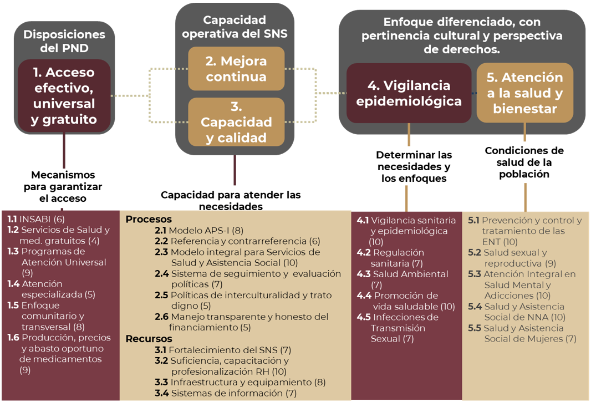 Los retos por el COVID-19 en México continúan y a su paso destapan una serie de deficiencias en el acceso equitativo a derechos y oportunidades, particularmente en materia de salud . Previo a la pandemia, una de cada dos personas en México carecía de acceso a la seguridad social, el 16% carecía de acceso a servicios médicos, tres de cada diez recetas no eran surtidas en las farmacias públicas del país (Secretaría de Salud 2020) y el gasto de bolsillo en medicamentos rondaba en el 41.4%. Ahora, la crisis sanitaria amenaza con sumar a más de 10 millones de personas a las filas de pobreza, al mismo tiempo que pondrá en jaque la capacidad de respuesta de nuestro sistema nacional de salud. Sin duda, en un contexto de pandemia, el panorama es incierto para miles de personas cuyas vidas dependen de la respuesta oportuna del Sistema de Salud, es claro que ningún gobierno estaba preparado para enfrentar la fuerte sacudida a las cadenas de acceso a medicamentos e insumos médicos que la emergencia genero.Tras la llegada del presidente de la república, Andrés Manuel López Obrador, la compleja ingeniería de acceso a los medicamentos ARV intentó ser modificada para centralizar las compras a sólo una Unidad Compradora, la Secretaría de Hacienda y Crédito Público (SHCP). Sin embargo, el proceso interrumpió las compras programadas de tratamiento, ocasionando así un desfase a la llegada del medicamento que anteriormente se realizaba tres veces al año y que concluyó en la protesta más grande del país por acceso a ARV debido al desabasto generalizado de tratamiento En el caso particular de pacientes con cáncer, la Asociación Mexicana de Lucha Contra el Cáncer, exponen los resultados de la Encuesta Nacional de Desabasto de Medicamentos Oncológicos, hecha por el Colegio Mexicano de Oncología Médica, es importante tomar en cuenta que estos tratamientos son altamente especializados y necesitan condiciones especiales de cuidado y mantenimiento para garantizar su correcto funcionamiento. Según una encuesta de la Organización Panamericana de la Salud (OPS), los servicios de salud ambulatorios se han visto parcialmente interrumpidos en el 64% de 28 países de Latinoamérica con motivo de la pandemia y porque principalmente se ha reasignado al personal de salud para atender el coronavirus.Mauricio Becker, líder del área médica de oncología en Pfizer México, señaló que se estima que en Latinoamérica la asistencia a consultas de todas las especialidades disminuyó un 52% en lo que va de pandemia, mientras que la consulta oncológica tuvo una reducción del 47%.En terminos generales el cáncer es la segunda causa principal de muerte en America Latina y en nuestro pais en el año 2019 se registraron 747 mil 784 defunciones en México, de las cuales el 88.8% se debieron a enfermedades y problemas relacionados con la salud, mientras que 11.2% fueron por causas externas, principalmente accidentes, homicidios y suicidios, de acuerdo con el Instituto Nacional de Estadística y Geografía (INEGI).María Teresa Bourlon de los Ríos, especialista en Oncología Médica del Instituto Nacional de Ciencias Médicas y Nutrición Salvador Zubirán, informó que “los pacientes con cáncer y Covid-19 presentan una tasa de mortalidad mayor a la de los pacientes sin comorbilidades y existe la probabilidad de complicaciones por el estado inmunosupresor o de disminución de reacciones inmunes que provoca la enfermedad y sus tratamientos, como la quimioterapia; sin embargo, es importante destacar que quienes viven con cáncer y no cuentan con el tratamiento adecuado tienen mayor posibilidad de fallecer por la propia enfermedad, que por el coronavirus”.La especialista en oncología médica explicó que en nuestro país el cáncer es una de las enfermedades con mayor prevalencia y cuyo grado de mortalidad depende en gran medida a que el 60% de los casos son detectados en etapas avanzadas.Además dijo que según cifras de la Secretaría de Salud (SSA), “los principales tipos de cáncer que provocan por lo menos 84 mil muertes al año son el cáncer de mama, próstata, colon, tiroides, cérvix y pulmón”. Mientras que, acorde con la Organización Mundial de la Salud (OMS), “por lo menos un tercio de todos los tipos de cáncer se pueden prevenir y es necesario el trabajo en conjunto de la sociedad para luchar contra esta enfermedadAparte de no recibir los tratamientos completos, o de manera puntual y oportuna, algunos pacientes con cáncer se han mostrado renuentes a acudir a las consultas ambulatorias o a los hospitales para recibir tratamiento ya que en nuestro país no se a reorganizado la prestación de servicios oncológicos de acuerdo con la orientación formulada por la Organización Mundial de Salud, siendo pacientes con cáncer un alto riesgo de desarrollar cuadros más graves y potencialmente mortales de COVID-19.Resulta de suma importancia, considerar lo antes expuesto, pues se está violando la garantía individual de los mexicanos consagrada en el Articulo cuarto de nuestra Carta Magna, el cual a la letra establece que “toda Persona tiene derecho a la protección de la salud”; Asimismo, establece que la ley respectiva deberá definir un sistema de salud para el bienestar, con el fin de garantizar la extensión progresiva, cuantitativa y cualitativa de los servicios de salud para la atención integral y gratuita de las personas que no cuenten con seguridad social”. Es por eso que hacemos un llamado a la Secretaría de Salud ha reorganizar de acuerdo a la OPS/OMS los servicios oncológicos durante la pandemia, y en ello incluye:Priorizar el tratamiento para los pacientes con cáncer, teniendo en cuenta cuáles son las intervenciones más seguras y efectivas, la velocidad a la cual se está desarrollando el cáncer y los efectos que tendría retrasar el tratamiento sobre los resultados clínicos y la calidad de vida;Reducir al mínimo el número de consultas en persona a los centros de salud, especialmente en áreas donde puede haber otros pacientes que puedan tener COVID-19; Disminuir el riesgo de exposición prestando servicios y realizando los ensayos clínicos en establecimientos alternativos de atención de salud;Ofrecer consultas de seguimiento, apoyo psicológico o cuidados paliativos por teléfono o de forma remota;Facilitar la administración de medicamentos, realización de pruebas y toma de muestras en el domicilio;Trasladar las consultas médicas a ubicaciones donde haya un menor riesgo de exposición;y cuando sea factible, retrasar las consultas de seguimiento en persona: por ejemplo, cuando los pacientes han finalizado el tratamiento, tengan un buen pronóstico o las consultas puedan hacerse por videollamada.DECLARACIONESPRIMERA.- Por todo lo anteriormente expuesto, las diputadas y los diputados del GRUPO PARLAMENTARIO “MIGUEL RAMOS ARIZPE” DEL PARTIDO REVOLUCIONARIO INSTITUCIONAL, hacemos un atento exhorto al Gobierno Federal  para que, en el marco de sus atribuciones, de cabal cumplimiento al Plan de Desarrollo Nacional 2019-2024 del Programa Sectorial de Salud en su apartado numero 6 , con el objetivo de garantizar medicamento y tratamiento oportuno a quienes enfrentan esta lucha por presentar una tasa de mortalidad mayor a la de los pacientes sin comorbilidades y existencia de complicaciones por el estado inmunosupresor o de disminución de reacciones inmunes que provoca la enfermedad y sus tratamientos, como la quimioterapiaSEGUNDA.- Hacemos un atento llamado a la Secretaría de Salud ha reorganizar de acuerdo a la OPS/OMS los servicios oncológicos durante la pandemia,  crear conciencia, inspirar al cambio y, sobre todo, impactar de manera oportuna a los pacientes onclogicos .Por lo anteriormente expuesto y fundado, se presenta ante este Honorable Pleno del Congreso, solicitando sea tramitado como de URGENTE Y OBVIA RESOLUCIÓN el siguiente:PUNTO DE ACUERDOÚNICO.- EXHORTAR DE MANERA RESPETUOSA AL SECRETARIO DE SALUD PARA DAR CUMPLIMIENTO CON EL  PLAN DE DESARROLLO NACIONAL DEL PROGRAMA SECTORIAL DE SALUD 2019-2024  PUNTO 6 EN ABASTO OPORTUNO DE MEDICAMENTOS Y  SEGUIR DE MANERA URGENTE LAS RECOMENDACIONES DE LA ORGANIZACIÓN MUNDIAL DE SALUD  Y ORGANISMOS PRIVADOS PARA REORGANIZAR LOS SERVICIOS ONCOLOGICOS DURANTE LA PANDEMIA.A T E N T A M E N T ESaltillo, Coahuila de Zaragoza, a 05 de febrero de 2021CONJUNTAMENTE CON LAS DEMAS DIPUTADAS Y LOS DIPUTADOS INTEGRANTES DELGRUPO PARLAMENTARIO “MIGUEL RAMOS ARÍZPE”,DEL PARTIDO REVOLUCIONARIO INSTITUCIONAL.http://dof.gob.mx/nota_detalle.php?codigo=5598474&fecha=17/08/2020https://www.who.int/es/news/item/04-02-2020-who-outlines-steps-to-save-7-million-lives-from-cancerhttps://www.who.int/es/news-room/feature-stories/detail/a-guide-to-who-s-guidancehttps://www.infobae.com/america/mexico/2021/02/04/el-drama-de-los-enfermos-de-cancer-no-hay-medicamentos-ni-atencion-por-el-covid-19/ESTA HOJA Y FIRMAS FORMA PARTE DE LA PROPOSICIÓN CON PUNTO DE ACUERDO QUE PRESENTA LA DIPUTADA MARIA GUADALUPE OYERVIDES VALDEZ CONJUNTAMENTE CON LAS DEMAS DIPUTADAS Y LOS DIPUTADOS INTEGRANTES DELGRUPO PARLAMENTARIO “MIGUEL RAMOS ARÍZPE”,  DEL PARTIDO REVOLUCIONARIO INSTITUCIONAL EXHORTAR DE MANERA RESPETUOSA AL SECRETARIO DE SALUD PARA DAR CUMPLIMIENTO CON EL  PLAN DE DESARROLLO NACIONAL DEL PROGRAMA SECTORIAL DE SALUD 2019-2024  PUNTO 6 EN ABASTO OPORTUNO DE MEDICAMENTOS Y  SEGUIR DE MANERA URGENTE LAS RECOMENDACIONES DE LA ORGANIZACIÓN MUNDIAL DE SALUD  Y ORGANISMOS PRIVADOS PARA REORGANIZAR LOS SERVICIOS ONCOLOGICOS DURANTE LA PANDEMIA.DIP. RODOLFO GERARDO WALSS AURIOLESDIP. LUZ ELENA GUADALUPE MORALES NÚÑEZ.SECRETARIOSECRETARIANOMBRE Y FIRMAVOTOVOTOVOTORESERVA DE ARTÍCULOSRESERVA DE ARTÍCULOSDIP. RICARDO LÓPEZ CAMPOS(COORDINADOR)A FAVOREN CONTRAABSTENCIÓNSICUALESDIP. RICARDO LÓPEZ CAMPOS(COORDINADOR)DIP. LUZ ELENA GUADALUPE MORALES NÚÑEZ(SECRETARIA)A FAVOREN CONTRAABSTENCIÓNSICUALESDIP. LUZ ELENA GUADALUPE MORALES NÚÑEZ(SECRETARIA)DIP. OLIVIA MARTÍNEZ LEYVAA FAVOREN CONTRAABSTENCIÓNSICUALESDIP. OLIVIA MARTÍNEZ LEYVADIP. MARÍA GUADALUPE OYERVIDES VALDEZA FAVOREN CONTRAABSTENCIÓNSICUALESDIP. MARÍA GUADALUPE OYERVIDES VALDEZDIP. MARÍA BÁRBARA CEPEDA BOEHRINGERA FAVOREN CONTRAABSTENCIÓNSICUALESDIP. MARÍA BÁRBARA CEPEDA BOEHRINGERDIP. RODOLFO GERARDO WALSS AURIOLESA FAVOREN CONTRAABSTENCIÓNSICUALESDIP. RODOLFO GERARDO WALSS AURIOLESDIP. YOLANDA ELIZONDO MALTOSA FAVOREN CONTRAABSTENCIÓNSICUALESDIP. YOLANDA ELIZONDO MALTOSDIP. CLAUDIA ELVIRA RODRÍGUEZ MÁRQUEZA FAVOREN CONTRAABSTENCIÓNSICUALESDIP. CLAUDIA ELVIRA RODRÍGUEZ MÁRQUEZDIP. LIZBETH OGAZÓN NAVAA FAVOREN CONTRAABSTENCIÓNSICUALESDIP. LIZBETH OGAZÓN NAVANOMBRE Y FIRMAVOTOVOTOVOTORESERVA DE ARTÍCULOSRESERVA DE ARTÍCULOSDIP. RICARDO LÓPEZ CAMPOS(COORDINADOR)A FAVOREN CONTRAABSTENCIÓNSICUALESDIP. RICARDO LÓPEZ CAMPOS(COORDINADOR)DIP. LUZ ELENA GUADALUPE MORALES NÚÑEZ(SECRETARIA)A FAVOREN CONTRAABSTENCIÓNSICUALESDIP. LUZ ELENA GUADALUPE MORALES NÚÑEZ(SECRETARIA)DIP. OLIVIA MARTÍNEZ LEYVAA FAVOREN CONTRAABSTENCIÓNSICUALESDIP. OLIVIA MARTÍNEZ LEYVADIP. MARÍA GUADALUPE OYERVIDES VALDEZA FAVOREN CONTRAABSTENCIÓNSICUALESDIP. MARÍA GUADALUPE OYERVIDES VALDEZDIP. MARÍA BÁRBARA CEPEDA BOEHRINGERA FAVOREN CONTRAABSTENCIÓNSICUALESDIP. MARÍA BÁRBARA CEPEDA BOEHRINGERDIP. RODOLFO GERARDO WALSS AURIOLESA FAVOREN CONTRAABSTENCIÓNSICUALESDIP. RODOLFO GERARDO WALSS AURIOLESDIP. YOLANDA ELIZONDO MALTOSA FAVOREN CONTRAABSTENCIÓNSICUALESDIP. YOLANDA ELIZONDO MALTOSDIP. CLAUDIA ELVIRA RODRÍGUEZ MÁRQUEZA FAVOREN CONTRAABSTENCIÓNSICUALESDIP. CLAUDIA ELVIRA RODRÍGUEZ MÁRQUEZDIP. LIZBETH OGAZÓN NAVAA FAVOREN CONTRAABSTENCIÓNSICUALESDIP. LIZBETH OGAZÓN NAVANOMBRE Y FIRMAVOTOVOTOVOTORESERVA DE ARTÍCULOSRESERVA DE ARTÍCULOSDIP. RICARDO LÓPEZ CAMPOS(COORDINADOR)A FAVOREN CONTRAABSTENCIÓNSICUALESDIP. RICARDO LÓPEZ CAMPOS(COORDINADOR)DIP. LUZ ELENA GUADALUPE MORALES NÚÑEZ(SECRETARIA)A FAVOREN CONTRAABSTENCIÓNSICUALESDIP. LUZ ELENA GUADALUPE MORALES NÚÑEZ(SECRETARIA)DIP. OLIVIA MARTÍNEZ LEYVAA FAVOREN CONTRAABSTENCIÓNSICUALESDIP. OLIVIA MARTÍNEZ LEYVADIP. MARÍA GUADALUPE OYERVIDES VALDEZA FAVOREN CONTRAABSTENCIÓNSICUALESDIP. MARÍA GUADALUPE OYERVIDES VALDEZDIP. MARÍA BÁRBARA CEPEDA BOEHRINGERA FAVOREN CONTRAABSTENCIÓNSICUALESDIP. MARÍA BÁRBARA CEPEDA BOEHRINGERDIP. RODOLFO GERARDO WALSS AURIOLESA FAVOREN CONTRAABSTENCIÓNSICUALESDIP. RODOLFO GERARDO WALSS AURIOLESDIP. YOLANDA ELIZONDO MALTOSA FAVOREN CONTRAABSTENCIÓNSICUALESDIP. YOLANDA ELIZONDO MALTOSDIP. CLAUDIA ELVIRA RODRÍGUEZ MÁRQUEZA FAVOREN CONTRAABSTENCIÓNSICUALESDIP. CLAUDIA ELVIRA RODRÍGUEZ MÁRQUEZDIP. LIZBETH OGAZÓN NAVAA FAVOREN CONTRAABSTENCIÓNSICUALESDIP. LIZBETH OGAZÓN NAVANOMBRE Y FIRMAVOTOVOTOVOTORESERVA DE ARTÍCULOSRESERVA DE ARTÍCULOSDIP. RICARDO LÓPEZ CAMPOS(COORDINADOR)A FAVOREN CONTRAABSTENCIÓNSICUALESDIP. RICARDO LÓPEZ CAMPOS(COORDINADOR)DIP. LUZ ELENA GUADALUPE MORALES NÚÑEZ(SECRETARIA)A FAVOREN CONTRAABSTENCIÓNSICUALESDIP. LUZ ELENA GUADALUPE MORALES NÚÑEZ(SECRETARIA)DIP. OLIVIA MARTÍNEZ LEYVAA FAVOREN CONTRAABSTENCIÓNSICUALESDIP. OLIVIA MARTÍNEZ LEYVADIP. MARÍA GUADALUPE OYERVIDES VALDEZA FAVOREN CONTRAABSTENCIÓNSICUALESDIP. MARÍA GUADALUPE OYERVIDES VALDEZDIP. MARÍA BÁRBARA CEPEDA BOEHRINGERA FAVOREN CONTRAABSTENCIÓNSICUALESDIP. MARÍA BÁRBARA CEPEDA BOEHRINGERDIP. RODOLFO GERARDO WALSS AURIOLESA FAVOREN CONTRAABSTENCIÓNSICUALESDIP. RODOLFO GERARDO WALSS AURIOLESDIP. YOLANDA ELIZONDO MALTOSA FAVOREN CONTRAABSTENCIÓNSICUALESDIP. YOLANDA ELIZONDO MALTOSDIP. CLAUDIA ELVIRA RODRÍGUEZ MÁRQUEZA FAVOREN CONTRAABSTENCIÓNSICUALESDIP. CLAUDIA ELVIRA RODRÍGUEZ MÁRQUEZDIP. LIZBETH OGAZÓN NAVAA FAVOREN CONTRAABSTENCIÓNSICUALESDIP. LIZBETH OGAZÓN NAVANOMBRE Y FIRMAVOTOVOTOVOTORESERVA DE ARTÍCULOSRESERVA DE ARTÍCULOSDIP. RICARDO LÓPEZ CAMPOS(COORDINADOR)A FAVOREN CONTRAABSTENCIÓNSICUALESDIP. RICARDO LÓPEZ CAMPOS(COORDINADOR)DIP. LUZ ELENA GUADALUPE MORALES NÚÑEZ(SECRETARIA)A FAVOREN CONTRAABSTENCIÓNSICUALESDIP. LUZ ELENA GUADALUPE MORALES NÚÑEZ(SECRETARIA)DIP. OLIVIA MARTÍNEZ LEYVAA FAVOREN CONTRAABSTENCIÓNSICUALESDIP. OLIVIA MARTÍNEZ LEYVADIP. MARÍA GUADALUPE OYERVIDES VALDEZA FAVOREN CONTRAABSTENCIÓNSICUALESDIP. MARÍA GUADALUPE OYERVIDES VALDEZDIP. MARÍA BÁRBARA CEPEDA BOEHRINGERA FAVOREN CONTRAABSTENCIÓNSICUALESDIP. MARÍA BÁRBARA CEPEDA BOEHRINGERDIP. RODOLFO GERARDO WALSS AURIOLESA FAVOREN CONTRAABSTENCIÓNSICUALESDIP. RODOLFO GERARDO WALSS AURIOLESDIP. YOLANDA ELIZONDO MALTOSA FAVOREN CONTRAABSTENCIÓNSICUALESDIP. YOLANDA ELIZONDO MALTOSDIP. CLAUDIA ELVIRA RODRÍGUEZ MÁRQUEZA FAVOREN CONTRAABSTENCIÓNSICUALESDIP. CLAUDIA ELVIRA RODRÍGUEZ MÁRQUEZDIP. LIZBETH OGAZÓN NAVAA FAVOREN CONTRAABSTENCIÓNSICUALESDIP. LIZBETH OGAZÓN NAVANOMBRE Y FIRMAVOTOVOTOVOTORESERVA DE ARTÍCULOSRESERVA DE ARTÍCULOSDIP. RICARDO LÓPEZ CAMPOS(COORDINADOR)A FAVOREN CONTRAABSTENCIÓNSICUALESDIP. RICARDO LÓPEZ CAMPOS(COORDINADOR)DIP. LUZ ELENA GUADALUPE MORALES NÚÑEZ(SECRETARIA)A FAVOREN CONTRAABSTENCIÓNSICUALESDIP. LUZ ELENA GUADALUPE MORALES NÚÑEZ(SECRETARIA)DIP. OLIVIA MARTÍNEZ LEYVAA FAVOREN CONTRAABSTENCIÓNSICUALESDIP. OLIVIA MARTÍNEZ LEYVADIP. MARÍA GUADALUPE OYERVIDES VALDEZA FAVOREN CONTRAABSTENCIÓNSICUALESDIP. MARÍA GUADALUPE OYERVIDES VALDEZDIP. MARÍA BÁRBARA CEPEDA BOEHRINGERA FAVOREN CONTRAABSTENCIÓNSICUALESDIP. MARÍA BÁRBARA CEPEDA BOEHRINGERDIP. RODOLFO GERARDO WALSS AURIOLESA FAVOREN CONTRAABSTENCIÓNSICUALESDIP. RODOLFO GERARDO WALSS AURIOLESDIP. YOLANDA ELIZONDO MALTOSA FAVOREN CONTRAABSTENCIÓNSICUALESDIP. YOLANDA ELIZONDO MALTOSDIP. CLAUDIA ELVIRA RODRÍGUEZ MÁRQUEZA FAVOREN CONTRAABSTENCIÓNSICUALESDIP. CLAUDIA ELVIRA RODRÍGUEZ MÁRQUEZDIP. LIZBETH OGAZÓN NAVAA FAVOREN CONTRAABSTENCIÓNSICUALESDIP. LIZBETH OGAZÓN NAVANOMBRE Y FIRMAVOTOVOTOVOTORESERVA DE ARTÍCULOSRESERVA DE ARTÍCULOSDIP. RICARDO LÓPEZ CAMPOS(COORDINADOR)A FAVOREN CONTRAABSTENCIÓNSICUALESDIP. RICARDO LÓPEZ CAMPOS(COORDINADOR)DIP. LUZ ELENA GUADALUPE MORALES NÚÑEZ(SECRETARIA)A FAVOREN CONTRAABSTENCIÓNSICUALESDIP. LUZ ELENA GUADALUPE MORALES NÚÑEZ(SECRETARIA)DIP. OLIVIA MARTÍNEZ LEYVAA FAVOREN CONTRAABSTENCIÓNSICUALESDIP. OLIVIA MARTÍNEZ LEYVADIP. MARÍA GUADALUPE OYERVIDES VALDEZA FAVOREN CONTRAABSTENCIÓNSICUALESDIP. MARÍA GUADALUPE OYERVIDES VALDEZDIP. MARÍA BÁRBARA CEPEDA BOEHRINGERA FAVOREN CONTRAABSTENCIÓNSICUALESDIP. MARÍA BÁRBARA CEPEDA BOEHRINGERDIP. RODOLFO GERARDO WALSS AURIOLESA FAVOREN CONTRAABSTENCIÓNSICUALESDIP. RODOLFO GERARDO WALSS AURIOLESDIP. YOLANDA ELIZONDO MALTOSA FAVOREN CONTRAABSTENCIÓNSICUALESDIP. YOLANDA ELIZONDO MALTOSDIP. CLAUDIA ELVIRA RODRÍGUEZ MÁRQUEZA FAVOREN CONTRAABSTENCIÓNSICUALESDIP. CLAUDIA ELVIRA RODRÍGUEZ MÁRQUEZDIP. LIZBETH OGAZÓN NAVAA FAVOREN CONTRAABSTENCIÓNSICUALESDIP. LIZBETH OGAZÓN NAVANOMBRE Y FIRMAVOTOVOTOVOTORESERVA DE ARTÍCULOSRESERVA DE ARTÍCULOSDIP. RICARDO LÓPEZ CAMPOS(COORDINADOR)A FAVOREN CONTRAABSTENCIÓNSICUALESDIP. RICARDO LÓPEZ CAMPOS(COORDINADOR)DIP. LUZ ELENA GUADALUPE MORALES NÚÑEZ(SECRETARIA)A FAVOREN CONTRAABSTENCIÓNSICUALESDIP. LUZ ELENA GUADALUPE MORALES NÚÑEZ(SECRETARIA)DIP. OLIVIA MARTÍNEZ LEYVAA FAVOREN CONTRAABSTENCIÓNSICUALESDIP. OLIVIA MARTÍNEZ LEYVADIP. MARÍA GUADALUPE OYERVIDES VALDEZA FAVOREN CONTRAABSTENCIÓNSICUALESDIP. MARÍA GUADALUPE OYERVIDES VALDEZDIP. MARÍA BÁRBARA CEPEDA BOEHRINGERA FAVOREN CONTRAABSTENCIÓNSICUALESDIP. MARÍA BÁRBARA CEPEDA BOEHRINGERDIP. RODOLFO GERARDO WALSS AURIOLESA FAVOREN CONTRAABSTENCIÓNSICUALESDIP. RODOLFO GERARDO WALSS AURIOLESDIP. YOLANDA ELIZONDO MALTOSA FAVOREN CONTRAABSTENCIÓNSICUALESDIP. YOLANDA ELIZONDO MALTOSDIP. CLAUDIA ELVIRA RODRÍGUEZ MÁRQUEZA FAVOREN CONTRAABSTENCIÓNSICUALESDIP. CLAUDIA ELVIRA RODRÍGUEZ MÁRQUEZDIP. LIZBETH OGAZÓN NAVAA FAVOREN CONTRAABSTENCIÓNSICUALESDIP. LIZBETH OGAZÓN NAVANOMBRE Y FIRMAVOTOVOTOVOTORESERVA DE ARTÍCULOSRESERVA DE ARTÍCULOSDIP. RICARDO LÓPEZ CAMPOS(COORDINADOR)A FAVOREN CONTRAABSTENCIÓNSICUALESDIP. RICARDO LÓPEZ CAMPOS(COORDINADOR)DIP. LUZ ELENA GUADALUPE MORALES NÚÑEZ(SECRETARIA)A FAVOREN CONTRAABSTENCIÓNSICUALESDIP. LUZ ELENA GUADALUPE MORALES NÚÑEZ(SECRETARIA)DIP. OLIVIA MARTÍNEZ LEYVAA FAVOREN CONTRAABSTENCIÓNSICUALESDIP. OLIVIA MARTÍNEZ LEYVADIP. MARÍA GUADALUPE OYERVIDES VALDEZA FAVOREN CONTRAABSTENCIÓNSICUALESDIP. MARÍA GUADALUPE OYERVIDES VALDEZDIP. MARÍA BÁRBARA CEPEDA BOEHRINGERA FAVOREN CONTRAABSTENCIÓNSICUALESDIP. MARÍA BÁRBARA CEPEDA BOEHRINGERDIP. RODOLFO GERARDO WALSS AURIOLESA FAVOREN CONTRAABSTENCIÓNSICUALESDIP. RODOLFO GERARDO WALSS AURIOLESDIP. YOLANDA ELIZONDO MALTOSA FAVOREN CONTRAABSTENCIÓNSICUALESDIP. YOLANDA ELIZONDO MALTOSDIP. CLAUDIA ELVIRA RODRÍGUEZ MÁRQUEZA FAVOREN CONTRAABSTENCIÓNSICUALESDIP. CLAUDIA ELVIRA RODRÍGUEZ MÁRQUEZDIP. LIZBETH OGAZÓN NAVAA FAVOREN CONTRAABSTENCIÓNSICUALESDIP. LIZBETH OGAZÓN NAVANOMBRE Y FIRMAVOTOVOTOVOTORESERVA DE ARTÍCULOSRESERVA DE ARTÍCULOSDIP. RICARDO LÓPEZ CAMPOS(COORDINADOR)A FAVOREN CONTRAABSTENCIÓNSICUALESDIP. RICARDO LÓPEZ CAMPOS(COORDINADOR)DIP. LUZ ELENA GUADALUPE MORALES NÚÑEZ(SECRETARIA)A FAVOREN CONTRAABSTENCIÓNSICUALESDIP. LUZ ELENA GUADALUPE MORALES NÚÑEZ(SECRETARIA)DIP. OLIVIA MARTÍNEZ LEYVAA FAVOREN CONTRAABSTENCIÓNSICUALESDIP. OLIVIA MARTÍNEZ LEYVADIP. MARÍA GUADALUPE OYERVIDES VALDEZA FAVOREN CONTRAABSTENCIÓNSICUALESDIP. MARÍA GUADALUPE OYERVIDES VALDEZDIP. MARÍA BÁRBARA CEPEDA BOEHRINGERA FAVOREN CONTRAABSTENCIÓNSICUALESDIP. MARÍA BÁRBARA CEPEDA BOEHRINGERDIP. RODOLFO GERARDO WALSS AURIOLESA FAVOREN CONTRAABSTENCIÓNSICUALESDIP. RODOLFO GERARDO WALSS AURIOLESDIP. YOLANDA ELIZONDO MALTOSA FAVOREN CONTRAABSTENCIÓNSICUALESDIP. YOLANDA ELIZONDO MALTOSDIP. CLAUDIA ELVIRA RODRÍGUEZ MÁRQUEZA FAVOREN CONTRAABSTENCIÓNSICUALESDIP. CLAUDIA ELVIRA RODRÍGUEZ MÁRQUEZDIP. LIZBETH OGAZÓN NAVAA FAVOREN CONTRAABSTENCIÓNSICUALESDIP. LIZBETH OGAZÓN NAVANOMBRE Y FIRMAVOTOVOTOVOTORESERVA DE ARTÍCULOSRESERVA DE ARTÍCULOSDIP. RICARDO LÓPEZ CAMPOS(COORDINADOR)A FAVOREN CONTRAABSTENCIÓNSICUALESDIP. RICARDO LÓPEZ CAMPOS(COORDINADOR)DIP. LUZ ELENA GUADALUPE MORALES NÚÑEZ(SECRETARIA)A FAVOREN CONTRAABSTENCIÓNSICUALESDIP. LUZ ELENA GUADALUPE MORALES NÚÑEZ(SECRETARIA)DIP. OLIVIA MARTÍNEZ LEYVAA FAVOREN CONTRAABSTENCIÓNSICUALESDIP. OLIVIA MARTÍNEZ LEYVADIP. MARÍA GUADALUPE OYERVIDES VALDEZA FAVOREN CONTRAABSTENCIÓNSICUALESDIP. MARÍA GUADALUPE OYERVIDES VALDEZDIP. MARÍA BÁRBARA CEPEDA BOEHRINGERA FAVOREN CONTRAABSTENCIÓNSICUALESDIP. MARÍA BÁRBARA CEPEDA BOEHRINGERDIP. RODOLFO GERARDO WALSS AURIOLESA FAVOREN CONTRAABSTENCIÓNSICUALESDIP. RODOLFO GERARDO WALSS AURIOLESDIP. YOLANDA ELIZONDO MALTOSA FAVOREN CONTRAABSTENCIÓNSICUALESDIP. YOLANDA ELIZONDO MALTOSDIP. CLAUDIA ELVIRA RODRÍGUEZ MÁRQUEZA FAVOREN CONTRAABSTENCIÓNSICUALESDIP. CLAUDIA ELVIRA RODRÍGUEZ MÁRQUEZDIP. LIZBETH OGAZÓN NAVAA FAVOREN CONTRAABSTENCIÓNSICUALESDIP. LIZBETH OGAZÓN NAVANOMBRE Y FIRMAVOTOVOTOVOTORESERVA DE ARTÍCULOSRESERVA DE ARTÍCULOSDIP. RICARDO LÓPEZ CAMPOS(COORDINADOR)A FAVOREN CONTRAABSTENCIÓNSICUALESDIP. RICARDO LÓPEZ CAMPOS(COORDINADOR)DIP. LUZ ELENA GUADALUPE MORALES NÚÑEZ(SECRETARIA)A FAVOREN CONTRAABSTENCIÓNSICUALESDIP. LUZ ELENA GUADALUPE MORALES NÚÑEZ(SECRETARIA)DIP. OLIVIA MARTÍNEZ LEYVAA FAVOREN CONTRAABSTENCIÓNSICUALESDIP. OLIVIA MARTÍNEZ LEYVADIP. MARÍA GUADALUPE OYERVIDES VALDEZA FAVOREN CONTRAABSTENCIÓNSICUALESDIP. MARÍA GUADALUPE OYERVIDES VALDEZDIP. MARÍA BÁRBARA CEPEDA BOEHRINGERA FAVOREN CONTRAABSTENCIÓNSICUALESDIP. MARÍA BÁRBARA CEPEDA BOEHRINGERDIP. RODOLFO GERARDO WALSS AURIOLESA FAVOREN CONTRAABSTENCIÓNSICUALESDIP. RODOLFO GERARDO WALSS AURIOLESDIP. YOLANDA ELIZONDO MALTOSA FAVOREN CONTRAABSTENCIÓNSICUALESDIP. YOLANDA ELIZONDO MALTOSDIP. CLAUDIA ELVIRA RODRÍGUEZ MÁRQUEZA FAVOREN CONTRAABSTENCIÓNSICUALESDIP. CLAUDIA ELVIRA RODRÍGUEZ MÁRQUEZDIP. LIZBETH OGAZÓN NAVAA FAVOREN CONTRAABSTENCIÓNSICUALESDIP. LIZBETH OGAZÓN NAVANOMBRE Y FIRMAVOTOVOTOVOTORESERVA DE ARTÍCULOSRESERVA DE ARTÍCULOSDIP. RICARDO LÓPEZ CAMPOS(COORDINADOR)A FAVOREN CONTRAABSTENCIÓNSICUALESDIP. RICARDO LÓPEZ CAMPOS(COORDINADOR)DIP. LUZ ELENA GUADALUPE MORALES NÚÑEZ(SECRETARIA)A FAVOREN CONTRAABSTENCIÓNSICUALESDIP. LUZ ELENA GUADALUPE MORALES NÚÑEZ(SECRETARIA)DIP. OLIVIA MARTÍNEZ LEYVAA FAVOREN CONTRAABSTENCIÓNSICUALESDIP. OLIVIA MARTÍNEZ LEYVADIP. MARÍA GUADALUPE OYERVIDES VALDEZA FAVOREN CONTRAABSTENCIÓNSICUALESDIP. MARÍA GUADALUPE OYERVIDES VALDEZDIP. MARÍA BÁRBARA CEPEDA BOEHRINGERA FAVOREN CONTRAABSTENCIÓNSICUALESDIP. MARÍA BÁRBARA CEPEDA BOEHRINGERDIP. RODOLFO GERARDO WALSS AURIOLESA FAVOREN CONTRAABSTENCIÓNSICUALESDIP. RODOLFO GERARDO WALSS AURIOLESDIP. YOLANDA ELIZONDO MALTOSA FAVOREN CONTRAABSTENCIÓNSICUALESDIP. YOLANDA ELIZONDO MALTOSDIP. CLAUDIA ELVIRA RODRÍGUEZ MÁRQUEZA FAVOREN CONTRAABSTENCIÓNSICUALESDIP. CLAUDIA ELVIRA RODRÍGUEZ MÁRQUEZDIP. LIZBETH OGAZÓN NAVAA FAVOREN CONTRAABSTENCIÓNSICUALESDIP. LIZBETH OGAZÓN NAVADIP.  ÁLVARO MOREIRA VALDÉSDEL GRUPO PARLAMENTARIO “MIGUEL RAMOS ARIZPE”, DEL PARTIDO REVOLUCIONARIO INSTITUCIONALDIP.  MARTHA LOERA ARÁMBULADEL GRUPO PARLAMENTARIO “MIGUEL RAMOS ARIZPE”, DEL PARTIDO REVOLUCIONARIO INSTITUCIONALDIP. MARÍA ESPERANZA CHAPA GARCÍA DIP. MA. EUGENIA GUADALUPE CALDERÓN AMEZCUADIP. JESÚS MARÍA MONTEMAYOR GARZA DIP. JORGE ANTONIO ABDALA SERNADIP. MARÍA GUADALUPE OYERVIDES VALDEZDIP. RICARDO LOPEZ CAMPOSDIP.  RAUL ONOFRE CONTRERASDIP. OLIVIA MARTÍNEZ LEYVADIP. EDUARDO OLMOS CASTRODIP. MARIO CEPEDA RAMÍREZ 	                                  DIP. HÉCTOR HUGO DÁVILA PRADODIP. MARIO CEPEDA RAMÍREZ 	                                  DIP. HÉCTOR HUGO DÁVILA PRADODIP. MARIO CEPEDA RAMÍREZ 	                                  DIP. HÉCTOR HUGO DÁVILA PRADODIP. EDNA ILEANA DÁVALOS ELIZONDODIP. LUZ ELENA GUADALUPE MORALES NUÑEZDIP. LUZ ELENA GUADALUPE MORALES NUÑEZDIP. MARÍA BÁRBARA CEPEDA BOEHRINGERDIP. MARTHA LOERA ARÁMBULADIP. MARTHA LOERA ARÁMBULADIP. ALVARO MOREIRA VALDÉSDIP. LUZ ELENA GUADALUPE MORALES NUÑEZDEL GRUPO PARLAMENTARIO “MIGUEL RAMOS ARIZPE”, DEL PARTIDO REVOLUCIONARIO INSTITUCIONAL.Objetivos prioritarios del Programa Sectorial de Salud 2020-20241.- Garantizar los servicios públicos de salud a toda la población que no cuente con seguridad social y, el acceso gratuito a la atención médica y hospitalaria, así como exámenes médicos y suministro de medicamentos incluidos en el Compendio Nacional de Insumos para la Salud.2.- Incrementar la eficiencia, efectividad y calidad en los procesos del SNS para corresponder a una atención integral de salud pública y asistencia social que garantice los principios de participación social, competencia técnica, calidad médica, pertinencia cultural y trato no discriminatorio, digno y humano.3.- Incrementar la capacidad humana y de infraestructura en las instituciones que conforman el SNS, especialmente, en las regiones con alta y muy alta marginación para corresponder a las prioridades de salud bajo un enfoque diferenciado, intercultural y con perspectiva de derechos.4.- Garantizar la eficacia de estrategias, programas y acciones de salud pública, a partir de información oportuna y confiable, que facilite la promoción y prevención en salud, así como el control epidemiológico tomando en cuenta la diversidad de la población, el ciclo de vida y la pertinencia cultural.5.- Mejorar la protección de la salud bajo un enfoque integral que priorice la prevención y sensibilización de los riesgos para la salud y el oportuno tratamiento y control de enfermedades, especialmente, las que representan el mayor impacto en la mortalidad de la población.DIP.  MARIA GUADALUPE OYERVIDES VALDEZDEL GRUPO PARLAMENTARIO “MIGUEL RAMOS ARIZPE”,DEL PARTIDO REVOLUCIONARIO INSTITUCIONAL